MassachusettsCurriculum Framework	for	English Language Arts and LiteracyGrades Pre-Kindergarten to 12Changes to 2011 Framework Highlighted or DRAFT FOR PUBLIC COMMENTNovember 29, 2016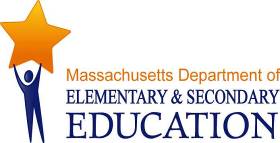 This document was prepared by the Massachusetts Department of Elementary and Secondary EducationMitchell D. Chester, Ed.D. Commissioner Board of Elementary and Secondary Education MembersMr. Paul Sagan, Chair, CambridgeMr. James Morton, Vice Chair, BostonMs. Katherine Craven, BrooklineDr. Edward Doherty, Hyde ParkDr. Roland Fryer, ConcordMs. Margaret McKenna, BostonMr. Michael Moriarty, HolyokeDr. Pendred Noyce, BostonMr. James Peyser, Secretary of Education, MiltonMs. Mary Ann Stewart, LexingtonMr. Nathan Moore, Chair, Student Advisory Council, ScituateMitchell D. Chester, Ed.D., Commissioner and Secretary to the BoardThe Massachusetts Department of Elementary and Secondary Education, an affirmative action employer, is committed to ensuring that all of its programs and facilities are accessible to all members of the public. We do not discriminate on the basis of age, color, disability, national origin, race, religion, sex, or sexual orientation.Inquiries regarding the Department’s compliance with Title IX and other civil rights laws may be directed to the Human Resources Director, 75 Pleasant St., Malden, MA, 02148, 781-338-6105. Massachusetts Department of Elementary and Secondary Education. Permission is hereby granted to copy any or all parts of this document for non-commercial educational purposes. Please credit the “Massachusetts Department of Elementary and Secondary Education.” This document is printed on recycled paper.Massachusetts Department of Elementary and Secondary Education75 Pleasant Street, Malden, MA 02148-4906Phone 781-338-3000  TTY: N.E.T. Relay 800-439-2370www.doe.mass.edu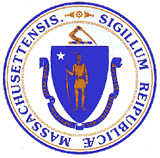 Commissioner’s Letter	iiAcknowledgements	iiiIntroduction		1	Guiding Principles for English Language Arts and Literacy Programs in Massachusetts	7	College and Career Readiness and Civic Preparation	9	Students Who Are Ready for College, Careers, and Civic Participation	10Grades Pre-K–5	Standards for English Language Arts and Literacy in History/Social Studies, Science, and Technical Subjects	Reading	12		Literature	13		Informational Text	20		Foundational Skills	25	Writing	28	Speaking and Listening	36	Language	41Grades 6–12	Standards for English Language Arts	Reading	59		Literature	60		Informational Text	65	Writing	69	Speaking and Listening	78	Language	83	Standards for Literacy in History/Social Studies, Science, and Technical Subjects	Reading	96		History/Social Studies	97		Science and Technical Subjects	99	Writing	101	106Application of Standards for English Learners and Students with Disabilities	109Bibliography	112Glossary	118A Literary Heritage: Suggested Authors, Illustrators, and Works from the Ancient World to About 1970	131A Literary Heritage: Suggested Contemporary Authors and Illustrators; Suggested Authors in World Literature	140Massachusetts Department of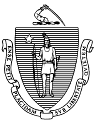 Elementary and Secondary Education75 Pleasant Street, Malden, Massachusetts 02148-4906 	[This page will contain a letter from the Commissioner in the final version of the Framework.]Massachusetts Curriculum Frameworks for English Language Arts and Literacy and Mathematics Review Panel, 2016–2017Introduction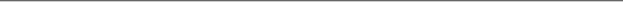 The Origin of these Standards: 1993–2011The Massachusetts Education Reform Act of 1993 directed the Commissioner and Department of Education to create academic standards in a variety of subject areas. Massachusetts adopted its first set of English language arts standards in 1997 and revised them in 2001. In 2007 the Massachusetts Department of Elementary and Secondary Education (ESE) convened a team of educators to revise its 2001 English Language Arts Curriculum Framework, and when in 2009 the Council of Chief State School Officers (CCSSO) and the National Governors Association (NGA) began a multi-state standards development project called the Common Core State Standards initiative, the two efforts merged. The pre-K–12 Massachusetts Curriculum Framework for English Language Arts and Literacy, a new framework that included both the Common Core State Standards and unique Massachusetts standards and features, was adopted by the Boards of Elementary and Secondary Education and Early Education and Care in 2010 and published in 2011. A similar process unfolded for mathematics.  Review of ELA/Literacy and Mathematics Standards, 2016–2017In November 2015, the Massachusetts Board of Elementary and Secondary Eduction voted to move forward with development of its own next-generation student assessment program in ELA/literacy and mathematics.In conjunction with this action, the Board supported a plan to convene review panels comprised of Massachusetts K–12 teachers and higher education faculty “to review the current ELA/literacy and mathematics curriculum frameworks and identify any modifications or additions to ensure that the Commonwealth's standards match those of the most aspirational education systems in the world, thus representing a course of study that best prepares students for the 21st century.” In February 2016, a panel of Massachusetts educators from elementary, secondary, and higher education was appointed to review the ELA/literacy and mathematics standards and suggest improvements based on their experiences using the standards for five years to guide pre-K–12 curriculum, instruction, assessment, and educator preparation. Additional comment on the standards was sought through a public survey and from content-area advisors in mathematics and ELA/literacy.The 2017 Massachusetts Curriculum Framework for English Language Arts and Literacy revises the 2011 standards.  In some cases, the standards have been edited to clarify meaning.  Some standards have been eliminated, others added. Sections have been revised to reflect current Massachusetts initiatives. For example, the 2011 Framework’s description of College and Career Readiness has broadened with Massachusetts’ definition to encompass College, Career, and Civic Readiness. The glossary, bibliography, and two sections that suggest appropriate classic and contemporary authors for different grade-level ranges have also been updatedThe Literate Person of the Twenty-First CenturyAs a natural outgrowth of meeting the charge to define college and career readiness, the standards also lay out a vision of what it means to be a literate person in this century. Indeed, the skills and understandings students are expected to demonstrate have wide applicability outside the classroom or workplace. Students who meet the standards readily undertake the close, attentive reading that is at the heart of understanding and enjoying complex works of literature. They habitually perform the critical reading necessary to  the staggering amount of information available today in print and digitally. They actively seek the wide, deep, and thoughtful engagement with high-quality literary and informational texts that builds knowledge, enlarges experience, and broadens worldviews. They reflexively demonstrate the cogent reasoning and use of evidence that is essential to both private deliberation and responsible citizenship in a democratic republic. Students who meet the standards develop the skills in reading, writing, speaking, and listening that are the foundation for any creative and purposeful expression in language.College and Career Readiness (CCR) and Grade-Specific StandardsThe CCR standards anchor the document and define general, cross-disciplinary literacy expectations that must be met for students to be prepared to enter college and workforce training programs ready to succeed. The pre-K–12 grade-specific standards define end-of-year expectations and a cumulative progression designed to enable students to meet college and career readiness expectations no later than the end of high school. Grade Levels for Pre-K–8; Grade Bands for 9–10 and 11–12The ELA/Literacy standards use individual grade levels in pre-kindergarten through grade 8 to provide useful specificity; the standards use two-year bands in grades 9–12 to allow schools and districts flexibility in high school course design. The pre-kindergarten standards apply to children who are older four- and younger five-year-olds. A majority of these students attend education programs in a variety of settings: community-based early care and education centers, family daycare, Headprograms and public preschools. In this age group, the foundations of language, speaking and listening, reading, and writing are formed during conversations, play, informal drama, and with experience with real objects and situations. An Integrated Model of LiteracyAlthough the standards are divided into Reading, Writing, Speaking and Listening, and Language strands for conceptual clarity, the processes of communication are closely connected, as reflected throughout this document. For example, there are cross-references among the standards for Reading, Writing, Speaking and Listening, and Language, as well as numerous examples that show how standards may be combined in effective instruction.Literacy in the Context of a Well-Rounded CurriculumThe standards in this Framework are focused on English language arts and literacy. But students need to acquire wide-ranging knowledge of the world learned through a well-balanced curriculum to be truly literate. Content knowledge is the indispensable companion to improved reading comprehension, since a child needs background knowledge about a topic in order to identify the main ideas and details of an informational text, or to understand how and why events unfold in an historical novel. All through the elementary grades, students need to be immersed in classrooms, schools, and libraries that provide a wide variety of books and media at different levels of complexity in a variety of genres – both literary and nonfiction. They need daily activities in which they develop language skills, mathematical understanding and fluency, understanding of experimentation and observation in science, creative experience in producing works of visual art and performing, and interacting with the community in a variety of ways.The pre-K–5 standards include expectations for reading, writing, speaking, listening, and language applicable to a range of subjects, including ELA, social studies, science, mathematics, the arts, and comprehensive health.  The standards insist that instruction in reading, writing, speaking, listening, and language be a shared responsibility within the school. The grades 6–12 standards are divided into two sections, one for ELA and the other for history/social studies, science, mathematics, and technical subjects. This division reflects the unique, time-honored place of ELA teachers in developing students’ literacy skills while at the same time recognizing that teachers in other disciplines have a role in developing students’ capacity for reading and writing informational text.To achieve a well-rounded curriculum at all grade levels, the standards in this Framework are meant to  be used with the standards of the Massachusetts Curriculum Frameworks for Mathematics, History and Social Science, Science and Technology/Engineering, the Arts, Comprehensive Health, Foreign Languages, and, at grades 9–12, the Frameworks for Career and Vocational Technical Education. Part of the motivation for the standards’ interdisciplinary approach to literacy is extensive research establishing that students who wish to be college and career ready must be proficient in reading complex informational text independently in a variety of content areas. Most of the required reading in college and workforce training programs is informational in structure and challenging in content; postsecondary education programs typically provide students with both a higher volume of such reading than is generally required in pre-K–12 schools and comparatively little scaffolding.It should be noted that recent revisions of the Massachusetts Curriculum Frameworks for Science and Technology/Engineering (2016) and Mathematics (2017) also highlight literacy in their Guiding Principles and Practice Standards. The reason for placing literacy standards and guiding principles in each discipline’s framework is twofold. First, this approach allows each discipline to articulate the literacy skills that are most appropriate to college and career readiness in that field. Second, educators in each subject area will be able to easily locate standards and Guiding Principles about incorporating literacy within the frameworks they consider their own. As the Massachusetts curriculum frameworks in other areas are revised in the future, educators from each subject area will likely be asked to address disciplinary literacy in their fields of study.Reading and Listening in the Framework:A Balance of Extended and Shorter TextsStudents are expected to read extended texts: well-written, full-length novels, plays, long poems, and informational texts chosen for the importance of their subject matter and excellence in language use. Students build stamina by reading extended texts because such works often explore complex topics in ways that shorter texts cannot. Learning to persist in the reading of extended texts predisposes students to reading for pleasure as adults and prepares them for academic reading in college, technical and professional reading in the workplace, and reading about issues of civic importance in the community. Reading full-length works of fiction, drama, poetry, or literary nonfiction allows students to see how an author creates complex characters who change over time in response to other characters and events. In full-length informational texts, authors explore a topic in depth, with levels of argument, evidence, and analysis impossible in shorter texts. Moreover, these longer literary and informational texts often address challenging concepts and philosophical questions.But of course there is also a place for shorter texts, both in adult reading and in the curriculum. Literate adults keep current on world, national, and local events and pursue personal and professional interests by reading and listening to a host of articles, editorials, journals, and digital posts weekly. Teachers can build that habit in students and add coherence to the curriculum by ensuring that students read and listen to related shorter texts, such as articles or excerpts of longer works that complement the extended text. These shorter texts can serve a number of purposes, such as building background knowledge, providing a counterargument to the extended text, or providing a review or critical analysis of the longer text. Shorter selections can also show how the extended text’s topic is treated in another literary genre or medium, such as film or visual arts.A well-designed curriculum also makes room for student choice. Classroom, school, and public libraries play a vital role in making available a wide range of books that allow students to pursue their own interests, develop a preference for certain authors, and cultivate a love of reading.Text Complexity and the Growth of Reading ComprehensionThe Reading standards place equal emphasis on the sophistication of what students read and the skill with which they read. Standard 10 defines a grade-by-grade “staircase” of increasing text complexity that rises from beginning reading to the college and career readiness level. Whatever they are reading, students must also show a steadily growing ability to discern more from and make fuller use of text, including making an increasing number of connections among ideas and between texts; considering a wider range of textual evidence; and becoming more sensitive to inconsistencies, ambiguities, and poor reasoning in texts.Critical Approaches to Analysis in the Framework All successful reading involves understanding the main ideas, themes, and details of a work. Reading standards 1 through 3, under the subheading Key Ideas and Details, embody this idea. There are many approaches to critical reading; the Framework focuses on the two described below.1. Formal Analysis or “Reading Closely” This approach focuses on determining what a complex text means by examining word choice and the structure of sentences. Most effectively applied to poetry or other short complex texts with multiple layers of meaning, nuanced vocabulary, or to excerpts from larger complex texts, this method of analysis is not appropriate for reading an entire extended text, because it slows the reader and potentially leads her to miss an author’s overarching ideas while focusing on details of his vocabulary and syntax. Reading closely is also an inappropriate and unnecessary approach to reading texts that are easy to understand. These are readily accessible texts for a grade level, characterized by literal ideas presented in a straightforward manner, with uncomplicated sentence structure, and familiar vocabulary.  In English language arts classes, reading closely is often a prerequisite to literary analysis. Reading closely often involves re-reading a difficult passage several times in order to determine meaning—a useful practice to learn in grades K–12 and one that skilled readers employ automatically. This approach informs the wording of Reading standards 4 to 6, grouped together under the subheading Craft and Structure. By design, these standards are echoed in Language standards 1 through 6, which deal with standard English conventions, language and style, and vocabulary development. 2. Comparative Analysis This approach is based on the concept that a reader gains understanding of a text by setting it in a broader context. This often means comparing it to other texts and seeking similarities and differences among them. A variety of comparisons can be used: in picture books, at the simplest level, comparing what the words say to what the pictures show. Other forms of comparison involve multiple works by one author, multiple books on a similar topic or theme by different authors, multiple examples within and across genres, or multiple interpretations of a similar theme across mediums (e.g., print and video). Comparative analysis can also include examining historical, political, and intellectual contexts of a work as well as using information from an author’s biography in an interpretation. This approach informs the wording of Reading standards 7 through 9, with the subheading Integration of Knowledge and Ideas. Speaking, Listening, and Writing in the FrameworkStudents are expected to discuss their school experiences in the curriculum daily with their peers, their teachers, and their families. Speaking and Listening standards 1 through 3 address conversation, collaboration, responding to media, and gaining information through listening and viewing, identifying a speaker’s point of view and evaluating his reasoning. Standards 4 through 6 address preparing and presenting oral and media presentations. These standards are closely related to preparation for participation in civic life.Teachers also expect students to write in school every day—short pieces about what they have read that might be completed in one sitting, and longer compositions that might take a week to a month or longer, with time for research, synthesizing information from multiple texts, drafting, revising, and editing. The first three Writing standards address in detail the components of writing arguments, explanations, and narratives.  The intent of these standards is to promote flexibility, not rigidity, in student writing. Many effective pieces of writing blend elements of more than one text type in service of a single purpose: for example, an argument may rely on anecdotal evidence, a short story may function to explain some phenomenon, or a literary analysis may use explication to develop an argument. In addition, each of the three types of writing is itself a broad category encompassing a variety of texts: for example, narrative poems, short stories, and memoirs represent three distinct forms of narrative writing. To develop flexibility and nuance in their own writing, students need to read a wide range of complex model texts.The Speaking and Listening and Writing standards, like the Reading standards, are closely linked to the Language standards. These standards include the essential “rules” of standard written and spoken English and aspects of vocabulary development, but they also approach language as a matter of craft, style, and informed choice among alternatives. Research in the FrameworkResearch is addressed in Writing standards 7 through 9, and involves identifying a topic; selecting and narrowing a research question; identifying, reading, and evaluating source materials; and using these materials as evidence in an explanation or argument.What the ELA/Literacy Framework Does and Does Not DoThe standards define what all students are expected to know and be able to do, not how teachers should teach. While the standards focus on what is most essential, they do not describe all that can or should be taught. A great deal is left to the discretion of teachers and curriculum developers.  No set of grade-level standards can reflect the great variety of abilities, needs, learning rates, and achievement levels in any given classroom. The standards define neither the support materials some students may need, nor the advanced materials others should have. It is also beyond the scope of the standards to define the full range of supports appropriate for English learners and for students with special needs. Still, all students must have the opportunity to learn and meet the same high standards if they are to access the knowledge and skills that will be necessary in their post-high-school lives.The standards should be read as allowing for the widest possible range of students to participate fully from the outset and as permitting appropriate accommodations to ensure maximum participation of students with special education needs. For example, for students with disabilities reading should allow for the use of Braille, screen-reader technology, or other assistive devices, while writing should include the use of a scribe, computer, or speech-to-text technology. In a similar vein, speaking and listening should be interpreted broadly to include sign language.While the ELA and content area literacy components described herein are critical to college, career, and civic readiness, they do not define the whole of such readiness. Students require a wide-ranging, rigorous academic preparation and, particularly in the early grades, attention to such matters as social, emotional, and physical development and approaches to learning. Guiding Principles for English Language Arts and Literacy ProgramsThe following principles are philosophical statements that underlie the standards and resources of this curriculum framework. They should guide the construction and evaluation of English language arts and literacy programs in schools and the broader community.Guiding Principle 1An effective English language arts and literacy curriculum develops thinking and language together through interactive learning.Effective use of language both requires and extends thinking. As learners listen to a speech, view a documentary, discuss a poem, or write an essay, they engage in thinking. Students develop their ability to remember, understand, analyze, evaluate, and apply the ideas they encounter in English language arts and in all the other disciplines when they read increasingly complex texts and undertake increasingly challenging assignments that require them to write or speak in response to what they are learning.Guiding Principle 2An effective English language arts and literacy curriculum draws on literature in order to develop students’ understanding of their literary heritage.  American students need to become familiar with works that are part of a literary tradition going back thousands of years. Students should read literature reflecting the literary and civic heritage of the English-speaking world. They also should read works from the many diverse communities that make up contemporary America as well as from countries and cultures throughout the world. In order to foster a love of reading, English language arts teachers encourage independent reading within and outside of class. Guiding Principle 3An effective English language arts and literacy curriculum draws on informational texts and multimedia in order to build academic vocabulary and strong content knowledge.  In all of their classes, including history/social science, science and technology/engineering, arts, comprehensive health, foreign language, and vocational and technical subjects, students should encounter many examples of informational and media texts aligned to the grade or course curriculum. This kind of reading, listening, and viewing is the key to building a rich academic vocabulary and increasing knowledge about the world. Each kind of print or media text has its unique characteristics, and proficient students apply the critical techniques learned in the study of exposition to the evaluation of multimedia, television, radio, film/video, and websites. School librarians play a key role in finding books and other media to match students’ interests, and in suggesting further resources in public libraries.Guiding Principle 4An effective English language arts and literacy curriculum develops students’ oral language and literacy through appropriately challenging learning.Reading to and conversing with preschool and primary grade children plays an especially critical role in developing children’s vocabulary, their knowledge of the natural world, and their appreciation for the power of the imagination. In the primary grades, systematic phonics instruction and regular practice in applying decoding skills are essential elements of the school program. At the middle and high school levels, programs designed to prepare students for college and careers continue to emphasize the skills of building knowledge through substantive conversation, collaboration, and making oral presentations that are adapted to task, purpose, and audience.Guiding Principle 5An effective English language arts and literacy curriculum emphasizes writing arguments, explanatory/informative texts, and narratives.At all levels, students’ writing records their imagination, exploration, and responses to the texts they read. As students attempt to write clearly and coherently about increasingly complex ideas, their writing serves to propel intellectual growth. Through writing, students develop their ability to think, to communicate and defend ideas, and to create worlds unseen. A student’s writing and speaking voice is an expression of self. Students’ voices tell us who they are, how they think, and what unique perspectives they bring to their learning. Students’ voices develop when teachers provide opportunities for interaction, exploration, and communication. When students discuss ideas and read one another’s writing, they learn to distinguish between formal and informal communication. They also learn about their classmates as unique individuals who can contribute their distinctive ideas, aspirations, and talents to the class, the school, the community, and the nation.Guiding Principle 6An effective English language arts and literacy curriculum holds high expectations for all students.Recognizing that learners are different, teachers differentiate instruction as students learn to become increasingly independent in reading and writing complex texts. Effective teachers realize that instruction needs to be modified for students capable of more advanced work, as well as for struggling students.Guiding Principle 7An effective English language arts curriculum provides explicit skill instruction in reading and writing. In some cases, explicit skill instruction is most effective when it precedes student need. Systematic phonics lessons, in particular decoding skills, should be taught to students before they use them in their subsequent reading. Systematic instruction is especially important for those students who have not developed phonemic awareness—the ability to pay attention to the component sounds of language. Effective instruction can take place in small groups, individually, or on a whole class basis. In other cases, explicit skill instruction is most effective when it responds to specific problems students reveal in their work.  Guiding Principle 8An effective English language arts and literacy curriculum builds on the language, experiences, knowledge, and interests of students, their families, and their communities.Teachers recognize the opportunities and challenges presented by the linguistic and cultural diversity of their classrooms. They recognize that families play a crucial role in developing young children’s speaking, listening, language, reading, and writing skills. As children become adolescents, families and community members provide support to keep middle and high school students engaged in school. Role models in the family, community, and school encourage high school students in their exploration of colleges, careers, and civic involvement. Effective programs acknowledge and draw upon all these sources of support as they help students practice the sustained and critical reading, coherent speaking and writing, and attentive listening essential in a democratic society.  Guiding Principle 9An effective English language arts and literacy curriculum promotes social and emotional learning. Curriculum and instruction that develop students’ self-awareness, self-management, social awareness, responsible decision-making, and relationship skills can increase academic achievement, improve attitudes and behaviors, decrease negative behaviors, and reduce emotional distress. In ELA classrooms, for example, students should practice recognizing aspects of themselves in the texts they encounter (self-awareness), engaging in productive struggles with challenging texts and topics (self-management), tailoring speech and writing to audiences’ needs and interests (social awareness), grappling vicariously with difficult choices faced by others (responsible decision-making), and collaborating respectfully with students from backgrounds unlike their own (relationship skills).  Guiding Principle 10An effective English language arts and literacy curriculum nurtures students’ sense of their common ground as present or future American citizens and prepares them to participate responsibly in our schools and in civic life.Teachers instruct an increasingly diverse group of students in their classrooms each year. Students may come from any country or continent in the world. Taking advantage of this diversity, teachers guide discussions about the extraordinary variety of beliefs and traditions around the world. At the same time, they provide students with common ground through discussion of significant works in American cultural history to help prepare them to become self-governing citizens of the United States of America. An effective English language arts and literacy curriculum, while encouraging respect for differences in home backgrounds, can serve as a unifying force in schools and society.College and Career Readiness and Civic PreparationPreparation for success in the world after high school ideally begins when children are very young. Students’ families and their preschool, elementary, and middle school teachers shape aspirations and build academic foundations. Teachers and families prepare students to participate fully in society and to pursue a career or college education.Young children frequently dream about what they will be when they grow up, and as they get a little older, many pursue interests in and out of school that might lead them to become scientists, artists, doctors, journalists, government leaders, business owners, fashion designers, entrepreneurs, or members of any number of other skilled and creative vocations. Skillful educators at all grade levels are always aware that their actions and attitudes will shape students' capacities to succeed after high school.  The Massachusetts Boards of Elementary and Secondary and Higher Education adopted a definition of college and career readiness in 2013 and amended it in 2016 to include a section on civic preparation. The definition reads, in part:
"Massachusetts students who are college and career ready and prepared for civic life will demonstrate the knowledge, skills, and abilities that are necessary to successfully complete entry-level, credit-bearing college courses; participate in certificate or workplace training programs; enter economically viable career pathways; and engage as active and responsible citizens in our democracy."

The Massachusetts definition identifies the following key knowledge and academic skills for English language arts:
Read and comprehend a range of sufficiently complex texts independently. Write effectively when using and/or analyzing sources.Build and present knowledge through research and the integration, comparison, and synthesis of ideas. Use context to determine the meaning of words and phrases. In addition, to be prepared for civic participation, students need key knowledge, skills, and dispositions related to English language arts and literacy, including:Core civic content knowledge and the ability to apply that knowledge to different circumstances and settings;Civic intellectual skills, including the ability to identify, assess, interpret, describe, analyze, and explain matters of concern in civic life;Civic participatory skills, including knowing how to work collaboratively in groups and organizational settings, interface with elected officials and community representatives, communicate perspectives and arguments, and plan strategically for civic change; and Civic dispositions, including interpersonal and intrapersonal values, virtues, and behaviors, respect for freedom of speech and thought, respect for others, commitment to equality, capacity for listening, and capacity to communicate in ways accessible to others.The more detailed descriptions on the following page offer a portrait of students who meet the standards set out in this document. As students advance through the grades and master the standards in reading, writing, speaking, listening, and language, they are able to exhibit with increasing fullness and regularity these capacities of the literate individual.Students Who Are Ready for College, Careers, and Civic ParticipationThe descriptions that follow are not standards themselves but instead offer a portrait of students who meet the standards set out in this document.They demonstrate independence.Students can, without significant scaffolding, comprehend and evaluate complex texts across a range of types and disciplines, and they can construct effective arguments and convey intricate or multifaceted information. Likewise, students are able independently to discern a speaker’s key points, request clarification, and ask relevant questions. They build on others’ ideas, articulate their own ideas, and confirm they have been understood. Without prompting, they demonstrate command of standard English and acquire and use a wide-ranging vocabulary. More broadly, they become self-directed learners, effectively seeking out and using resources to assist them, including teachers, peers, and print and digital reference materials.They build strong content knowledge.Students establish a base of knowledge across a wide range of subject matter by engaging with works of quality and substance. They become proficient in new areas through research and study. They read purposefully and listen attentively to gain both general knowledge and discipline-specific expertise. They refine and share their knowledge through writing and speaking.They respond to the varying demands of audience, task, purpose, and discipline.Students adapt their communication in relation to audience, task, purpose, and discipline. They set and adjust purpose for reading, writing, speaking, listening, and language use as warranted by the task. They appreciate nuances, such as how the composition of an audience should affect tone when speaking and how the connotations of words affect meaning. They also know that different disciplines call for different types of evidence (e.g., documentary evidence in history, experimental evidence in science).They comprehend as well as critique.Students are engaged and open-minded—but discerning—readers and listeners. They work diligently to understand precisely what an author or speaker is saying, but they also question an author’s or speaker’s assumptions and premises and assess the veracity of claims and the soundness of reasoning.They value evidence.Students cite specific evidence when offering an oral or written interpretation of a text. They use relevant evidence when supporting their own points in writing and speaking, making their reasoning clear to the reader or listener, and they constructively evaluate others’ use of evidence.They use technology and digital media strategically and capably.Students employ technology thoughtfully to enhance their reading, writing, speaking, listening, and language use. They tailor their searches online to acquire useful information efficiently, and they integrate what they learn using technology with what they learn offline. They are familiar with the strengths and limitations of various technological tools and mediums and can select and use those best suited to their communication goals.They come to understand other perspectives and cultures.Students appreciate that the twenty-first-century classroom and workplace are settings in which people from often widely divergent cultures and who represent diverse experiences and perspectives must learn and work together. Students actively seek to understand other perspectives and cultures through reading and listening, and they are able to communicate effectively with people of varied backgrounds. They evaluate other points of view critically and constructively. Through reading great classic and contemporary works of literature representative of a variety of periods, cultures, and worldviews, students can vicariously inhabit worlds and have experiences much different than their own.Standards for English Language Arts
&Literacy in History/Social Studies, 
Science, and Technical SubjectsPre-K–5College and Career Readiness Anchor Standards for ReadingThe pre-–5 standards on the following pages define what students should understand and be able to do by the end of each grade. They correspond to the College and Career Readiness (CCR) anchor standards below by number. The CCR and grade-specific standards are necessary complements—the former providing broad standards, the latter providing additional specificity—that together define the skills and understandings that all students must demonstrate.Key Ideas and Details1.	Read closely to determine what text explicitly and to make logical inferences from it; cite specific textual evidence when writing or speaking to support conclusions drawn from text.2.	Determine central ideas or themes of a text and analyze their development; summarize the key supporting details and ideas.3.	Analyze how and why individuals, events, and ideas develop and interact over the course of a text.Craft and Structure4.	Interpret words and phrases as they are used in a text, including determining technical, connotative, and figurative meanings, and analyze how specific word choices shape meaning or tone.5.	Analyze the structure of texts, including how specific sentences, paragraphs, and larger portions of text  relate to each other and the whole.6.	Assess how point of view or purpose shapes the content and style of a text.Integration of Knowledge and Ideas7.	Integrate and evaluate content presented in diverse media and formats.‡8.	Delineate and evaluate the argument and specific claims in a text, including the validity of the reasoning as well as the relevance and sufficiency of the evidence.9.	Analyze how two or more texts address similar themes or topics in order to build knowledge or to compare the approaches the authors take.Range of Reading and Level of Text Complexity10.	and comprehend complex literary and informational texts.**‡Please see “Research to Build and Present Knowledge” in Writing and “Comprehension and Collaboration” in Speaking and Listening for additional standards relevant to gathering, assessing, and applying information from print and digital sources.X–X–Reading Standards for Literature Pre-K–5	      [RL]The following standards offer a focus for instruction each year and help ensure that students gain adequate exposure to a range of texts and tasks. Rigor is also infused through the requirement that students read increasingly complex texts through the grades. Students advancing through the grades are expected to meet each year’s grade-specific standards and retain or further develop skills and understandings mastered in preceding grades.Reading Standards for Literature Pre-K–5	      [RL]Reading Standards for Literature Pre-K–5	      [RL]Reading Standards for Literature Pre-K–5	      [RL]Reading Standards for Literature Pre-K–5	      [RL]Reading Standards for Literature Pre-K–5	   [RL]Reading Standards for Literature Pre-K–5	   [RL]Reading Standards for Informational Text Pre-K–5	[RI]Reading Standards for Informational Text Pre-K–5	[RI]	              Reading Standards for Informational Text Pre-K–5	[RI]	              Reading Standards for Informational Text Pre-K–5	              [RI]Reading Standards for Informational Text Pre-K–5	              [RI]Reading Standards: Foundational Skills Pre-K–5	    [RF]These standards are directed toward fostering students’ understanding and working knowledge of concepts of print, the alphabetic principle, and other basic conventions of the English writing system. foundational skills are not  in and of themselvesnecessary and important components of an effective, comprehensive reading designed to develop proficient readers with the capacity to comprehend texts across a range of types and disciplines. Instruction should be differentiated: readers will need much less practice with these concepts readers The point is to teach students what they need to learn and not what they already know—to discern when particular children or activities warrant more or less attention.Note: In pre-kindergarten and kindergarten, children are expected to demonstrate increasing awareness and competence in the areas that follow.*Words, syllables, or phonemes written in /slashes/refer to their pronunciation or phonology. Thus, /CVC/ is a word with three phonemes regardless of the number of letters in the spelling of the word.Reading Standards: Foundational Skills Pre-K–5											[RF]Note: In pre-kindergarten and kindergarten, children are expected to demonstrate increasing awareness and competence in the areas that follow.Reading Standards: Foundational Skills Pre-K–5	[RF]	College and Career Readiness Anchor Standards for WritingThe pre-–5 standards on the following pages define what students should understand and be able to do by the end of each grade. They correspond to the College and Career Readiness (CCR) anchor standards below by number. The CCR and grade-specific standards are necessary complements—the former providing broad standards, the latter providing additional specificity—that together define the skills and understandings that all students must demonstrate.Text Types and Purposes1.	Write arguments to support claims in an analysis of substantive topics or texts, using valid reasoning and relevant and sufficient evidence.2.	Write informative/explanatory texts to examine and convey complex ideas and information clearly and accurately through the effective selection, organization, and analysis of content.3.	Write narratives to develop  experiences or events using effective technique, well-chosen details, and well-structured sequences.Production and Distribution of Writing4.	Produce clear and coherent writing in which the development, organization, and style are appropriate to task, purpose, and audience.5.	Develop and strengthen writing as needed by planning, revising, editing, rewriting, or trying a new approach.6.	Use technologyto produce and publish writing and to interact and collaborate with others.Research to Build and Present Knowledge7.	Conduct research based on focused questions, demonstrating understanding of the subject under investigation.8.	Gather relevant information from multiple print and digital sources, assess the credibility and accuracy of each source, and integrate the information while avoiding plagiarism.9.	Draw evidence from literary or informational texts to support analysis, reflection, and research.Range of Writing10.	Write routinely over extended time frames (time for research, reflection, and revision) and shorter time frames (a single sitting or a day or two) for a range of tasks, purposes, and audiences. Writing Standards Pre-K–5	        [W]The following standards for pre-–5 offer a focus for instruction each year to help ensure that students gain adequate mastery of a range of skills and applications. Each year in their writing, students should demonstrate increasing sophistication in all aspects of language use, from vocabulary and syntax to the development and organization of ideas, and they should address increasingly demanding content and sources. Students advancing through the grades are expected to meet each year’s grade-specific standards and retain or further develop skills and understandings mastered in preceding grades. The expected growth in student writing ability is reflected both in the standards themselves and in the collection of annotated student writing samples in  .Writing Standards Pre-K–5	        [W]Writing Standards Pre-K–5	        [W]Writing Standards Pre-K–5	        [W]Writing Standards Pre-K–5	        [W]Writing Standards Pre-K–5															[W] College and Career Readiness Anchor Standardsfor Speaking and Listening The pre-–5 standards on the following pages define what students should understand and be able to do by the end of each grade. They correspond to the College and Career Readiness (CCR) anchor standards below by number. The CCR and grade-specific standards are necessary complements—the former providing broad standards, the latter providing additional specificity—that together define the skills and understandings that all students must demonstrate. Comprehension and Collaboration1.	Prepare for and participate effectively in a range of conversations and collaborations with diverse partners, building on others’ ideas and expressing their own clearly and persuasively.2.	Integrate and evaluate information presented in diverse media and formats 3.	Evaluate a speaker’s point of view, reasoning, and use of evidence and rhetoric.Presentation of Knowledge and Ideas4.	Present information, findings, and supporting evidence such thatlisteners can follow the line of reasoning and the organization, development, and style are appropriate to task, purpose, and audience.5.	Make strategic use of digital media and visual displays of data to express information and enhance understanding of presentations.6.	Adapt speech to a variety of contexts and communicative tasks, demonstrating command of formal English when indicated or appropriate.Speaking and Listening Standards Pre-K–5	[SL]The following standards for pre-–5 offer a focus for instruction each year to help ensure that students gain adequate mastery of a range of skills and applications. Students advancing through the grades are expected to meet each year’s grade-specific standards and retain or further develop skills and understandings mastered in preceding grades.Speaking and Listening Standards Pre-K–5	[SL]Speaking and Listening Standards Pre-K–5	[SL]Speaking and Listening Standards Pre-K–5	                [SL]	College and Career Readiness Anchor Standards for Language The pre-–5 standards on the following pages define what students should understand and be able to do by the end of each grade. They correspond to the College and Career Readiness (CCR) anchor standards below by number. The CCR and grade-specific standards are necessary complements—the former providing broad standards, the latter providing additional specificity—that together define the skills and understandings that all students must demonstrate.Conventions of Standard English1.	Demonstrate command of the conventions of standard English grammar and usage when writing or speaking.2.	Demonstrate command of the conventions of standard English capitalization, punctuation, and spelling when writing.Knowledge of Language3.	Apply knowledge of language to understand how language functions in different contexts, to make effective choices for meaning or style, and to comprehend more fully when reading or listening. Vocabulary Acquisition and Use4.	Determine or clarify the meaning of unknown and multiple-meaning words and phrases by using context clues, analyzing meaningful word parts, and consulting general and specialized reference materials, as appropriate.5.	Demonstrate understanding of figurative language, word relationships and nuances in word meanings.6.	Acquire and use accurately a range of general academic and domain-specific words and phrases sufficient for reading, writing, speaking, and listening at the college and career readiness level; demonstrate independence in gathering vocabulary knowledge.Language Standards Pre-K–5	     [L]The following standards for grades pre-–5 offer a focus for instruction each year to help ensure that students gain adequate mastery of a range of skills and applications. Students advancing through the grades are expected to meet each year’s grade-specific standards and retain or further develop skills and understandings mastered in preceding grades. Language Standards Pre-K–5	     [L]Language Standards Pre-K–5          	[L]Language Standards Pre-K–5          	[L]Language Standards Pre-K–5	       [L]Language Standards Pre-K–5	       [L]Language Standards Pre-K–5	       [L]Language Standards Pre-K–5	       [L]Language Standards Pre-K–5	[L]    Language Standards Pre-K–5	[L]    Key Cumulative Language Standards, Grades 3–12The Language Standards are designed to be cumulative, with students retaining skills acquired during the previous grades and acquiring new skills each year. The following skills, marked with an asterisk (*) in Language standards 1–3, Standard English Conventions, are particularly likely to require continued attention through grade 12 as they are applied to increasingly sophisticated writing and speaking. Standard 10: Range, Quality, and Complexity of Student Reading Pre-K–5Measuring Text Complexity: Three Factors=Range of Text Types for Pre-K–5Students in pre-–5 apply the Reading standards to the following range of text types, with texts selected from a broad range of cultures and periods.Standard 10: Range, Quality, and Complexity of Student Reading Pre-K–5Qualitative Analysis of Literary TextsStandard 10: Range, Quality, and Complexity of Student Reading Pre-K–5Qualitative Analysis of Informational TextsAdapted from “Passage Selection Guidelines for the PARCC Mid-Year and Summative Assessments, Grades 3–11, in ELA/Literacy” (2012) Texts Illustrating the  of Student Reading Pre-K–5* Read-aloud ** Read-alongSample Text Set for the Elementary Grades: WaterDeveloped by Mary Ann Cappiello and Erika Thulin Dawes, Lesley UniversityThe text set below, developed for use in primary or intermediate grade classrooms, explores a natural resource that is vital to life on earth. With a focus on water, this collection includes a variety of text types that incorporate varying text structures. As students learn about this essential resource, they will also learn about the choices authors of nonfiction and fiction make as they compose - choices about what information to include, how to organize that information, and stylistic choices to best engage their readers. Scaffold Text  This introductory text, a nonfiction poetry picture book, explores through rhyming text and illustration both the water cycle and the many roles/uses water has in our daily lives. Teachers can use this title as a read aloud to inspire students to begin to explore their knowledge about water and as an entry point for developing inquiry questions about this valuable resources. Paul, M. (2015) Water is water: A book about the water cycle. Ill. by J. Chin. Roaring Brook Press. [nonfiction poetry]Immersion Texts This text set fosters deep thinking about the critical roles that water plays in the lives of animals and humans. Students will read about water around the globe and develop a deeper understanding of the impact of water shortages in different geographical regions. Additionally, they will learn about the physical properties of water and technologies used to retrieve and contain water for human use. Branley, F. (1997). Down comes the rain. Let’s Read and Find Out series.  Ill. by G. H. Hale. New York: Harper Collins. [nonfiction]Hollyer, B. (2009). Our world of water: Children and water around the world. New York, NY: Henry Holt. [nonfiction]Jenkins, E. (2013). Water in the park. Ill. by S. Graegin. New York: Schwartz & Wade. [fiction]Kerley, B. (2006). A cool drink of water. Washington DC: National Geographic Children’s Books. [nonfiction]Locker, T. (2002). Water dance. Boston: HMH Books for Young Readers. [fiction]Lyon, G.E. (2011). All the water in the world. Ill. by L. Tillotson. New York: Atheneum. [nonfiction poetry]Morrison, G. (2006). A drop of water. Boston: Houghton Mifflin. [nonfiction]Mulder, M. (2014). Every last drop: Bringing clean water home. Victoria, BC: Orca Book Publishers. [nonfiction]Rumford, J. (2010). Rain school. Boston: HMH Books for Young Readers. [fictional picture book]Sayre, A.P. (2015). Raindrops roll. New York: Beach Lane Books. [nonfiction]Strauss, R. (2007). One well: The story of water on Earth. Toronto, CA: Kids Can Press.[nonfiction]Verde, S. (2016). The water princess. Ill. P.H. Reynolds. New York: G.P. Putnam. [fictional picture book based on a real life subject]Wells, R. (2006). Did a dinosaur drink this water? New York: Whitman.Wick, W. (1997). A drop of water: A book of science and wonder. New York: Scholastic.[nonfiction]Extension TextsExtend students’ thinking about water by connecting with the concept of interdependency in the natural world. The texts listed below explore the ways in which the elements of an ecosystem are intricately related: George, J.C. (2008). The wolves are back. Ill. by W. Minor. New York: Dutton. [nonfiction]Roth, S.L. & Trumbore, C. (2011). The mangrove tree: Planting trees to feed families. New York: Lee & Low. [nonfiction]Sayre, A.P. (2008). Trout are made of trees. Ill. by K. Endle. Cambridge, MA: Charlesbridge. [nonfiction]Sheehy, S. (2015). Welcome to the neighborwood. Somerville, MA: Candlewick. [nonfiction]Stewart, M. (2013). No monkeys, no chocolate. Ill. by N. Wong. Cambridge, MA: Charlesbridge. [nonfiction]Yezierski, T. (2011). Meadowlands: A wetlands survival story. New York: Farrar, Straus, Giroux. [nonfiction]Standards for English Language Arts6–12 College and Career Readiness Anchor Standards for ReadingThe grades 6–12 standards on the following pages define what students should understand and be able to do by the end of each grade. They correspond to the College and Career Readiness (CCR) anchor standards below by number. The CCR and grade-specific standards are necessary complements—the former providing broad standards, the latter providing additional specificity—that together define the skills and understandings that all students must demonstrate.Key Ideas and Details 1.	Read closely to determine what text explicitly and to make logical inferences from it; cite specific textual evidence when writing or speaking to support conclusions drawn from text.2.	Determine central ideas or themes of a text and analyze their development; summarize the key supporting details and ideas.3.	Analyze how and why individuals, events, and ideas develop and interact over the course of a text.Craft and Structure4.	Interpret words and phrases as they are used in a text, including determining technical, connotative, and figurative meanings, and analyze how specific word choices shape meaning or tone.5.	Analyze the structure of texts, including how specific sentences, paragraphs, and larger portions of text relate to each other and the whole.6.	Assess how point of view or purpose shapes the content and style of a text.Integration of Knowledge and Ideas7.	Integrate and evaluate content presented in diverse formats and media.‡8.	Delineate and evaluate the argument and specific claims in a text, including the validity of the reasoning as well as the relevance and sufficiency of the evidence. 9.	Analyze how two or more texts address similar themes or topics in order to build knowledge or to compare the approaches the authors take.  Range of Reading and Level of Text Complexity 10.	and comprehend complex literary and informational texts.**‡ Please see “Research to Build Knowledge” in Writing and “Comprehension and Collaboration” in Speaking   and Listening for additional standards relevant to gathering, assessing, and applying information from print   and digital sources.** X– X –Reading Standards for Literature 6–12	     [RL]The following standards offer a focus for instruction each year and help ensure that students gain adequate exposure to a range of texts and tasks. Rigor is also infused through the requirement that students read increasingly complex texts through the grades. Students advancing through the grades are expected to meet each year’s grade-specific standards and retain or further develop skills and understandings mastered in preceding grades.Reading Standards for Literature 6–12	     [RL]Reading Standards for Literature 6–12	     [RL]Reading Standards for Literature 6–12	     [RL]The CCR anchor standards and high school grade-specific standards work in tandem to define college and career readiness expectations—the former providing broad standards, the latter providing additional specificity.  Reading Standards for Literature 6–12	     [RL]Reading Standards for Informational Text 6–12	      [RI]Reading Standards for Informational Text 6–12	      [RI]Reading Standards for Informational Text 6–12										     [RI]The CCR anchor standards and high school grade-specific standards work in tandem to define college and career readiness expectations—the former providing broad standards, the latter providing additional specificity.	Reading Standards for Informational Text 6–12										     [RI]College and Career Readiness Anchor Standards for WritingThe grades 6–12 standards on the following pages define what students should understand and be able to do by the end of each grade. They correspond to the College and Career Readiness (CCR) anchor standards below by number. The CCR and grade-specific standards are necessary complements—the former providing broad standards, the latter providing additional specificity—that together define the skills and understandings that all students must demonstrate.Text Types and Purposes1.	Write arguments to support claims in an analysis of substantive topics or texts, using valid reasoning and relevant and sufficient evidence.2.	Write informative/explanatory texts to examine and convey complex ideas and information clearly and accurately through the effective selection, organization, and analysis of content.3.	Write narratives to develop experiences or events using effective technique, well-chosen details, and well-structured sequences.Production and Distribution of Writing4.	Produce clear and coherent writing in which the development, organization, and style are appropriate to task, purpose, and audience.5.	Develop and strengthen writing as needed by planning, revising, editing, rewriting, or trying a new approach.6.	Use technology to produce and publish writing and to interact and collaborate with others.Research to Build and Present Knowledge7.	Conduct research based on focused questions, demonstrating understanding of the subject under investigation.8.	Gather relevant information from multiple print and digital sources, assess the credibility and accuracy of each source, and integrate the information while avoiding plagiarism.9.	Draw evidence from literary or informational texts to support analysis, reflection, and research.Range of Writing10.	Write routinely over extended time frames (time for research, reflection, and revision) and shorter time frames (a single sitting or a day or two) for a range of tasks, purposes, and audiences. Writing Standards 6–12	      [W]The following standards for grades 6–12 offer a focus for instruction each year to help ensure that students gain adequate mastery of a range of skills and applications. Each year in their writing, students should demonstrate increasing sophistication in all aspects of language use, from vocabulary and syntax to the development and organization of ideas, and they should address increasingly demanding content and sources. Students advancing through the grades are expected to meet each year’s grade-specific standards and retain or further develop skills and understandings mastered in preceding grades. The expected growth in student writing ability is reflected both in the standards themselves and in the collection of annotated student writing samples in .Writing Standards 6–12														      [W]Writing Standards 6–12	      [W]The CCR anchor standards and high school grade-specific standards work in tandem to define college and career readiness expectations—the former providing broad standards, the latter providing additional specificity.Writing Standards 6–12	      [W]Writing Standards 6–12	      [W]Writing Standards 6–12	      [W]College and Career Readiness Anchor Standards for Speaking and Listening The grades 6–12 standards on the following pages define what students should understand and be able to do by the end of each grade. They correspond to the College and Career Readiness (CCR) anchor standards below by number. The CCR and grade-specific standards are necessary complements—the former providing broad standards, the latter providing additional specificity—that together define the skills and understandings that all students must demonstrate.Comprehension and Collaboration1.	Prepare for and participate effectively in a range of conversations and collaborations with diverse partners, building on others’ ideas and expressing their own clearly and persuasively.2.	Integrate and evaluate information presented in diverse media and formats. 3.	Evaluate a speaker’s point of view, reasoning, and use of evidence and rhetoric.Presentation of Knowledge and Ideas4.	Present information, findings, and supporting evidence such thatlisteners can follow the line of reasoning andthe organization, development, and style are appropriate to task, purpose, and audience.5.	Make strategic use of digital media and visual displays of data to express information and enhance understanding of presentations.6.	Adapt speech to a variety of contexts and communicative tasks, demonstrating command of formal English when indicated or appropriate.Speaking and Listening Standards 6–12	     [SL]The following standards for grades 6–12 offer a focus for instruction in each year to help ensure that students gain adequate mastery of a range of skills and applications. Students advancing through the grades are expected to meet each year’s grade-specific standards and retain or further develop skills and understandings mastered in preceding grades.Speaking and Listening Standards 6–12	     [SL]Speaking and Listening Standards 6–12												     [SL]The CCR anchor standards and high school grade-specific standards work in tandem to define college and career readiness expectations—the former providing broad standards, the latter providing additional specificity.Speaking and Listening Standards 6–12												     [SL]College and Career Readiness Anchor Standards for LanguageThe grades 6–12 standards on the following pages define what students should understand and be able to do by the end of each grade. They correspond to the College and Career Readiness (CCR) anchor standards below by number. The CCR and grade-specific standards are necessary complements—the former providing broad standards, the latter providing additional specificity—that together define the skills and understandings that all students must demonstrate.Conventions of Standard English1.	Demonstrate command of the conventions of standard English grammar and usage when writing or speaking.2.	Demonstrate command of the conventions of standard English capitalization, punctuation, and spelling when writing.Knowledge of Language3.	Apply knowledge of language to understand how language functions in different contexts, to make effective choices for meaning or style, and to comprehend more fully when reading or listening.Vocabulary Acquisition and Use4.	Determine or clarify the meaning of unknown and multiple-meaning words and phrases by using context clues, analyzing meaningful word parts, and consulting general and specialized reference materials, as appropriate.5.	Demonstrate understanding of figurative language, word relationships, and nuances in word meanings.6.	Acquire and use accurately a range of general academic and domain-specific words and phrases sufficient for reading, writing, speaking, and listening at the college and career readiness level; demonstrate independence in gathering vocabulary knowledge.Language Standards 6–12	       [L]The following standards for grades 6–12 offer a focus for instruction each year to help ensure that students gain adequate mastery of a range of skills and applications. Students advancing through the grades are expected to meet each year’s grade-specific standards and retain or further develop skills and understandings mastered in preceding grades. Language Standards 6–12	        [L]The CCR anchor standards and high school grade-specific standards work in tandem to define college and career readiness expectations—the former providing broad standards, the latter providing additional specificity.Language Standards 6–12	        [L]Key Cumulative Language Standards, Grades 3–12The Language Standards are designed to be cumulative, with students retaining skills acquired during the previous grades and acquiring new skills each year. The following skills, marked with an asterisk (*) in Language standards 1–3, Standard English Conventions, are particularly likely to require continued attention through grade 12 as they are applied to increasingly sophisticated writing and speaking. Standard 10: Range, Quality, and Complexity of Student Reading 6–12Measuring Text Complexity: Three FactorsRange of Text Types for 6–12Students in grades 6–12 apply the Reading standards to the following range of text types, with texts selected from a broad range of cultures and periods.Standard 10: Range, Quality, and Complexity of Student Reading 6–12Qualitative Analysis of Literary TextsStandard 10: Range, Quality, and Complexity of Student Reading 6–12Qualitative Analysis of Informational TextsTexts Illustrating the  of Student Reading 6–12Sample Text Set for Middle School Language Arts: Powerful FriendshipsDeveloped by Mary Ann Cappiello and Erika Thulin Dawes, Lesley UniversityMiddle school is a time when friends become an even more vital part of a young person’s everyday life. New friendships form, others fade away. This exploration, ideal for grades 6 and 7, allows for students to explore a range of friendships in different times and places, and consider their own identity as a friend. The conversations that emerge will support student understanding of character and theme. Scaffold Text“How to Be a Friend” Pat Lowery Collins Keep a secret Tell a wish Listen to a dream. Read aloud this poem by Pat Lowery Collins. What does it say about friendship? Is this the essence of friendship? Do students agree or disagree? What might be missing? Discuss their concepts of “how to be a friend.” Immersion Texts These novels -- some contemporary, some historical -- provide students with an immersion in the exploration of powerful friendships. By providing a range of options, you allow students to explore the context that is most interesting to them as individuals. As students read the novels, they can compare and contrast their understanding of the characters as individuals as well as the friendships. By occasionally putting the students in mixed groups, students can collaboratively share their findings and consider how the friendships in their books are similar and different. Anderson, J.D. (2016). Ms. Bixby’s last day. New York: Walden Pond Press. Alvarez, J. (2009). Return to sender. New York: Knopf. Black, H. (2013). Doll bones. New York: Margaret McElderry Books. DeCamillo, K. (2016). Raymie Nightingale. Somerville, MA: Candlewick Press. House, S., Vaswani, N. (2011). Same sun here. Somerville, MA: Candlewick Press. Lin, G. (2007). The year of the dog. New York: Little, Brown.Pinkney, A.D. (2011). Bird in a box. New York: Little, Brown. Schmidt, G. (2004). Lizzie Bright and the Buckminster boy. New York: Clarion.Stead, R. (2009). When you reach me. New York: Wendy Lamb Books. Extension Texts Have students create their own texts about friendship. Provide a range of choices. Some students may want to write about their own views of friendship in the form of a personal essay, poem, or song. Some might want to write short stories about middle school friendships. Still others may choose to interview older relatives or neighbors about their memories of middle school friendships, Story Corps-style (https://storycorps.org/). Standards for Literacy in History/Social Studies, Science, and Technical Subjects6–12 College and Career Readiness Anchor Standards for Reading The grades 6–12 standards on the following pages define what students should understand and be able to do by the end of each grade span. They correspond to the College and Career Readiness (CCR) anchor standards below by number. The CCR and grade-specific standards are necessary complements—the former providing broad standards, the latter providing additional specificity—that together define the skills and understandings that all students must demonstrate.Key Ideas and Details 1.	Read closely to determine what text explicitly and to make logical inferences from it; cite specific textual evidence when writing or speaking to support conclusions drawn from the text.2.	Determine central ideas or themes of a text and analyze their development; summarize the key supporting details and ideas. 3.	Analyze how and why individuals, events, or ideas develop and interact over the course of a text.Craft and Structure4.	Interpret words and phrases as they are used in a text, including determining technical, connotative, and figurative meanings, and analyze how specific word choices shape meaning or tone.5.	Analyze the structure of texts, including how specific sentences, paragraphs, and larger portions of text relate to each other and the whole.6.	Assess how point of view or purpose shapes the content and style of a text.Integration of Knowledge and Ideas7.	Integrate and evaluate content presented in diverse formats and media.** 8.	Delineate and evaluate the argument and specific claims in a text, including the validity of the reasoning as well as the relevance and sufficiency of the evidence.9.	Analyze how two or more texts address similar themes or topics in order to build knowledge or to compare the approaches the authors take.Range of Reading and Level of Text Complexity 10.	*Please see “Research to Build and Present Knowledge” in Writing for additional standards relevant to gathering, assessing, and applying information from print and digital sources.Reading Standards for Literacy in History/Social Studies 6–12	     [RH]The standards below begin at grade 6; standards for pre-–5 reading in history/social studies, science, mathematics, and technical subjects are integrated into the pre-–5 Reading standards. The CCR anchor standards and high school standards in literacy work in tandem to define college and career readiness expectations—the former providing broad standards, the latter providing additional specificity.Reading Standards for Literacy in History/Social Studies 6–12	     [RH]Reading Standards for Literacy in Science and Technical Subjects 6–12	   [RST]Reading Standards for Literacy in Science and Technical Subjects 6–12	   [RST]College and Career Readiness Anchor Standards for Writing The grades 6–12 standards on the following pages define what students should understand and be able to do by the end of each grade span. They correspond to the College and Career Readiness (CCR) anchor standards below by number. The CCR and grade-specific standards are necessary complements—the former providing broad standards, the latter providing additional specificity—that together define the skills and understandings that all students must demonstrate.Text Types and Purposes1.	Write arguments to support claims in an analysis of substantive topics or texts using valid reasoning and relevant and sufficient evidence. 2.	Write informative/explanatory texts to examine and convey complex ideas and information clearly and accurately through the effective selection, organization, and analysis of content.3.	Write narratives to develop experiences or events using effective technique, well-chosen details and well-structured sequences.Production and Distribution of Writing4.	Produce clear and coherent writing in which the development, organization, and style are appropriate to task, purpose, and audience.5.	Develop and strengthen writing as needed by planning, revising, editing, rewriting, or trying a new approach.6.	Use technology to produce and publish writing and to interact and collaborate with others.Research to Build and Present Knowledge7.	Conduct research based on focused questions, demonstrating understanding of the subject under investigation.8.	Gather relevant information from multiple print and digital sources, assess the credibility and accuracy of each source, and integrate the information while avoiding plagiarism.9.	Draw evidence from literary or informational texts to support analysis, reflection, and research.Range of Writing10.	Write routinely over extended time frames (time for research, reflection, and revision) and shorter time frames (a single sitting or a day or two) for a range of tasks, purposes, and audiences.Writing Standards for Literacy in History/Social Studies, Science, Mathematics, and Technical Subjects 6–12	 [WHST]The standards below begin at grade 6; standards for pre-–5 writing in history/social studies, science, mathematics, and technical subjects are integrated into the pre-–5 Writing standards. The CCR anchor standards and high school standards in literacy work in tandem to define college and career readiness expectations—the former providing broad standards, the latter providing additional specificity.Writing Standards for Literacy in History/Social Studies, Science, Mathematics, and Technical Subjects 6–12	 [WHST]Note:	Students’ narrative skills continue to grow in these grades. The standards require that students be able to incorporate narrative elements effectively into arguments and informative/explanatory texts. In history/social studies, students must be able to incorporate narrative accounts into their analyses of individuals or events of historical import. In science, mathematics, and technical subjects, students must be able to write precise enough descriptions of the step-by-step procedures they use in their investigations, analyses, or technical work that others can replicate them and (possibly) reach the same results.Writing Standards for Literacy in History/Social Studies, Science, Mathematics, and Technical Subjects 6–12	 [WHST]College and Career Readiness Anchor Standards for Speaking and Listening The grades 6–12 standards on the following pages define what students should understand and be able to do by the end of each grade. They correspond to the College and Career Readiness (CCR) anchor standards below by number. The CCR and grade-specific standards are necessary complements—the former providing broad standards, the latter providing additional specificity—that together define the skills and understandings that all students must demonstrate.Comprehension and Collaboration1.	Prepare for and participate effectively in a range of conversations and collaborations with diverse partners, building on others’ ideas and expressing their own clearly and persuasively.2.	Integrate and evaluate information presented in diverse media and formats. 3.	Evaluate a speaker’s point of view, reasoning, and use of evidence and rhetoric.Presentation of Knowledge and Ideas4.	Present information, findings, and supporting evidence such thatlisteners can follow the line of reasoning andthe organization, development, vocabulary, and style are appropriate to task, purpose, and audience.5.	Make strategic use of digital media and visual displays of data to express information and enhance understanding of presentations.6.	Adapt speech to a variety of contexts and communicative tasks, demonstrating command of formal English when indicated or appropriate.Speaking and Listening Standards for Literacy in History/Social Studies, Science, Mathematics, and Career and Technical Subjects 6–12	     [SLHST]The standards below begin at grade 6; standards for pre-K–5 speaking and listening are integrated into the pre-K–5 Speaking and Listening standards. The CCR anchor standards and high school standards in literacy work in tandem to define college and career readiness expectations—the former providing broad standards, the latter providing additional specificity.Speaking and Listening Standards 6–12	     [SLHST]Speaking and Listening Standards 6–12	     [SLHST]Application of theStandards for English LearnersandStudents with DisabilitiesEnglish LearnersThe Massachusetts Department of Elementary and Secondary Education strongly believe that all students should be held to the same high expectations outlined in the Curriculum Framework. This includes students who are English learners (ELs). However, these students may require additional time, appropriate instructional support, and aligned assessments as they acquire both English language proficiency and content area knowledge. Additionally, developing native-like proficiency in English takes time, and teachers should recognize that it is possible to meet the standards for reading and literature, writing and research, language development, and speaking and listening without manifesting native-like control of conventions and vocabulary.The structure of programs serving ELs in Massachusetts acknowledges that ELs acquire language while interacting in all classrooms. All educators are responsible for students’ language development and academic achievement. Collaboration and shared responsibility among administrators and educators are integral to student and program success. ESE uses the term English language development (ELD) to describe all of the language development that takes place throughout the student’s day, in both sheltered content classrooms and ESL classrooms. ELD in content: English language development happens in an integrated way in all content classrooms with at least one EL as SEI-endorsed, content-licensed educators shelter instruction and help ELs develop discipline-specific academic language. ELD happens in SEI classrooms as ELs learn grade-level content along with their proficient English-speaking peers.ELD in ESL: English language development also happens in ESL classes, when ELs are grouped together and licensed ESL teachers guide students in a systematic, dedicated, and sustained study time to develop various aspects of the English language that proficient English speakers already know. To thrive in formal educational settings, all ELs must have access to:District and school personnel with the skills and qualifications necessary to support ELs’ growthLiteracy-rich environments where students are immersed in a variety of language experiences;Speakers of English who know the language well enough to provide models and support.Key Principles for ELL InstructionInstruction focuses on providing ELs with opportunities to engage in discipline- specific practices which are designed to build conceptual understanding and language competence in tandemInstruction leverages ELs’ home language(s), cultural assets, and prior knowledgeStandards-aligned instruction for ELs is rigorous, grade-level appropriate, and provides deliberate and appropriate scaffolds: districts must provide EL students with both grade-level academic content and ESL instruction that is aligned to WIDA and the Frameworks as outlined in state guidelines for EL programs.Instruction moves ELs forward by taking into account their English proficiency level(s) and prior schooling experiences.   Instruction fosters ELs’ autonomy by equipping them with the strategies necessary to comprehend and use language in a variety of academic settings.  Diagnostic tools and formative assessment practices are employed to measure students’ content knowledge, academic language competence, and participation in disciplinary practices.  Further, English learners are a heterogeneous group with differences in cultural background, home language, socioeconomic status, educational experiences, and levels of English language proficiency. Educating these students effectively requires diagnosing each student instructionally, tailoring instruction to individual needs, and monitoring progress closely. For example, ELs who are literate in a home language that shares cognates with English can apply home-language vocabulary knowledge when reading in English; likewise, those with extensive schooling can use conceptual knowledge developed in another language when learning academic content in English.  Students with limited or interrupted formal schooling (SLIFE) may need to acquire more background knowledge before engaging in the educational task at hand.The Massachusetts Curriculum Framework for English language arts (ELA) and literacy articulates rigorous grade-level expectations in the domains of speaking, listening, reading, and writing to prepare all students, including ELs, for college and career. This document can be used in conjunction with language development standards designed to guide and track ELs’ progress toward English proficiency. Many English learners also benefit from instruction on negotiating situations outside of college and career—instruction that enables them to participate on equal footing with native speakers in all aspects of social, economic, and civic life. Whether academic, linguistic, or social, support for ELs must be grounded in respect for the great value that multilingualism and multiculturalism add to our society.Students with DisabilitiesThe  articulate rigorous grade-level expectations . These standards identify the knowledge and skills students need in order to be successful in college and careers. Students with disabilities—students eligible under the Individuals with Disabilities Education Act (IDEA)—must be challenged to excel within the general curriculum and be prepared for success in their post-school lives, including college and/or careers.  standards provide  opportunity to improve access to rigorous academic content standards for students with disabilities. The continued development of understanding about research-based instructional practices and a focus on their effective implementation will help improve access to standards for all students, including those with disabilities.Students with disabilities are a heterogeneous group with one common characteristic: the presence of disabling conditions that significantly hinder their abilities to benefit from general education (IDEA 34 CFR §300.39, 2004). Therefore, how these high standards are taught and assessed is of the utmost importance in reaching this diverse group of students. In order for students with disabilities to meet high academic standards in , their instruction must incorporate supports and accommodations, including:Supports and related services designed to meet the unique needs of these students and to enable their access to the general education curriculum (IDEA 34 CFR §300.34, 2004)An Individualized Education Program (IEP) which includes annual goals aligned with and chosen to facilitate their attainment of grade-level academic standards. According to IDEA, an IEP includes appropriate accommodations that are necessary to measure the individual achievement and functional performance of a childTeachers and specialized instructional support personnel who are prepared and qualified to deliver high-quality, evidence-based, individualized instruction and support servicesPromoting a culture of high expectations for all students is a fundamental goal of the . In order to participate with success in the general curriculum, students with disabilities, as appropriate, may be provided additional supports and services, such as:Instructional supports for learning based on the principles of Universal Design for Learning (UDL), which foster student engagement by presenting information in multiple ways and allowing for diverse avenues of action and expression: UDL is defined by the Higher Education Opportunity Act (PL 110-135) as “a scientifically valid framework for guiding educational practice that (a) provides flexibility in the ways information is presented, in the ways students respond or demonstrate knowledge and skills, and in the ways students are engaged; and (b) reduces barriers in instruction, provides appropriate accommodations, supports, and challenges, and maintains high achievement expectations for all students, including students with disabilities and students who are limited English proficient”Instructional accommodations (Thompson, Morse, Sharpe & Hall, 2005) changes in materials or procedures which do not change the standards but allow students to learn within the framework of the Assistive technology devices and services to ensure access to the general education curriculum and the Some students with the most significant cognitive disabilities will require substantial supports and accommodations to have meaningful access to certain standards in both instruction and assessment, based on their communication and academic needs. These supports and accommodations should ensure that students receive access to multiple means of learning and opportunities to demonstrate knowledge, but at the same time retain the rigor and high expectations of the .References:	Individuals with Disabilities Education Act (IDEA), 34 CFR §300.34 (a). (2004).Individuals with Disabilities Education Act (IDEA), 34 CFR §300.39 (b)(3). (2004).Thompson, Sandra J., Amanda B. Morse, Michael Sharpe, and Sharon Hall. “Accommodations Manual: How to Select, Administer and Evaluate Use of Accommodations and Assessment for Students with Disabilities,” 2nd Edition. Council for Chief State School Officers, 2005  http://www.ccsso.org/content/pdfs/AccommodationsManual.pdf. (Accessed January 29, 2010). BibliographyThis bibliography includes and expands upon those resource materials listed in Appendix A of the Common Core State Standards document.Common Core State Standards Initiative. http://www.corestandards.org/the-standardsMassachusetts DocumentsMassachusetts English Arts Curriculum Framework (2001). Malden, MA: Massachusetts Department of Elementary and Secondary Education: Author.Massachusetts English Arts Curriculum Framework Supplement (2004). Malden, MA: Massachusetts Department of Elementary and Secondary Education: Author.Massachusetts English Arts Curriculum Framework Draft (2009). Unpublished draft.For a discussion of the research cited below, see Appendix A of the Common Core State Standards for English Language Arts and Literacy in History/Social Studies, Science, and Technical Subjects.ReadingAchieve, Inc. (2007). Closing the expectations gap 2007: An annual 50-state progress report on the alignment of high school policies with the demands of college and work. Washington, DC: Author. Retrieved from http://www.achieve.org/files/50-state-07-Final.pdfACT, Inc. (2006). Reading between the lines: What the ACT reveals about college readiness in reading. Iowa City, IA: Author.ACT, Inc. (2009). The condition of college readiness 2009. Iowa City, IA: Author.Adams, M. J. (2009). The challenge of advanced texts: The interdependence of reading and learning. In E. H. Hiebert (Ed.), Reading more, reading better: Are American students reading enough of the right stuff? (pp. 163–189). New York, NY: Guilford.Afflerbach, P., Pearson, P. D., & Paris, S. G. (2008). Clarifying differences between reading skills and reading strategies. The Reading Teacher, 61, 364–373.Bettinger, E., & Long, B. T. (2009). Addressing the needs of underprepared students in higher education: Does college remediation work? Journal of Human Resources, 44, 736–771.Bowen, G. M., & Roth, W.-M. (1999, March). “Do-able” questions, covariation, and graphical representation: Do we adequately prepare preservice science teachers to teach inquiry? Paper presented at the annual conference of the National Association for Research in Science Teaching, Boston, MA.Bowen, G. M., Roth, W.-M., & McGinn, M. K. (1999). Interpretations of graphs by university biology students and practicing scientists: Towards a social practice view of scientific re-presentation practices. Journal of Research in Science Teaching, 36, 1020–1043.Bowen, G. M., Roth, W.-M., & McGinn, M. K. (2002). Why students may not learn to interpret scientific inscriptions. Research in Science Education, 32, 303–327.Chall, J. S., Conard, S., & Harris, S. (1977). An analysis of textbooks in relation to declining SAT scores. Princeton, NJ: College Entrance Examination Board.Erickson, B. L., & Strommer, D. W. (1991). Teaching college freshmen. San Francisco, CA: Jossey-Bass.Hayes, D. P., & Ward, M. (1992, December). Learning from texts: Effects of similar and dissimilar features of analogies in study guides. Paper presented at the 42nd Annual Meeting of the National Reading Conference, San Antonio, TX.Hayes, D. P., Wolfer, L. T., & Wolfe, M. F. (1996). Sourcebook simplification and its relation to the decline in SAT-Verbal scores. American Educational Research Journal, 33, 489–508.Heller, R., & Greenleaf, C. (2007). Literacy instruction in the content areas: Getting to the core of middle and high school improvement. Washington, DC: Alliance for Excellent Education.Hoffman, J., Sabo, D., Bliss, J., & Hoy, W. (1994). Building a culture of trust. Journal of School Leadership, 4, 484–501.Kintsch, W. (1998). Comprehension: A paradigm for cognition. New York, NY: Cambridge University Press.Kintsch, W. (2009). Learning and constructivism. In S. Tobias & M. Duffy (Eds.), Constructivist instruction: Success or failure? (pp. 223–241). New York, NY: Routledge.Kutner, M., Greenberg, E., Jin, Y., Boyle, B., Hsu, Y., & Dunleavy, E. (2007). Literacy in everyday life: Results from the 2003 National Assessment of Adult Literacy (NCES 2007–480). U.S. Department of Education. Washington, DC:National Center for Education Statistics.McNamara, D. S., Graesser, A. C., & Louwerse, M. M. (in press). Sources of text difficulty: Across the ages and genres. In J. P. Sabatini & E. Albro (Eds.), Assessing reading in the 21st century: Aligning and applying advances in the reading and measurement sciences. Lanham, MD: R&L Education.Mesmer, H. A. E. (2008). Tools for matching readers to texts: Research-based practices. New York, NY: Guilford.Milewski, G. B., Johnson, D., Glazer, N., & Kubota, M. (2005). A survey to evaluate the alignment of the new SAT Writing and Critical Reading sections to curricula and instructional practices (College Board Research Report No. 2005-1 /ETS RR-05-07). New York, NY: College Entrance Examination Board.Moss, B., & Newton, E. (2002). An examination of the informational text genre in basal readers. Reading Psychology,23(1), 1–13.National Endowment for the Arts. (2004). Reading at risk: A survey of literary reading in America. Washington, DC: Author.Perfetti, C. A., Landi, N., & Oakhill, J. (2005). The acquisition of reading comprehension skill. In M. J. Snowling & C. Hulme (Eds.), The science of reading: A handbook (pp. 227–247). Oxford, England: Blackwell.Pritchard, M. E., Wilson, G. S., & Yamnitz, B. (2007). What predicts adjustment among college students? A longitudinal panel study. Journal of American College Health, 56(1), 15–22.Shanahan, T., & Shanahan, C. (2008). Teaching disciplinary literacy to adolescents: Rethinking content-area literacy. Harvard Educational Review, 78(1), 40–59.Stenner, A. J., Koons, H., & Swartz, C. W. (in press). Text complexity and developing expertise in reading. Chapel Hill,NC: MetaMetrics, Inc.van den Broek, P., Lorch, Jr., R. F., Linderholm, T., & Gustafson, M. (2001). The effects of readers’ goals on inference generation and memory for texts. Memory and Cognition, 29, 1081–1087.van den Broek, P., Risden, K., & Husebye-Hartmann, E. (1995). The role of readers’ standards for coherence in the generation of inferences during reading. In R. F. Lorch & E. J. O’Brien (Eds.), Sources of coherence in reading (pp. 353–373). Hillsdale, NJ: Erlbaum. Williamson, G. L. (2006). Aligning the journey with a destination: A model for K–16 reading standards. Durham, NC: MetaMetrics, Inc.Wirt, J., Choy, S., Rooney, P., Provasnik, S., Sen, A., & Tobin, R. (2004). The condition of education 2004 (NCES 2004-077). U.S. Department of Education, National Center for Education Statistics. Washington, DC: U.S. Government Printing Office. Retrieved from http://nces.ed.gov/pubs2004/2004077.pdf.Yopp, H. K., & Yopp, R. H. (2006). Primary students and informational texts. Science and Children, 44(3), 22–25.Reading Foundational SkillsBalmuth, M. (1992). The roots of phonics: A historical introduction. Baltimore, MD: York Press.Bryson, B. (1990). The mother tongue: English and how it got that way. New York, NY: Avon Books.Ganske, K. (2000). Word journeys. New York, NY: Guilford.Hanna, P. R., Hanna, S., Hodges, R. E., & Rudorf, E. H. (1966). Phoneme-grapheme correspondences as cues to spelling improvement. Washington, DC: Department of Health, Education, and Welfare.Henry, M. (2003). Unlocking literacy: Effective decoding and spelling instruction. Baltimore, MD: Brookes.Moats, L. C. (2000). Speech to print: Language essentials for teachers. Baltimore, MD: Brookes.Moats, L. C. (2008). Spellography for teachers: How English spelling works. (LETRS Module 3). Longmont, CO: Sopris West.Venezky, R. (2001). The American way of spelling. New York, NY: Guilford.WritingACT, Inc. (2009). ACT National Curriculum Survey 2009. Iowa City, IA: Author.Fulkerson, R. (1996). Teaching the argument in writing. Urbana, IL: National Council of Teachers of English.Graff, G. (2003). Clueless in academe. New Haven, CT: Yale University Press.Intersegmental Committee of the Academic Senates of the California Community Colleges, the California State University, and the University of California (ICAS). (2002). Academic literacy: A statement of competencies expected of students entering California’s public colleges and universities. Sacramento, CA: Author.Milewski, G. B., Johnson, D., Glazer, N., & Kubota, M. (2005). A survey to evaluate the alignment of the new SAT Writing and Critical Reading sections to curricula and instructional practices (College Board Research Report No. 2005-1 /ETS RR-05-07). New York, NY: College Entrance Examination Board.National Assessment Governing Board. (2006). Writing framework and specifications for the 2007 National Assessment of Educational Progress. Washington, DC: U.S. Government Printing Office.National Assessment Governing Board. (2007). Writing framework for the 2011 National Assessment of Educational Progress, pre-publication edition. Iowa City, IA: ACT, Inc.Postman, N. (1997). The end of education. New York, NY: Knopf.Williams, J. M., & McEnerney, L. (n.d.). Writing in college: A short guide to college writing. Retrieved from http://writing-program.uchicago.edu/resources/collegewriting/index.htmSpeaking and ListeningBus, A. G., Van Ijzendoorn, M. H., & Pellegrini, A. D. (1995). Joint book reading makes for success in reading: A metaanalysis on intergenenerational transmission of literacy. Review of Educational Research, 65(5), 1–21.Catts, H., Adolf, S. M., & Weismer, S. E. (2006). Language deficits in poor comprehenders: A case for the simple view of reading. Journal of Speech, Language, and Hearing Research, 49, 278–293.Dickinson, D. K., & Smith, M. W. (1994). Long-term effects of preschool teachers’ book readings on low-income children’s vocabulary and story comprehension. Reading Research Quarterly, 29, 104–123.Feitelson, D., Goldstein, Z., Iraqui, J., & Share, D. I. (1993). Effects of listening to story reading on aspects of literacy acquisition in a diglossic situation. Reading Research Quarterly, 28, 70–79.Feitelson, D., Kita, B., & Goldstein, Z. (1986). Effects of listening to series stories on first graders’ comprehension and use of language. Research in the Teaching of English, 20, 339–356.Fromkin, V., Rodman, R., & Hyams, N. (2006). An introduction to language (8th ed.). Florence, KY: Wadsworth.Hart, B., & Risley, T. R. (1995). Meaningful differences in the everyday experience of young American children. Baltimore,MD: Brookes.Hoover, W. A., & Gough, P. B. (1990). The simple view of reading. Reading and Writing, 2, 127–160.Hulit, L. M., Howard, M. R., & Fahey, K. R. (2010). Born to talk: An introduction to speech and language development. Boston, MA: Allyn & Bacon.Pence, K. L., & Justice, L. M. (2007). Language development from theory to practice. Upper Saddle River, NJ: Prentice-Hall.Snow, C. E., Burns, M. S., & Griffin, P. (Eds.) (1998). Preventing reading difficulties in young children. Washington, DC: National Academy Press.Sticht, T. G., & James, J. H. (1984). Listening and reading. In P. D. Pearson, R. Barr, M. L. Kamil, & P. Mosenthal (Eds.), Handbook of reading research (Vol. 1) (pp. 293–317). White Plains, NY: Longman.Stuart, L., Wright, F., Grigor, S., & Howey, A. (2002). Spoken language difficulties: Practical strategies and activities for teachers and other professionals. London, England: Fulton.Whitehurst G. J., Falco, F. L., Lonigan, C. J., Fischel, J. E., DeBaryshe, B. D., Valdez-Menchaca, M. C., & Caufield, M. (1988). Accelerating language development through picture book reading. Developmental Psychology, 24, 552–558.LanguageAchugar, M., Schleppegrell, M., & Oteíza, T. (2007). Engaging teachers in language analysis: A functional linguistics approach to reflective literacy. English Teaching: Practice and Critique, 6(2), 8–24.Adams, M. J. (2009). The challenge of advanced texts: The interdependence of reading and learning. In E. H. Hiebert (Ed.), Reading more, reading better: Are American students reading enough of the right stuff? (pp. 163–189). New York, NY: Guilford.Bardovi-Harlig, K. (2000). Tense and aspect in second language acquisition: Form, meaning, and use. Language Learning Monograph Series. Malden, MA: Blackwell.Bartholomae, D. (1980). The study of error. College Composition and Communication, 31(3), 253–269.Baumann, J. F., & Kameenui, E. J. (1991). Research on vocabulary instruction: Ode to Voltaire. In J. Flood, J. M. Jensen, D. Lapp, & J. R. Squire (Eds.), Handbook of research on teaching the English language arts (pp. 604–632). New York, NY: Macmillan.Beck, I. L., McKeown, M. G., & Kucan, L. (2002). Bringing words to life: Robust vocabulary instruction. New York, NY: Guilford.Beck, I. L., McKeown, M. G., & Kucan, L. (2008). Creating robust vocabulary: Frequently asked questions and extended examples. New York, NY: Guilford.Becker, W. C. (1977). Teaching reading and language to the disadvantaged—What we have learned from field research. Harvard Educational Review, 47, 518–543.Betts, E. A. (1946). Foundations of reading instruction, with emphasis on differentiated guidance. New York, NY: American Book Company.Biber, D. (1991). Variation across speech and writing. Cambridge, England: Cambridge University Press.Biemiller, A. (2001). Teaching vocabulary: Early, direct, and sequential. American Educator, 25(1), 24–28, 47.Carver, R. P. (1994). Percentage of unknown vocabulary words in text as a function of the relative difficulty of the text: Implications for instruction. Journal of Reading Behavior, 26, 413–437.Daneman, M, & Green, I. (1986). Individual differences in comprehending and producing words in context. Journal of Memory and Language, 25(1), 1–18.DeVilliers, J., & DeVilliers, P. (1973). A cross-sectional study of the acquisition of grammatical morphemes in child speech. Journal of Psycholinguistic Research, 2, 267–278.Durkin, D. (1978). What classroom observations reveal about comprehension instruction. Reading Research Quarterly, 14, 481–533.Fogel, H., & Ehri, L. C. (2000). Teaching elementary students who speak Black English Vernacular to write in Standard English: Effects of dialect transformation practice. Contemporary Educational Psychology, 25, 212–235.García, G. G., & Beltrán, D. (2003). Revisioning the blueprint: Building for the academic success of English learners. In G. G. García (Ed.), English Learners (pp. 197–226). Newark, DE: International Reading Association.Gargani, J. (2006). UC Davis/SCUSD Teaching American History Grant technical memo: Years 1 & 2 essay and CST analysis results. Unpublished report.Hayes, D., & Ahrens, M. (1988). Vocabulary simplification for children: A special case of “motherese”? Journal of Child Language, 15, 395–410.Herman, P. A., Anderson, R. C., Pearson, P. D., & Nagy, W. E. (1987). Incidental acquisition of word meaning from expositions with varied text features. Reading Research Quarterly, 22, 263–284.Hseuh-chao, M. H., & Nation, P. (2000). Unknown vocabulary density and reading comprehension. Reading in a Foreign Language, 13(1), 403–430.Krauthamer, H. S. (1999). Spoken language interference patterns in written English. New York, NY: Peter Lang.Landauer, T. K., & Dumais, S. T. (1997). A solution to Plato’s problem: The latent semantic analysis theory of acquisition, induction, and representation of knowledge. Psychological Review, 104, 211–240.Landauer, T. K., McNamara, D. S., Dennis, S., & Kintsch, W. (Eds.) (2007). Handbook of latent semantic analysis. London, England: Psychology Press.Laufer, B. (1988). What percentage of text-lexis is essential for comprehension? In C. Laurén & M. Nordman (Eds.), Special language: From humans to thinking machines (pp. 316–323). Clevedon, England: Multilingual Matters.Lefstein, A. (2009). Rhetorical grammar and the grammar of schooling: Teaching “powerful verbs” in the English National Literacy Strategy. Linguistics and Education, 20, 378–400.Lesaux, N. K., Kieffer, M. J., Faller, S. E., & Kelley, J. G. (2010). The effectiveness and ease of implementation of an academic English vocabulary intervention for linguistically diverse students in urban middle schools. Reading Research Quarterly, 45, 196–228.Miller, G. A. (1999). On knowing a word. Annual Review of Psychology, 50, 1–19.Nagy, W. E., Anderson, R. C., & Herman, P. A. (1987). Learning word meanings from context during normal reading. American Educational Research Journal, 24, 237–270.Nagy, W. E., Herman, P., & Anderson, R. C. (1985). Learning words from context. Reading Research Quarterly, 20, 233–253.National Institute of Child Health and Human Development. (2000). Report of the National Reading Panel. Teaching children to read: An evidence-based assessment of the scientific research literature on reading and its implications for reading instruction (NIH Publication No. 00-4769). Washington, DC: U.S. Government Printing Office.RAND Reading Study Group. (2002). Reading for understanding: Toward an R & D program in reading comprehension. Santa Monica, CA: RAND.Schleppegrell, M. (2001). Linguistic features of the language of schooling. Linguistics and Education, 12, 431–459.Scott, J., & Nagy, W. E. (1997). Understanding the definitions of unfamiliar verbs. Reading Research Quarterly, 32, 184–200.Shaughnessy, M. P. (1979). Errors and expectations: A guide for the teacher of basic writing. New York, NY: Oxford University Press.Short, D. J., & Fitzsimmons, S. (2007). Double the work: Challenges and solutions to acquiring language and academic literacy for adolescent English language learners. New York, NY: Alliance for Excellent Education.Stanovich, K. E. (1986). Matthew effects in reading: Some consequences of individual differences in the acquisition of literacy. Reading Research Quarterly, 21, 360–407.Sternberg, R. J., & Powell, J. S. (1983). Comprehending verbal comprehension. American Psychologist, 38, 878–893.Wheeler, R., & Swords, R. (2004). Code-switching: Tools of language and culture transform the dialectally diverse classroom. Language Arts, 81, 470–480.Whipple, G. (Ed.) (1925). The Twenty-fourth Yearbook of the National Society for the Study of Education: Report of the National Committee on Reading. Bloomington, IL: Public School Publishing Company.Williams, G. (2000). Children’s literature, children and uses of language description. In L. Unsworth (Ed.), Researching Language in Schools and Communities: Functional Linguistic Perspectives (pp. 111–129). London, England: Cassell.Williams, G. (2005). Grammatics in schools. In R. Hasan, C. M. I. M. Matthiessen, & J. Webster (Eds.), Continuing discourse on language (pp. 281–310). London, England: Equinox.A Note on International Sources for the StandardsIn the course of developing the Standards, the writing team consulted numerous international models, including those from Ireland, Finland, New Zealand, Australia (by state), Canada (by province), Singapore, the United Kingdom, and others. Several patterns emerging from international standards efforts influenced the design and content of the Standards:(1)	Other nations pay equal attention to what students read and how they read. Many countries set standards for student reading by providing a reading list. The United Kingdom has standards for the “range and content” of student reading. While lacking the mandate to set particular reading requirements, the Standards nonetheless follow the spirit of international models by setting explicit expectations for the range, quality, and complexity of what students read along with more conventional standards describing how well students must be able to read.(2)	Students are required to write in response to sources. In several international assessment programs, students are confronted with a text or texts and asked to gather evidence, analyze readings, and synthesize content. The Standards likewise require students to “draw evidence from literary or informational texts to support analysis, reflection, and research” (Writing CCR standard 9).(3)	Writing arguments and writing informational/explanatory texts are priorities. The Standards follow international models by making writing arguments and writing informational/explanatory texts the dominant modes of writing in high school to demonstrate readiness for college and careerGlossary of TermsNote: The glossary will be updated further to align more closely with the updated standards once the draft standards undergo public comment.This glossary contains terms found in the Massachusetts Framework for English Language Arts and Literacy as well as other terms related to reading and literature, writing, language, and discourse.Academic language (Academic vocabulary)   The language of school and study; language proficiency required to succeed in academic work. Academic language refers to words that are used across subject areas (e.g., judge, evaluate, refer, composition, decision), as opposed to domain-specific words and phrases (e.g., drama, integer, photosynthesis, millennium). Adjective   A word that describes somebody or something. Old, white, busy, careful, and horrible are all adjectives. In English, adjectives come either before a noun or after linking verbs (e.g., be, seem, look). See Phrase for Adjectival phraseAdverb   A word that modifies a verb, an adjective, or another adverb. An adverb tells how, when, where, why, how often, or how much and can be cataloged in four basic ways: time, place, manner, and degree. See Phrase for Adverbial phraseAlliteration   The repetition of initial consonant sounds in words: for example, in rough and ready.Allusion   A reference to a familiar person, place, thing, or event. Allusions to biblical figures and figures from classical mythology are common in Western literature (e.g., the patience of Job, a Herculean task).Analysis   Careful study of parts of a whole and their relationships to one another. Literary analysis involves interpreting the meaning of a text and using evidence to support claims made in the interpretation.Archetype   An image, a descriptive detail, a plot pattern, or a character type that occurs frequently in literature, myth, religion, or folklore and is therefore believed to evoke profound emotions. For example, star-crossed lovers, a tragic hero(ine).Argument   A speech, writing, or oral debate intended to convince by establishing truth. Most argumentation begins with a statement of an idea or opinion, which is then supported with logical and/or empirical evidence. Another technique of argumentation is the anticipation and rebuttal of opposing views (counterarguments). See OpinionAsk and answer   Formulate questions that lead to inquiry and deeper learning and respond to queries with claims and evidence sufficient and appropriate to support those claims. See Reading standard 1 in grades PK–3Aside   A dramatic device in which a character speaks his or her thoughts aloud, in words meant to be heard by the audience but not by the other characters. Assess   Gather data to better understand the meaning of a text.Assonance   The repetition of vowel sounds without the repetition of consonants: for example, in lake and rain. See ConsonanceAudience   The intended reader,Ballad   A poem in verse form that tells a story: for example, Ernest Thayer’s “Casey at the Bat.” See RefrainCategory   A class or division of objects regarded as having particular shared characteristics. Sorting objects into categories (e.g., fruit, furniture, things that are red) is a key early reading and math skill and important in all academic areas. Character   A person who takes part in the action of a story or drama. Sometimes characters can be animals or imaginary creatures, such as those found in early emergent reader texts.  Characterization (Character development)   The method(s) a writer uses to develop characters. Four basic methods of characterization are: (a) description of the character’s physical appearance; (b) revelation of the character’s nature through her or his own speech, thoughts, feelings, or actions; (c) description of a character through the speech, thoughts, feelings, or actions of other characters; and (d) a narrator’s direct comments about a character. Clause   A group of related words that has both a subject and a predicate. For example, because the boy laughed. See PhraseDependent clause   Does not present a complete thought and cannot stand alone as a sentence. For example, The boy went home from school because he was sick.Independent clause   Presents a complete thought and can stand alone as a sentence. For example, When she looked through the microscope, she saw paramecia. Cliché   A trite or stereotyped phrase or expression (e.g., it rained cats and dogs); a hackneyed theme, plot, or situation in literature (e.g., trouble during a stormy night).Cognates   Words having a common linguistic origin: for example, café and coffee both derive from the Turkish gahveh.Collaboration   The action of two or more people working together to produce or accomplish something.Conflict   In narration, the struggle between opposing forces that moves the plot forward. Conflict can be internal, occurring within a character, or external, between characters or between a character and an abstraction such as nature or fate. Connotation   The attitudes and feelings associated with a word. These associations can be negative or positive, and have an important influence on style and meaning. See DenotationConsonance   The repetition of consonant sounds within and at the ends of words: for example, in lonely afternoon. Often used with assonance, alliteration, and rhyme to create a musical quality, to emphasize certain words, or to unify a poem. (Author’s) craft   The artistic skill or technique with which an author puts together narrative and other elements in order to convey ideas, events, objects, etc.Denotation   The literal or dictionary definition of a word. See ConnotationDependent clause   See ClauseDescription   The process by which a writer uses words to create a picture of a scene, an event, or a character, or to report facts. In literary texts, a description contains carefully chosen details that appeal to the reader’s senses of sight, sound, smell, touch, or taste. See Exposition, Narration Dialect   A particular variety of language spoken in one place by a distinct group of people. A dialect reflects the colloquialisms, grammatical constructions, distinctive vocabulary, and pronunciations that are typical of a region. At times writers use dialect to establish or emphasize settings as well as for purposes of characterization. Dialogue   Conversation between two or more characters that, when effective, advances the action, is consistent with the character of the speakers, and serves to give relief from passages essentially descriptive or expository. See DramaDiction   An author’s or speaker’s choice of words based on their correctness, clearness, or effectiveness. See Imagery, StyleDigraph   Two successive letters that make a single sound: for example, the ea in bread, the ng in sing.Diphthong   Speech sound beginning with one vowel sound and moving to another vowel sound within the same syllable: for example, oy in the word boy.Discipline-specific words and phrases See Domain-specific words and phrases   Discourse   Formal, extended expression of thought on a subject, either spoken or written. See RhetoricDomain-specific words and phrases   Vocabulary specific to a particular field of study (domain or discipline): for example, drama in literature, integer in mathematics, photosynthesis in science, millennium in history.Drama(tic)   A play; a form of literature that is intended to be performed before an audience. Drama for stage is also called theatre. In a drama, the story is presented through the dialogue and the actions of the characters. See Script, Theatre in the standards of the Massachusetts Arts Curriculum Framework Early-emergent-reader texts   Texts consisting of short sentences comprised of learned sight words and consonant-vowel-consonant (CVC) words; may also include rebuses to represent words that cannot yet be decoded or recognized. Editing   A part of writing and preparing presentations concerned chiefly with improving the clarity, organization, conciseness, and appropriateness of expression relative to task, purpose, and audience. Editing often involves replacing or deleting words, phrases, and sentences that sound awkward or confusing and correcting errors in spelling, usage, mechanics, and grammar. See Revising, RewritingEpic   A long narrative, often in the form of poetry, that tells of the deeds and adventures of a hero or heroine.Essay   A brief work of nonfiction. The purpose of an essay may be to express ideas and feelings, to analyze, to inform, to entertain, or to persuade. An essay can be formal—in an academic style—or informal, with a more humorous or personal tone and less conventional structure. Evaluate   To judge or determine the significance, worth, or quality of something.Evidence   Facts, figures, details, quotations, or other sources of data and information that provide support for claims or an analysis, and that can be evaluated by others; should appear in a form and be derived from a source widely accepted as appropriate to a particular discipline, as in details or quotations from a text in the study of literature and results from experiments in the study of science. See ArgumentExplanatory text (Expository text)   Writing that is intended to make clear or to explain something using one or more of the following methods: identification, definition, classification, illustration, comparison, and/or analysis. In a play or a novel, exposition is the portion that helps the reader or audience understand the background or situation in which the work is set. In informative texts both the narrative and the text features serve to extend the explanation. See Description, Informative text, Narration, PersuasionExtended metaphor   A comparison between unlike things that serves as a unifying element throughout a series of sentences or a whole piece. An extended metaphor helps to describe a scene, an event, a character, or a feeling. See MetaphorFable   A short, simple story that teaches a lesson. A fable usually includes animals that talk and act like people. See Traditional narrativeFairy tale   A story composed for, or told to, children that includes elements of magic and magical folk such as fairies, elves, or goblins. See Traditional narrativeFiction   Imaginative works of prose, primarily the novel and the short story. Although fiction may draw on actual events and real people, it springs mainly from the imagination of the writer. The purpose is to entertain as well as enlighten the reader by providing a deeper understanding of the human condition. See Nonfiction, Informational textFigurative language   Language that communicates ideas beyond the ordinary or literal meaning of the words: for example, simile, metaphor, or personification.Figure of speech   A literary device used to create a special effect or feeling, often by making some type of comparison. For example, hyperbole, metaphor, simile, or understatement.Fluency   An automatic recognition of words and the ability to rapidly decode and quickly check words for meaning; the ability to express oneself readily and effortlessly; automaticity.Focused question   A query narrowly tailored to task, purpose, and audience; a research query that is sufficiently precise to allow a student to achieve adequate specificity and depth within the time and format constraints. Folktale   A short narrative handed down through oral tradition, with various tellers and groups modifying it, so that it acquires cumulative authorship. Most folktales eventually move from oral tradition to written form. See Traditional narrative, Tall taleForeshadowing   The use of hints or clues to indicate events that will occur in a literary text. Foreshadowing creates suspense and at the same time prepares the audience for what is to come.Genre   A category based on stylistic criteria. Examples of literary genres are the essay, novel, and drama. Visual art, film, music, and other disciplines also include various genres.Gerund   See Verb Grammar   The study of the structure and features of a language. Grammar usually consists of rules and standards to be followed. Hero(ine)   A mythological or legendary figure, often of divine descent, who is endowed with great strength or ability. The word is often broadly applied to the principal character in a literary work. Homograph   One of two or more words spelled alike but different in meaning and derivation or pronunciation: for example, the noun conduct and the verb conduct; bow (and arrow) and bow (of a boat). See Homonym, HomophoneHomonym   One of two or more words sometimes spelled alike and pronounced alike but different in origin and meaning: for example, bear (animal), bear (to support), and bare (exposed); bay (body of water) and bay (type of window). See Homograph, HomophoneHomophone   One of two or more words pronounced alike but different in meaning, derivation, and sometimes spelling. For example, the words to, too, and two and the words scale (on a fish) and scale (weight measuring tool). See Homonym, HomographHyperbole   An intentional exaggeration for emphasis or comic effect: for example, I’ve got a million things on my to-do list.Idiom   A phrase or expression that means something different from what the words literally say. An idiom is usually understandable to a particular group of people. For example, it’s over his head, meaning he doesn’t understand. Images/Imagery   Words and phrases that create vivid sensory experiences for the audience. Most images are visual, but imagery may also appeal to the senses of smell, hearing, taste, or touch. See StyleIndependent clause   See Clause Independent(ly)   A description of a student performance done without help from a teacher, other adult, or peer; in the standards, often paired with proficient(ly) to suggest a successful student performance done without scaffolding.Inference   A conclusion drawn from evidence and reasoning.Infinitive   See Verb Informational text   Nonfiction writing in narrative or non-narrative form that is intended to define, describe, or explain through factual presentation. Irony   The contrast between expectation and reality. This incongruity has the effect of surprising the audience. Techniques of irony include hyperbole, understatement, and sarcasm. Integrate   To put together parts or elements and combine them into a whole.Jargon   Language used in a certain profession or by a particular group of people. Jargon is usually technical or abbreviated, and difficult for outsiders to understand. For example, realia and CCR in education.Literacy   The ability to read, write, speak, and understand in a designated language.Literary text   Fictional writing in narrative, dramatic, or poetic form; also literary nonfiction, which presents an accurate and well-researched interpretation of a subject in a literary prose style (e.g., memoir, personal essay, travel journal).Main idea   In informational or expository writing, the central thought or overall position. The main idea or thesis of a piece, sometimes written in sentence form, is supported by details and explanation. See ThemeMetaphor   A figure of speech that makes a comparison between two things that are basically different but have something in common. Unlike a simile, a metaphor does not contain the words like or as. An example of a metaphor is William Shakespeare’s “Now is the winter of our discontent / Made glorious summer by this son of York / And all the clouds that low’r’d upon our house / In the deep bosom of the ocean buried.” See Figurative languageMeter  In poetry, the recurrence of a rhythmic pattern. Mood   The feeling or atmosphere that a writer or speaker creates for the audience. The use of connotation, details, dialogue, imagery, figurative language, foreshadowing, setting, and rhythm can help establish mood. See Style, ToneMoral   The lesson taught in a work such as a fable; a simple type of theme. For example, Do not count your chickens before they are hatched teaches that one should not number one’s fortunes or blessings until they appear. Myth   A traditional story passed down through generations that explains why the world is the way it is. Narration/Narrative   Writing that relates an event or a series of events; a story. Narration can be primarily imaginative—as in a short story or novel—or primarily factual—as in a newspaper account or a work of history. See Description, Exposition Narrator   The person or voice telling a story. The narrator can be a character in the story or a voice outside the action. Some works of fiction have multiple narrators. See Point of viewNonfiction   Writing about real people, places, and events. Unlike fiction, nonfiction is largely concerned with factual information, although the writer shapes the information according to her or his purpose and perspective. Biography, autobiography, and news articles are examples of nonfiction. See Informational textNoun   A word that is the name of something: a person, place, thing, or idea (e.g., a quality or action). For example:	Abstract childhood	Collective  audience	Common book	Possessive book’s, books’Proper  Boston	Singular/Plural/Irregular plural  cat, cats, man, menNovel   An extended work of fiction. Like a short story, a novel is essentially the product of a writer’s imagination. Because the novel is much longer than the short story, the writer can develop a wider range of characters and a more complex plot. Onomatopoeia   The use of a word whose sound suggests its meaning: for example, clang, buzz, or twang. Onset   The part of a syllable that precedes the vowel: for example, /h/ in hop, /sk/ in scotch, or /str/ in strip. Some syllables have no onset: for example, un or on. See RimeOpinion writing and speaking   Writing or speaking intended to convince the audience that a position is valid or that the audience should take specific action. Differs from informative writing in that it does more than explain; it takes a stand and endeavors to persuade the audience to take the same position. See Argument/ArgumentationOral   Pertaining to spoken words. A student delivering a presentation to classmates is giving an oral report. Oral language is an important component of early literacy and language development. See VerbalPalindrome   A word, phrase, or sentence that reads the same backward or forward: for example, Able was I ere I saw Elba.Paradox   A statement that seems to contradict itself but in fact reveals some element of truth. A special kind of paradox is the oxymoron, which brings together two contradictory terms: for example, cruel kindness and brave fear. Parallel structure   The same grammatical structure of parts within a sentence or of sentences within a paragraph. For example, the following sentence contains parallel infinitive phrases: He wanted to join the swim team, to be a high diver, and to swim in relays. Parody   Like a caricature in art, parody in literature mimics a subject or a style. Its purpose may be to ridicule, to broaden understanding of, or to add insight to the original work. An example of parody is Alexander Pope’s mock-epic The Rape of the Lock.Participle   See Verb Personification   A form of metaphor in which language relating to human action, motivation, and emotion is used to refer to non-human agents or objects or abstract concepts. For example, The weather is smiling on us today; Love is blind. See Metaphor, Figure of speech, Figurative languagePerspective   A position from which something is considered or evaluated; standpoint. See Point of viewPersuasion/Persuasive writing   Writing intended to convince the reader that a position is valid or that the reader should take a specific action. Differs from exposition in that it does more than explain; it takes a stand and urges the reader to take the same position. Phonemic awareness   Awareness of the sounds (phonemes) represented by letters and clusters of letters that make up spoken words.  Such awareness is demonstrated, in the ability to segment the sounds in words. Phonemic awareness is an important precursor to early reading. Phonological awareness   Awareness of the constituent sounds of words in learning to read and spell. Constituents of a word (e.g., book) may be distinguished in three ways: by syllables (/book/), by onsets and rimes (/b/ and /ook/), or by phonemes (/b/ and /oo/ and /k/).Phoneme   The smallest unit of speech sound that makes a difference in communication. For example, fly consists of three phonemes: /f/ - /l/ - /`I/.Phonetic   Words are sometimes referred to as phonetic when pronunciation may be accurately predicted from their spellings (e.g., hit, in contrast to colonel). See PhonicsPhonics   A way of teaching the code-based portion of reading and spelling that stresses symbol-sound relationships; especially important in beginning reading instruction.  Phrase   A series of related words that lacks either a subject or a predicate or both: for example, by the door or opening the box. See ClauseAdjectival phrase   A phrase that modifies a noun or a pronoun. Infinitive phrases (e.g., He gave his permission to paint the wall), prepositional phrases (I sat next to a boy with red hair), and participial phrases (His voice, cracked by fatigue, sounded eighty years old) can all be used as adjectival phrases. See AdjectiveAdverbial phrase   A phrase that modifies a verb, an adjective, or another adverb. Infinitive phrases (e.g., The old man installed iron bars on his windows to stop intruders) or prepositional phrases (The boys went to the fair) can be used as adverbial phrases. See AdverbPlot   The action or sequence of events in a story. Plot is usually a series of related incidents that builds and grows as the story develops. There are five basic elements in a typical plot line: exposition, rising action, climax, falling action, and resolution or denouement. See ConflictPoetry   A creative response to experience reflecting a keen awareness of language, often characterized by a rhyme scheme or by rhythm far more regular than that of prose. Point of view   The vantage point from which a story is told, chiefly occurring in literary texts. For example, in the first-person or narrative point of view, the story is told by one of the characters; in the third-person or omniscient point of view, the story is told by someone outside the story. More broadly, the position or perspective conveyed or represented by an author, narrator, speaker, or character. Predicate   The part of a complete sentence or clause that contains a verb: for example, Juan moved the chess piece. See Subject Prefix   A word part that is added to the beginning of a base word, root, or root word that changes the sense or meaning of the root or word. For example, dis- added to comfort forms a word meaning the opposite of the original. See SuffixPrint or digital (texts, sources)   Sometimes added for emphasis to stress that a given standard is particularly likely to be applied to electronic as well as traditional texts; the standards are generally assumed to apply to both.Proficient(ly)   A description of a student performance that meets the criterion established in the standards as measured by a teacher or assessment. In the standards, often paired with independent(ly) to suggest a successful student performance done without scaffolding; in the Reading standards, describes the act of reading a text with comprehension. Pronoun   A word that takes the place of a noun or noun phrase (e.g., I/me/my, you/you/your, he/him/his, she/her/her, it/it/its, we/us/our, you/you/your, they/them/their; few, many; someone, everyone; myself, themselves). Different forms of pronouns are used depending on their function in a sentence (e.g., I borrowed the book from him and he later returned it to me).Pronoun antecedent   A noun to which a pronoun refers, and to which it agrees in number and person (e.g., Rachel finished reading the book, and then she took a nap or The members of the commission voted and their decision was unanimous.)Prose   Writing or speaking in the usual or ordinary form, in contrast with poetry. Purpose   The reason something is done or used; the aim or intention of something. Pun   A joke that is created by a unique and specific combination of words. It can make use of a word’s multiple meanings or rhyme. Read closely   An approach to interpretation of text that relies on the words and phrases in the text and their relationships to one another. It emphasizes learning to notice metaphors or symbols, interesting juxtapositions of information, ambiguities, word choices, structures, and the ways any of these convey meaning. Reading closely requires texts with deeper meanings that require analysis and interpretation. See Text complexityRebus   A mode of expressing words by using pictures of objects whose names resemble those words.Recount   To tell somebody about something, especially a personal experience. Register   A variety of a language used for a particular purpose or in a particular social setting. Thus the appropriate language register depends upon the audience (who), the topic (what), purpose (why), and location (where).Refrain   One or more words repeated at intervals in a poem, usually at the end of a stanza; often the last line of each stanza in a ballad. Used to present different moods or ideas, as with Edgar Allen Poe’s use of Nevermore in “The Raven.” Research   Systematic inquiry into a subject or problem in order to discover, verify, or revise relevant facts or principles related to the subject or problem.Retell   To tell a story again, often in a different way.Revising   A part of writing and preparing presentations concerned chiefly with a reconsideration and reworking of the content of a text relative to task, purpose, and audience. Compared to editing, revising is a larger-scale activity often associated with the overall content and structure of a text. See RewritingRewriting   A part of writing and preparing presentations that involves largely or wholly replacing a previous, unsatisfactory effort with a new effort, better aligned to task, purpose, and audience, on the same or a similar topic or theme. Compared to revising, rewriting is a larger-scale activity more akin to replacement than to enhancement. See EditingRhetoric   The art of effective expression and the persuasive use of language. See DiscourseRhyme scheme   In poetry, the pattern in which rhyme sounds occur in a stanza.Rhythm   The pattern of stressed and unstressed syllables in a line of poetry. Poets use rhythm to bring out the musical quality of language, to emphasize ideas, to create mood, to unify a work, and/or to heighten emotional response. Rime   The vowel and any consonants that follow it in a syllable: for example, /ook/ in book or brook, /ik/ in strike, or /a/ in play. See OnsetRoot (word)   A word or word element to which prefixes and suffixes may be added to make other words. For example, to the root liter (Greek, meaning letter), the prefix il- and the suffix -ate and to the root word read, the prefix un- and suffix -able can be added to create new words. Satire   A literary technique in which ideas, customs, behaviors, or institutions are ridiculed for the purpose of improving society: for example, Jonathan Swift’s A Modest Proposal. Satire may be gently witty, mildly abrasive, or bitterly critical, and often uses exaggeration for effect. Script   The text of a play, motion picture, radio broadcast, or prepared speech, including any dialogue and stage directions.Sentence   A group of words expressing one or more complete thoughts.	Simple Sentence   I sailed the boat fearlessly.	Compound Sentence   I sailed the boat well, and no one else in the race had a chance of winning. (two independent clauses linked by a conjunction)	Complex Sentence   I sailed the boat, which was pretty hard to handle. (an independent clause and at least one dependent clause) Complex-Compound Sentence   I sailed the boat, which was hard to handle, and I even finished first in the race. (two or more independent clauses and at least one dependent clause) Setting   The time and place of the action in a story, play, or poem. Short story   A brief fictional work that usually contains one major conflict and at least one main character. See NovelSimile   A comparison of two unlike things in which a word of comparison (often like or as) is used: for example, Maya Angelou’s She stood in front of the altar, shaking like a freshly caught trout. See MetaphorSonnet   A poem consisting of fourteen lines of iambic pentameter that follow a specific rhyme scheme. See PoetrySource   A text used largely for informational purposes, as in research. Standard English   The most widely accepted and understood form of expression in English; in these standards, refers to standard United States English. Standard English conventions   The widely accepted practices in English punctuation, grammar, usage, and spelling that are taught in schools and usually employed by educated speakers and writers of English; in these standards, refers to standard United States English conventions.Stanza   A recurring grouping of two or more verse lines of the same length, metrical form, and, often, rhyme scheme. See Poetry Structure   Anything composed of parts arranged together in some way; the relationships or organization of the component parts of a work of art or literature.Style   A writer’s unique way of communicating ideas; the particular way a piece is written, not only in what is said but in how it is said. Literary elements contributing to style include diction, syntax, tone, figurative language, and use of dialogue. Subject   The part of a complete sentence or clause containing a pronoun or noun that shows what the sentence or clause is about: for example, Juan moved the chess piece or The blustery wind and cold weather were shocking. See PredicateSuffix   A word part that is added to the end of a root word, base word, or root establishing that word’s part of speech. For example, the suffix -ly added to the adjective immediate creates the adverb immediately. See PrefixSummarize   Give a brief statement of the main points of something.Symbol   A person, place, or object that represents something beyond itself. Symbols can succinctly communicate complicated, emotionally rich ideas. Symbolism   In literature, the serious and extensive use of symbols. Synonym   A word that has a meaning identical with, or very similar to, that of another word in the same language. For example, in some situations, right is a synonym of correct.Syntax   The way in which words are put together to form constructions such as phrases or sentences. Tall tale   A distinctively American type of humorous story characterized by exaggeration. Tall tales and practical jokes have similar kinds of humor; in both, someone gets fooled, to the amusement of the person or persons who know the truth. See Traditional narrative, FolktaleTechnical subjects   A course devoted to a practical study, such as engineering, technology, design, business, or other workforce-related subjects; the technical aspect of a wider field of study, such as art or music.Text complexity   The inherent difficulty of reading and comprehending a text, combined with consideration of reader and task variables; in these standards, evaluated using a three-part assessment of text difficulty that pairs qualitative and quantitative measures with reader-task considerations. See pages X–X of this document and Appendix A of the Common Core State Standards for a larger discussion of text complexity.Theme   A central idea or abstract concept that is made concrete through representation in person, action, and image. Like a thesis, theme implies a subject and predicate of some kind: for instance, not just vice as a standalone word, but a proposition such as Vice seems more interesting than virtue but turns out to be destructive. Sometimes the theme is directly stated in a work, and sometimes it is revealed indirectly. A given work may have more than one theme. See Main idea, MoralThesis   An attitude or position taken by a writer or speaker with the purpose of proving or supporting it; also, the paper written in support of the thesis. See Main idea, ThemeTone   An expression of a writer’s attitude toward a subject. Unlike mood, which is intended to shape the reader’s emotional response, tone reflects the feelings of the writer. Tone can be serious, humorous, sarcastic, playful, ironic, bitter, or objective. See StyleTraditional narrative   The knowledge and beliefs of cultures that are transmitted by word of mouth, including both prose and verse narratives, poems and songs, myths, dramas, rituals, fables, proverbs, and riddles. Traditional narrative exists side by side with the growing written record. See Folktale, Tall taleTrickster tale   Story relating the adventures of a mischievous supernatural being given to capricious acts of sly deception, who often functions as a cultural hero or symbolizes the ideal of a people. Understatement   A technique of creating emphasis by saying less than is actually or literally true. Understatement is the opposite of hyperbole or exaggeration, and can be used to create humor as well as biting satire. Verb   A word, or set of words, that expresses action or state of being. Verbal [noun]   A word that is derived from a verb and has the power of a verb, but acts like another part of speech. Like a verb, a verbal may be attached to an object, a modifier, and sometimes a subject; but unlike a verb, a verbal functions like a noun, an adjective, or an adverb. Three types of verbals are gerunds, infinitives, and participles.Gerund   A verb form that ends in -ing and is used as a noun: for example, Cooking is an art.Infinitive   A verb form that is usually introduced by to. The infinitive may be used as a noun or as a modifier. For example, an infinitive can be used as a direct object (The foolish teenager decided to smoke), as an adjective (The right to smoke in public is now in serious question), or as an adverb (It is illegal to smoke in public buildings).Participle   A verb form ending in -ing or -ed. A participle functions like a verb because it can be paired with an object; a participle functions like an adjective because it can modify a noun or pronoun. For example, a glowing coal, a beaten dog.Verb Mood   Indicative (e.g., I am going), imperative (Go!), interrogative (Are you going?), conditional (If I go…), subjunctive (I ask that you go…)Verb Tense   Present (e.g., I walk), past (I walked), future (I will walk), progressive (I am walking, I was walking, I will be walking), perfect (I have walked, I had walked, I will have walked)Verb Voice   The order of words that indicates whether the subject is acting or being acted upon—active voice indicates that the subject is acting, doing something (e.g., Benjamin Franklin discovered the secrets of electricity; passive voice indicates that the subject is being acted upon (The secrets of electricity were discovered by Benjamin Franklin.) Verbal [adjective]   Pertaining to words, either written or spoken (e.g., Her verbal explanation supported the diagram). See OralVerse   A unit of poetry such as a stanza or line. Vocabulary   Words known or used by a person or group that represent concepts or ideas and meanings that are understood; all the words of a language.Voice   (1) A writer’s unique use of language that allows a reader to perceive a human personality in her or his writing. The elements of style that determine a writer’s voice include sentence structure, diction, and tone. (2) The narrator of a selection. See Verb for Verb VoiceA Literary Heritage:Suggested Authors, Illustrators, and WorksFrom the Ancient World to About 1970All American students should acquire knowledge of a range of literary works reflecting a common literary heritage that goes back thousands of years to the ancient world. In addition, all students should become familiar with some of the outstanding works in the rich body of literature that is their particular heritage in the English-speaking world, which includes the first literature in the world created just for children, whose authors viewed childhood as a special period in life. The suggestions below constitute a core list of those authors, illustrators, or works that comprise the literary and intellectual capital drawn on by those who write in English, whether for novels, poems, nonfiction, newspapers, or public speeches, in this country or elsewhere. The next section of this document contains a second list of suggested contemporary authors and illustrators—including the many excellent writers and illustrators of children’s books of recent years—and highlights authors and works from around the world. In planning a curriculum, it is important to balance depth with breadth. As teachers in schools and districts work with this curriculum framework to develop literature units, they will often combine literary and informational works from the two lists into thematic units. Exemplary curriculum is always evolving—we urge districts to take initiative to create programs meeting the needs of their students. The lists of suggested authors, illustrators, and works are organized by grade clusters: pre-–2, 3–4, 5–8, and 9–12. Certain key works or authors are repeated in adjoining grade spans, giving teachers the option to match individual students with the books that suit their interests and developmental levels. The decision to present a grades 9–12 list (as opposed to grades 9–10 and 11–12) stems from the recognition that teachers should be free to choose selections that challenge, but do not overwhelm, their students.Grades pre-–8 selections have been reviewed by the editors of The Horn Book Magazine.See Appendix B of the Common Core State Standards for English Language Arts and Literacy in History/Social Studies, Science, and Technical Subjects for additional suggestions.A Literary Heritage:Suggested Contemporary Authors and Illustrators;Suggested Authors in World LiteratureAll students should be familiar with American authors and illustrators of the present and those who established their reputations after the 1960s, as well as important writers from around the world, both historical and contemporary. Beginning in the last half of the 20th century, the publishing industry in the United States devoted increasing resources to children’s and young adult literature created by writers and illustrators from a variety of backgrounds. Many newer anthologies and textbooks offer excellent selections of contemporary and world literature. As they choose works for class reading or suggest books for independent reading, teachers should ensure that their students are both engaged and appropriately challenged by their selections. The following lists of suggested authors and illustrators are organized by grade clusters (pre-–2, 3–4, 5–8, and 9–12), but these divisions are far from rigid, particularly for the elementary and middle grades. Many contemporary authors write stories, poetry, and nonfiction for very young children, for students in the middle grades, and for adults as well. As children become independent readers, they often are eager and ready to read authors that may be listed at a higher level. The lists below are provided as a starting point; they are necessarily incomplete because excellent new writers appear every year. As all English teachers know, some authors have written many works, not all of which are of equally high quality. We expect teachers to use their literary judgment in selecting any particular work. It is hoped that teachers will find here many authors with whose works they are already familiar, and will be introduced to yet others. Parents and teachers are also encouraged to select books from the following awards lists, past or present:The Newbery Medal The Caldecott Medal The ALA Notable BooksThe Sibert Medal (informational books)The Geisel Award (easy readers)The Pura Belpre Award (Latino experience)The Coretta Scott King Awards (African American experience) The Boston Globe-Horn Book AwardsThe Scott O’Dell Award for Historical Fiction (American) Grades pre-–8 selections have been reviewed by the editors of The Horn Book Magazine.See Appendix B of the Common Core State Standards for English Language Arts and Literacy in History/Social Studies, Science, and Technical Subjects for additional suggestions.Grades 9–12, in addition to the grades 5–8 selectionsAmerican Literature from about 1970 to the PresentEdward Albee (drama) Sherman Alexie (poetry, fiction) Julia Alvarez (poetry, fiction, essays) A. R. Ammons (poetry)Maya Angelou (poetry, memoir, essays) Gloria Anzaldúa (multi-genre)John Ashbery (poetry) Jimmy Santiago Baca (poetry, fiction, memoir)Amiri Baraka (poetry, drama, fiction, essays) Elizabeth Bishop (poetry) Robert Bly (poetry) Gwendolyn Brooks (poetry) Hortense Calisher (fiction) Hayden Carruth (poetry, essays) Michael Chabon (fiction) John Cheever (fiction) Marilyn Chin (poetry) Sandra Cisneros (fiction) Billy Collins (poetry) J. V. Cunningham (poetry, essays)Junot Díaz (fiction) E. L. Doctorow (fiction)Anthony Doerr (fiction) Rita Dove (poetry, fiction, essays) Andre Dubus (fiction) Alan Dugan (poetry) Christopher Durang (drama) Bob Dylan (poetry)Louise Erdrich (fiction, poetry) Martín Espada (poetry, essays) Richard Ford (fiction) Jonathan Franzen (fiction, essays, memoir) Charles Frazier (fiction) Nicholas Gage (fiction, memoir) Ernest J. Gaines (fiction)Louise Glück (poetry) Kirsten Greenidge (drama) John Guare (drama) John Haines (poetry, essays) Alex Haley (fiction, biography) Donald Hall (poetry, fiction, drama, nonfiction) Robert Hayden (poetry, essays) Anthony Hecht (poetry, essays) David Henry Hwang (drama)Oscar Hijuelos (fiction) William Hoffman (fiction) John Irving (fiction) Ha Jin (fiction, poetry)  Edward P. Jones (fiction)June Jordan (poetry, essays) Garrison Keillor (fiction, poetry) William Kennedy (fiction, drama, nonfiction) Jamaica Kincaid (fiction, memoir, essays) Barbara Kingsolver (fiction, poetry, essays) Maxine Hong Kingston (fiction, nonfiction)Galway Kinnell (poetry) Jon Krakauer (fiction, journalism) Stanley Kunitz (poetry) Jhumpa Lahiri (fiction) Chang-Rae Lee (fiction) Tracy Letts (drama) Philip Levine (poetry) Melinda Lopez (drama) Audre Lorde (poetry, nonfiction) Terrence MacNally (drama) David Mamet (drama, essays) Cormac McCarthy (fiction, drama) Larry McMurtry (fiction, essays, memoir) James Merrill (poetry, drama, fiction) Lin-Manuel Miranda (drama) Toni Morrison (fiction) Marsha Norman (drama) Lynn Nottage (drama) Joyce Carol Oates (fiction, drama, poetry, nonfiction)Tim O’Brien (fiction) Mary Oliver (poetry) Cynthia Ozick (fiction, essays) Suzan-Lori Parks (drama) Ann Patchet (fiction, memoir) Sylvia Plath (poetry, fiction) Chaim Potok (fiction) Reynolds Price (fiction, memoir) E. Annie Proulx (fiction, journalism)Thomas Pynchon (fiction) Anna Quindlen (fiction, journalism) Ishmael Reed (poetry, fiction, nonfiction) Adrienne Rich (poetry, essays) Marilynne Robinson (fiction, essays) Richard Rodriguez (fiction, essays) Luis Rodriguez (poetry, memoir, fiction) Philip Roth (fiction) Sarah Ruhl (drama) Richard Russo (fiction) May Sarton (fiction, poetry, memoir) Michael Shaara (fiction) Ntozake Shange (drama, poetry, fiction) John Patrick Shanley (drama)Sam Shepard (drama) Neil Simon (drama) Jane Smiley (fiction) Anna Deveare Smith (drama)Wallace Stegner (fiction, nonfiction) Mary TallMountain (poetry, fiction) Amy Tan (fiction, essays) John Kennedy Toole (fiction)Anne Tyler (fiction) John Updike (fiction, poetry, essays) Paula Vogel (drama) Kurt Vonnegut, Jr. (fiction)Alice Walker (fiction, poetry) Eudora Welty (fiction, essays) Colson Whitehead (fiction) August Wilson (drama) Tobias Wolff (fiction, memoir)Grades 9–12, in addition to the grades 5–8 selectionsContemporary and Historical World LiteratureChinua Achebe (fiction, poetry, essays)  S. Y. Agnon (fiction) Ilse Aichinger (fiction, drama, poems, nonfiction)  Bella Akhmadulina (poetry, fiction, essays)  Anna Akhmatova (poetry)  Rafael Alberti (poetry, drama, memoir)  Claribel Alegría (poetry, fiction, nonfiction)  Isabel Allende (fiction, memoir)  Kingsley Amis (fiction, nonfiction, poetry)  Jerzy Andrzejewski (fiction)  Jean Anouilh (drama)  Fernando Arrabal (drama, fiction, poetry, nonfiction)  Nadeem Aslam (fiction)  Margaret Atwood (fiction, poetry, nonfiction)  Alan Ayckbourn (drama)  Isaac Babel (fiction, drama)  John Banville (fiction, drama)  Julian Barnes (fiction, nonfiction)James Berry (fiction)  Heinrich Böll (fiction)  Jorge Luis Borges (fiction, poetry, essays) Joseph Brodsky (poetry, essays)  Mikhail Bulgakov (fiction, drama)  Dino Buzzati (fiction)  A. S. Byatt (fiction, essays) Italo Calvino (fiction, essays)  Karel Čapek (fiction, drama)  Peter Carey (fiction)  Carlo Cassola (fiction)  Constantine Cavafy (poetry)  Camilo José Cela (fiction) Arthur C. Clarke (fiction, essays) Jean Cocteau (drama, fiction, poetry, nonfiction)  J. M. Coetzee (fiction, essays) Julio Cortázar (fiction)  Anita Desai (fiction)  Isak Dinesen (fiction, memoir)Roddy Doyle (fiction, drama)  Margaret Drabble (fiction, nonfiction)  Odysseas Elytis (poetry, essays)  Brian Friel (drama)  Athol Fugard (drama)  Gabriel García Márquez (fiction) Federico García Lorca (poetry, drama) Jean Giraudoux (drama)  Nadine Gordimer (fiction)  Seamus Heaney (poetry, drama)  Wolfgang Hildesheimer (fiction, drama)  Ted Hughes (poetry)  Kazuo Ishiguro (fiction)  Juan Ramón Jiménez (poetry) Yury Kazakov (fiction)  Thomas Keneally (fiction, drama, nonfiction)  Milan Kundera (fiction, essays)  Stanislaw Lem (fiction, essays)  Doris Lessing (fiction, essays, memoir)  Primo Levi (fiction, memoir, essays)  Jakov Lind (fiction)  Clarice Lispector (fiction)  Louis MacNeice (poetry, drama, nonfiction)  Naguib Mahfouz (fiction)  Yann Martel (fiction)  Ian McEwan (fiction, drama)  Czesław Miłosz (poetry, nonfiction)  Gabriela Mistral (poetry)  Alberto Moravia (fiction)  John Mortimer (fiction, drama)  Alice Munro (fiction)  Haruki Murakami (fiction, nonfiction)  Iris Murdoch (fiction, drama philosophy)  V. S. Naipaul (fiction, essays) Pablo Neruda (poetry)  Kenzaburo Oe (fiction, essays)  Ben Okri (fiction, poetry, essays)  Michael Ondaatje (fiction, poetry, nonfiction)  John Osborne (drama)  Orhan Pamuk (fiction)  Alan Paton (fiction, essays)  Cesare Pavese (fiction, poetry, essays)  Octavio Paz (poetry)  Harold Pinter (drama)  Jacques Prévert (poetry, drama)  Alexander Pushkin (poetry, drama, fiction)  Salvatore Quasimodo (poetry)  Santha Rama Rau (fiction) Mordecai Richler (fiction, essays)  Arthur Rimbaud (poetry)  Pierre de Ronsard (poetry) Arundhati Roy (fiction, essays)  Salman Rushdie (fiction, essays)  José Saramago (fiction)  George Seferis (poetry)  Léopold Sédar Senghor (poetry) Peter Shaffer (drama)  Ignazio Silone (fiction)  Isaac Bashevis Singer (fiction, memoir) Alexander Solzhenitsyn (fiction, nonfiction)  Wole Soyinka (poetry, drama, essays)  Tom Stoppard (drama)  Graham Swift (fiction)  Dylan Thomas (poetry)  Marina Tsvetaeva (poetry)  Niccolò Tucci (fiction)  Mario Vargas Llosa (fiction, drama, nonfiction)  Paul Verlaine (poetry)  Andrei Voznesensky (poetry)  Derek Walcott (poetry, drama)  Elie Wiesel (fiction, nonfiction)  Yevgeny Yevtushenko (poetry)  Mitchell D. Chester, Ed.D.CommissionerRachel Barlage, Lead English Teacher, Chelsea High School, Chelsea Public SchoolsJennifer Berg, Assistant Professor of Mathematics, Fitchburg State UniversityTara Brandt, Mathematics Supervisor, K–12, Westfield Public SchoolsJennifer Camara-Pomfret, English Teacher, Seekonk High School, Seekonk Public SchoolsTricia Clifford, Principal, Mary Lee Burbank School, Belmont Public SchoolsLinda Crockett, Literacy Coach, Grades 6–8, Westfield South Middle School, Westfield Public SchoolsLinda Dart-Kathios, Mathematics Department Chairperson, Middlesex Community CollegeLinda Davenport, Director of K–12 Mathematics, Boston Public SchoolsBeth Delaney, Mathematics Coach, Revere Public SchoolsLisa Dion, Manager of Curriculum, Data and Assessment, New Bedford Public SchoolsTom Fortmann, Community Representative, LexingtonOneida Fox Roye, Director of English Language Arts and Literacy, K–12, Boston Public SchoolsAndrea Gobbi, Director of Academic Programs, Shawsheen Valley Technical High SchoolDonna Goldstein, Literacy Coach, Coelho Middle School, Attleboro Public SchoolsAndrea Griswold, Grade 8 English Teacher, Mohawk Trail Regional Middle and High School, Mohawk Trail/Hawlemont Regional School DistrictSusan Hehir, Grade 3 Teacher, Forest Avenue Elementary School, Hudson Public SchoolsAnna Hill, Grade 6 English Language Arts Teacher, Charlton Middle School, Charlton Public SchoolsSarah Hopson, K–4 Math Coach, Agawam Elementary Schools, Agawam Public SchoolsNancy Johnson, 7–12 Mathematics Teacher and Department Head, Hopedale Jr.-Sr. High School, Hopedale Public Schools (retired); President, Association of Teachers of Mathematics in Massachusetts Patty Juranovits, Supervisor of Mathematics, K–12, Haverhill Public SchoolsElizabeth Kadra, Grades 7 & 8 Mathematics Teacher, Miscoe Hill Middle School, Mendon-Upton Regional School DistrictPatricia Kavanaugh, Middle School Mathematics Teacher, Manchester-Essex Middle and High School, Manchester-Essex Regional School DistrictJohn Kucich, Associate Professor of English, Bridgewater State UniversityContent Advisors: English Language Arts and LiteracyBill Amorosi, ELA/Literacy ConsultantMary Ann Cappiello, Lesley UniversityErika Thulin Dawes, Lesley UniversityLorretta Holloway, Framingham State UniversityBrad Morgan, Essex Technical High SchoolDeborah Reck, ELA/Literacy ConsultantJane Rosenzweig, Harvard UniversityContent Advisors: MathematicsRichard Bisk, Worcester State UniversityAndrew Chen, EduTron CorporationAl Cuoco, Center for Mathematics EducationSunny Kang, Bunker Hill Community CollegeMaura Murray, Salem State UniversityRegina Panasuk, University of Massachusetts, LowellReview Panelists and Writers of the 1997, 2001, 2004, and 2011Massachusetts English Language Arts Curriculum Frameworks and Writersof the 2010 Common Core State StandardsExternal Partner Jill Norton, Abt Associates Massachusetts Executive Office of Education Tom Moreau, Assistant Secretary of EducationMassachusetts Department of Higher EducationSusan Lane, Senior Advisor to the Commissioner  Massachusetts Department of Elementary and SecondaryEducationJeffrey Wulfson, Deputy Commissioner Heather Peske, Senior Associate CommissionerBrooke Clenchy, Senior Associate CommissionerRon Noble, Director of Integration and StrategyDavid Langston, Professor of English/Communications, Massachusetts College of Liberal ArtsStefanie Lowe, Instructional Specialist, Sullivan Middle School, Lowell Public Schools Linda McKenna, Mathematics Curriculum Facilitator, Leominster Public SchoolsEileen McQuaid, 6–12 Coordinator of English Language Arts and Social Studies, Brockton Public SchoolsMatthew Müller, Assistant Professor of English, Berkshire Community CollegeRaigen O'Donohue, Grade 5 Teacher, Columbus Elementary School, Medford Public SchoolsEileen Perez, Assistant Professor of Mathematics, Worcester State UniversityLaura Raposa, Grade 5 Teacher, Russell Street Elementary School, Littleton Public SchoolsDanika Ripley, Literacy Coach, Dolbeare Elementary School, Wakefield Public SchoolsHeather Ronan, Coordinator of Math and Science, PK–5, Brockton Public SchoolsFran Roy, Chief Academic Officer/Assistant Superintendent, Fall River Public SchoolsMelissa Ryan, Principal, Bourne Middle School, Bourne Public SchoolsKaryn Saxon, K–5 Curriculum Director, English Language Arts and Social Studies, Wayland Public SchoolsJeffrey Strasnick, Principal, Wildwood Early Childhood Center and Woburn Street Elementary School, Wilmington Public SchoolsKathleen Tobiasson, Grades 6 & 7 English Teacher, Quinn Middle School, Hudson Public SchoolsBrian Travers, Associate Professor of Mathematics, Salem State UniversityNancy Verdolino, K–6 Reading Specialist and K–6 English Language Arts Curriculum Chairperson, Hopedale Public Schools; President, Massachusetts Reading AssociationMeghan Walsh, Grade 3 Teacher, John A. Crisafulli Elementary School, Westford Public SchoolsRob Whitman, Professor of English, Bunker Hill Community CollegeKerry Winer, Literacy Coach, Oak Hill Middle School, Newton Public SchoolsJoanne Zaharis, Math Lead Teacher/Coach, Sokolowski School, Chelsea Public SchoolsOffice of Literacy and HumanitiesRachel BradshawDavid BuchananMary Ellen CaesarAmy CarithersJennifer MalonsonElizabeth NiedzwickiJennifer Butler O’TooleNina SchlikinSusan Wheltle, ConsultantOffice of Science, Technology/Engineering, and MathematicsMary Lou BeasleyMarria CarringtonAnne Marie CondikeAnne DeMallieJacob FosterMelinda GriffinSimone JohnsonMeto RahaIan StithLeah TuckmanCornelia VaroudakisJim VerdolinoBarbara Libby, ConsultantOffice of Educator DevelopmentMatthew HollowayOffice of English Language Acquisition and Academic AchievementFernanda KraySara NiñoOffice of Planning, Research, and DeliveryMatthew DeningerCommissioner’s OfficeJass StewartPre-Kindergartners (older 4-year-olds to younger 5-year-olds):Kindergartners:Key Ideas and DetailsKey Ideas and Details1.	sk and answer questions about a story or poem read aloud.1.	sk and answer questions about key details in a text.2.	etell a sequence of events from a story read aloud.2.	etell familiar stories, including key details.3.	ct out characters and events from a story or poem read aloud.3.	dentify characters, settings, and major events in a story.Craft and StructureCraft and Structure4.	sk and answer questions about unfamiliar words in a story or poem read aloud.4.	Ask and answer questions about unknown words in a text.5.		 5.	Recognize common types of texts 6.	 “” the illustrations in a picture book by describing a character or place depicted, or by telling how a sequence of events unfolds.6.	ame the author and illustrator of a and define the role of each in telling the story.Integration of Knowledge and IdeasIntegration of Knowledge and Ideas7.	ake predictions about what happens next in a picture book after examining and discussing the illustrations.7.	escribe the relationship between illustrations and the story in which they appear (e.g., what moment in a story an illustration depicts).8.		()8.	()9.	ake connections between a story or poem and own experiences.9.	ompare and contrast the adventures and experiences of characters in familiar stories.Pre-Kindergartners (older 4-year-olds to younger 5-year-olds):Kindergartners:Range of Reading and Level of Text ComplexityRange of Reading and Level of Text Complexity10.	Listen actively as an individual and as a member of a group to a variety of age-appropriate literature read aloud.10.	Actively engage in group reading activities with purpose and understanding.Grade 1 students:Grade 2 students:Grade 3 students:Key Ideas and DetailsKey Ideas and DetailsKey Ideas and Details1.	Ask and answer questions about key details in a text.1.	Ask and answer such questions as who, what, where, when, why, and how to demonstrate understanding of key details in a text.1.	Ask and answer questions to demonstrate understanding of a text, referring explicitly to the text as the basis for the answers.2.	Retell stories, including key details, and demonstrate understanding of their central message or lesson.2.	stories, including fables and folktales, and determine their central message, lesson, or moral.2.	stories, including fables, folktales, and myths; determine the central message, lesson, or moral and explain how it is conveyed through key details in text..3.	Describe characters, settings, and major events in a story, using key details.3.	Describe how characters in a story respond to major events and challenges.3.	Describe characters in a story (e.g., their traits, motivations, or feelings) and explain how their actions contribute to the sequence of events.Craft and StructureCraft and StructureCraft and Structure4.	Identify words and phrases in stories or poems that suggest feelings or appeal to the senses.4.	Describe how words and phrases (e.g., regular beats, alliteration, rhymes, repeated lines) supply rhythm and meaning in a story, poem, or song., 4.	Determine the meaning of words and phrases as they are used in a text, distinguishing literal from language.Grade 1 students:Grade 2 students:Grade 3 students:Craft and Structure (continued)Craft and Structure (continued)Craft and Structure (continued)5.	 .5.	Describe the overall structure of a story, including describing how the beginning introduces the story and the ending concludes the action.5.	6.	Identify who is telling the story at various points in a text.6.	6.	Distinguish their own point of view from that of narrator or those of characters.Integration of Knowledge and IdeasIntegration of Knowledge and IdeasIntegration of Knowledge and Ideas7.	Use illustrations and details in a story to describe its characters, setting, or events.7.	Use information gained from the illustrations and words in a print or digital text to demonstrate understanding of its characters, setting, or plot.7.	Explain how specific aspects of a text’s illustrations contribute to what is conveyed by the words in a story (e.g., create mood, emphasize aspects of a character or setting).8.	()8.	8.	9.	Compare and contrast the adventures and experiences of characters in stories.9.	Compare and contrast two or more versions of the same story (e.g., Cinderella stories) by different authors or from different cultures.9.	Compare and contrast the themes, settings, and plots of stories written by the same author about the same or similar characters (e.g., in books from a series).Grade 1 students:Grade 2 students:Grade 3 students:Range of Reading and Level of Text ComplexityRange of Reading and Level of Text ComplexityRange of Reading and Level of Text Complexity10.	ead10.	 read and comprehend 10.	 read and comprehend Grade 4 students:Grade 5 students:Key Ideas and DetailsKey Ideas and Details1.	Refer to details and examples in a text when explaining what the text explicitly and when drawing inferences from the text.Students read Natalie Babbitt’s novel Tuck Everlasting and select paragraphs and sentences in the novel in which the reader is given hints about the mysterious qualities of the spring water that has given eternal life to the members of the Tuck family. They pay particular attention to how Babbitt’s use of metaphors and images gives richness to the text. (RL.4.1, RL.4.2, RL.4.4, L.4.5) For more, see “Tuck Everlasting,” .    1.	Quote accurately from a text when explaining what the text explicitly and when drawing inferences from the text.2.	Determine a theme of a story, drama, or poem from details in the text; summarize text.2.	Determine a theme of a story, drama, or poem from details in the text, including how characters in a story or drama respond to challenges or how the speaker in a poem reflects upon a topic; summarize text.3.	Describe in depth a character, setting, or event in a story or drama, drawing on specific details in the text (e.g., a character’s thoughts, words, or actions).3.	Compare and contrast two or more characters, settings, or events in a story or drama, drawing on specific details in the text (e.g., how characters interact).Craft and StructureCraft and Structure4.	Determine the meaning of words and phrases as they are used in a text, including those that allude to significant characters found in mythology (e.g., Herculean)4.	Determine the meaning of words and phrases as they are used in a text, including figurative language such as metaphors and similes.5.	Explain major differences poe, dramaand refer to the structural elements of (e.g.,  when writing or speaking about a text.5.	Explain how a series of chapters, scenes, or stanzas fits together to provide the overall structure of a particular story, drama, or poem.6.	Compare and contrast the point of view from which different stories are narrated, including the difference between first- and third-person narrations.6.	Describe how a narrator’s or speaker’s point of view influences how events are described.Grade 4 students:Grade 5 students:Integration of Knowledge and IdeasIntegration of Knowledge and Ideas7.	Make connections between  story or drama and visual or oral presentation, identifying where  reflects specific descriptions and directions in the text.7.	Analyze how visual and multimedia elements contribute to the meaning, tone, or beauty of a text (e.g., graphic novelmultimedia presentation of fiction, folktale, myth, poem).8.	8.	9.	Compare and contrast the treatment of similar themes and topics (e.g., opposition of good and evil) and patterns of events (e.g., the quest) in stories, myths, and traditional literature.9.	Compare and contrast stories in the same genre (e.g., mysteries adventure stories) on their approaches to similar themes and topics.Range of Reading and Level of Text ComplexityRange of Reading and Level of Text Complexity10.	ead and comprehend10 ead and comprehendPre-Kindergartners (older 4-year-olds to younger 5-year-olds):Kindergartners:Key Ideas and DetailsKey Ideas and Details1.	sk and answer questions about an informational text read aloud.1.	sk and answer questions about key details in a text.2.	ecall important facts from an informational text after hearing it read aloud..2.	dentify the main topic and retell key details of a text.3.	epresent or act out concepts learned from hearing an informational text read aloud (e.g., make a skyscraper out of blocks after listening to a book about cities or, following a read-aloud on animals, show how an elephant’s gait differs from a bunny’s hop).3.	escribe the connection between two individuals, events, ideas, or pieces of information in a text.Craft and StructureCraft and Structure4.	sk and answer questions about unfamiliar words in an informational text read aloud. 4.	sk and answer questions about unknown words in a text. 5.		(Begins in kindergarten or when the individual child is ready)5.	Identify the front cover, back cover, and title page of a book.6.	 “” illustrations in an informational picture book by describing facts learned from the pictures (e.g., how a seed grows into a plant).6.	Name the author and illustrator of a text and define the role of each in presenting the ideas or information in text.Integration of Knowledge and IdeasIntegration of Knowledge and Ideas7.	Describe important details from an illustration or photograph.7.	escribe the relationship between illustrations and the text in which they appear (e.g., what person, place, thing, or idea in the text an illustration depicts)..8.		(Begins in kindergarten or when the individual child is ready)8.	dentify the reasons an author gives to support points in a text.9.	dentify several books on a favorite topic or several books by a favorite author or illustrator.9.	dentify basic similarities in and differences between two texts on the same topic (e.g., in illustrations, descriptions, or procedures).Range of Reading and Level of Text ComplexityRange of Reading and Level of Text Complexity10.	Listen actively as an individual and as a member of a group to a variety of age-appropriate informational texts read aloud.10.	Actively engage in group reading activities with purpose and understanding.Grade 1 students:Grade 2 students:Grade 3 students:Key Ideas and DetailsKey Ideas and DetailsKey Ideas and Details1.	Ask and answer questions about key details in a text.1.	Ask and answer such questions as who, what, where, when, why, and how to demonstrate understanding of key details in a text.1.	Ask and answer questions to demonstrate understanding of a text, referring explicitly to the text as the basis for the answers.2.	Identify the main topic and retell key details of a text.2.	Identify the main topic of a multiparagraph text as well as the focus of specific paragraphs within the text.2.	Determine the main idea of a text; the key details and explain how they support the main idea.3.	Describe the connection between two individuals, events, ideas, or pieces of information in a text...3.	Describe the connection between a series of historical events, scientific ideas or concepts,or steps in technical procedures in a text.3.	Describe the relationship between a series of historical events, scientific ideas or concepts, or steps in technical procedures in a text, using language that pertains to time, sequence, and cause/effect.Craft and StructureCraft and StructureCraft and Structure4.	Ask and answer questions to help determine or clarify the meaning of words and phrases in a text. 4.	Determine the meaning of words and phrases in a text relevant to a grade 2 topic or subject area. 4.	Determine the meaning of general academic and domain-specific words and phrases in a text relevant to a grade 3 topic or subject area. 5.	Know and use various text features (e.g., headings, tables of contents, glossaries, electronic menus, icons) to locate key facts or information in a text.5.	Know and use various text features (e.g., captions, bold print, subheadings, glossaries, indexes, electronic menus, icons) to locate key facts or information in a text efficiently.5.	Use text features and search tools (e.g., key words, sidebars, hyperlinks) to locate information relevant to a given topic efficiently..Grade 1 students:Grade 2 students:Grade 3 students:Craft and Structure (continued)Craft and Structure (continued)Craft and Structure (continued)6.	Distinguish between information provided by pictures or other illustrations and information provided by the words in a text.6.	Identify the main purpose of a text, including what the author wants to answer, explain, or describe.6.	Distinguish their own point of view from that of the author of a text.Integration of Knowledge and IdeasIntegration of Knowledge and IdeasIntegration of Knowledge and Ideas7.	Use the illustrations and details in a text to describe its key ideas.7.	Explain how specific images (e.g., a diagram showing how a machine works) contribute to and clarify a text..7.	Use information gained from illustrations (e.g., maps, photographs) and the words in a text to demonstrate understanding of the text (e.g., where, when, why, and how key events occur).8.	Identify the reasons an author gives to support points in a text.8.	Describe how reasons support specific points the author makes in a text.8.	Describe the logical connection between particular sentences and paragraphs in a text (e.g., comparison, cause/effect, first/second/third in a sequence).9.	Identify basic similarities in and differences between two texts on the same topic (e.g., in illustrations, descriptions, or procedures).9.	Compare and contrast the most important points presented by two texts on the same topic.9.	Compare and contrast the most important points and key details presented in two texts on the same topic.Range of Reading and Level of Text ComplexityRange of Reading and Level of Text ComplexityRange of Reading and Level of Text Complexity10.	eadinformational texts 10.	ead and comprehend informational texts, including history/social studies, science, and technical texts10.	ead and comprehend informational texts, including history/social studies, science, and technical texts,Grade 4 students:Grade 5 students:Key Ideas and DetailsKey Ideas and DetailsRefer to details and examples in a text when explaining what the text explicitly and when drawing inferences from the text.Quote accurately from a text when explaining what the text explicitly and when drawing inferences from the text.Determine the main idea of a text and explain how it is supported by key details; summarize text.Determine or more main ideas of a text and explain how they are supported by key details; summarize textExplain events, procedures, ideas, or concepts in a historical, scientific, or technical text, including what happened and why, based on specific information in the text.Explain the relationships or interactions between two or more individuals, events, ideas, or concepts in a historical, scientific, or technical text based on specific information in the text..Craft and StructureCraft and StructureDetermine the meaning of general academic and domain-specific words or phrases in a text relevant to a grade 4 topic or subject area. Determine the meaning of general academic and domain-specific words and phrases in a text relevant to a grade 5 topic or subject area. Describe the overall structure (e.g., chronology, comparison, cause/effect, problem/solution) of events, ideas, concepts, or information in a text or part of a text.Compare and contrast the overall structure (e.g., chronology, comparison, cause/effect, problem/solution) of events, ideas, concepts, or information in two or more texts.Compare and contrast a firsthand and secondhand account of the same event or topic; describe the differences in focus and the information provided.Analyze multiple accounts of the same event or topic, noting important similarities and differences in the point of view they represent.Integration of Knowledge and IdeasIntegration of Knowledge and IdeasInterpret information presented  (e.g., charts, graphs, diagrams, time lines, animations, interactive elements on Web pages) and explain how the information contributes to an understanding of the text in which it appears.Draw on information from multiple print or digital sources, demonstrating the ability to locate an answer to a question quickly or to solve a problem efficiently.Explain how an author uses reasons and evidence to support particular points in a text.Explain how an author uses reasons and evidence to support particular points in a text, identifying which reasons and evidence support which point(s).Integrate information from two texts on the same topic in order to write or speak about the subject.Integrate information from several texts on the same topic in order to write or speak about the subject.Grade 4 students:Grade 5 students:Range of Reading and Level of Text ComplexityRange of Reading and Level of Text Complexityead and comprehend informational texts, including history/social studies, science, and technical texts, ead and comprehend informational texts, including history/social studies, science, and technical texts, Pre-Kindergartners(older 4-year-olds to younger 5-year-olds):Kindergartners:Grade 1 students:Print ConceptsPrint ConceptsPrint Concepts1.	emonstrate understanding of the organization and basic features of printed and written text: books, words, letters, and the alphabet.	a.	Handle books respectfully and appropriately, holding them right-side-up and turning pages one at a time from front to back.	b.	(Begins in kindergarten or when the individual child is ready)	c.	(Begins in kindergarten or when the individual child is ready)	d.	Recognize and name some uppercase letters of the alphabet and the lowercase letters in own name.1.	Demonstrate understanding of the organization and basic features of print.a.	Follow words from left to right, top to bottom, and page by page.b.	Recognize that spoken words are represented in written language by specific sequences of letters.c.	Understand that words are separated by spaces in print.d.	Recognize and name all upper- and lowercase letters of the alphabet.1.	Demonstrate understanding of the organization and basic features of print.a.	Recognize the distinguishing features of a sentence (e.g., first word, capitalization, ending punctuation).Phonological AwarenessPhonological AwarenessPhonological Awareness2.	emonstrate understanding of spoken words, syllables, and sounds (phonemes).	a.	ecognize and produce rhyming words (e.g., identify words that rhyme with /cat/ such as /bat/ and /sat/).	b.	egment words in a simple sentence by clapping and naming the number of words in the sentence.	c.	Identify the initial sound of a spoken word and generate several other words that have the same initial sound.	d.	(Begins in kindergarten or when the individual child is ready)	e.	(Begins in kindergarten or when the individual child is ready)2.	Demonstrate understanding of spoken words, syllables, and sounds (phonemes).a.	Recognize and produce rhyming words.b.	Count, pronounce, blend, and segment syllables in spoken words.c.	Blend and segment onsets and rimes of single-syllable spoken words.d.	Isolate and pronounce the initial, medial vowel, and final sounds (phonemes) in three-phoneme (consonant-vowel-consonant, or CVC) words.* (This does not include CVCs ending with /l/, /r/, or /x/.)e.	Add or substitute individual sounds (phonemes) in simple, one-syllable words to make new words.2.	Demonstrate understanding of spoken words, syllables, and sounds (phonemes).a.	Distinguish long from short vowel sounds in spoken single-syllable words.b.	Orally produce single-syllable words by blending sounds (phonemes), including consonant blends.c.	Isolate and pronounce initial, medial vowel, and final sounds (phonemes) in spoken single-syllable words.d.	Segment spoken single-syllable words into their complete sequence of individual sounds (phonemes).Pre-Kindergartners(older 4-year-olds to younger 5-year-olds):Kindergartners:Grade 1 students:Phonics and Word RecognitionPhonics and Word RecognitionPhonics and Word Recognition3.	Demonstrate beginning understanding of phonics and word analysis skills.	a.	Link an initial sound to a picture of an object that begins with that sound and to the corresponding printed letter (e.g., link the initial sound /b/ to a picture of a ball and, with support, to a printed or written B”).	b.	(Begins in kindergarten or when the individual child is ready)	c.	Recognize own name and familiar common signs and labels (e.g., STOP).	d.	(Begins in kindergarten or when the individual child is ready)3.	Know and apply grade-level phonics and word analysis skills in decoding words.a.	Demonstrate basic knowledge of one-to-one letter-sound correspondences by producing the primary sound or many of the most frequent sounds for each consonant.b.	Associate the long and short sounds with common spellings (graphemes) for the five major vowels.c.	Read common high-frequency words by sight (e.g., the, of, to, you, she, my, is, are, do, does).d.	Distinguish between similarly spelled words by identifying the sounds of the letters that differ.3.	Know and apply grade-level phonics and word analysis skills in decoding words.a.	Know the spelling-sound correspondences for common consonant digraphs.b.	Decode regularly spelled one-syllable words.c.	Know final -e and common vowel team conventions for representing long vowel sounds.d.	Use knowledge that every syllable must have a vowel sound to determine the number of syllables in a printed word.e.	Decode two-syllable words following basic patterns by breaking the words into syllables.f.	Read words with inflectional endings.g.	Recognize and read grade-appropriate irregularly spelled words.FluencyFluencyFluency4.	(Begins in kindergarten or when the individual child is ready)4.	Read emergent-reader texts with purpose and understanding.4.	Read with sufficient accuracy and fluency to support comprehension.a.	Read grade-level text with purpose and understanding.b.	Read grade-level text orally with accuracy, appropriate rate, and expression on successive readings.c.	Use context to confirm or self-correct word recognition and understanding, rereading as necessary.Grade 2 students:Grade 3 students:Grade 4 students:Grade 5 students:Phonics and Word RecognitionPhonics and Word RecognitionPhonics and Word RecognitionPhonics and Word Recognition3.	Know and apply grade-level phonics and word analysis skills in decoding words.a.	Distinguish long and short vowels when reading regularly spelled one-syllable words.b.	Know spelling-sound correspondences for additional common vowel teams.c.	Decode regularly spelled two-syllable words with long vowels.d.	Decode words with common prefixes and suffixes.e.	Identify words with inconsistent but common spelling-sound correspondences.f.	Recognize and read grade-appropriate irregularly spelled words.3.	Know and apply grade-level phonics and word analysis skills in decoding words.a.	Identify and know the meaning of the most common prefixes and derivational suffixes.b.	Decode words with common Latin suffixes.c.	Decode multisyllable words.d.	Read grade-appropriate irregularly spelled words.3.	Know and apply grade-level phonics and word analysis skills in decoding words.a.	Use combined knowledge of all letter-sound correspondences, syllabication patterns, and morphology (e.g., roots and affixes) to read accurately unfamiliar multisyllabic words in context and out of context.3.	Know and apply grade-level phonics and word analysis skills in decoding words.a.	Use combined knowledge of all letter-sound correspondences, syllabication patterns, and morphology (e.g., roots and affixes) to read accurately unfamiliar multisyllabic words in context and out of context.FluencyFluencyFluencyFluency4.	Read with sufficient accuracy and fluency to support comprehension.a.	Read grade-level text with purpose and understanding.b.	Read grade-level text orally with accuracy, appropriate rate, and expression on successive readings.c.	Use context to confirm or self-correct word recognition and understanding, rereading as necessary.4.	Read with sufficient accuracy and fluency to support comprehension.a.	Read grade-level text with purpose and understanding.b.	Read grade-level prose and poetry orally with accuracy, appropriate rate, and expression on successive readings.c.    Use context to confirm or self-correct word recognition and understanding, rereading as necessary.4.	Read with sufficient accuracy and fluency to support comprehension.a.	Read grade-level text with purpose and understanding.b.	Read grade-level prose and poetry orally with accuracy, appropriate rate, and expression on successive readings.c.	Use context to confirm or self-correct word recognition and understanding, rereading as necessary.4.	Read with sufficient accuracy and fluency to support comprehension.a.	Read grade-level text with purpose and understanding.b.	Read grade-level prose and poetry orally with accuracy, appropriate rate, and expression on successive readings.c. 	Use context to confirm or self-correct word recognition and understanding, rereading as necessary.Pre-Kindergartners (older 4-year-olds to younger 5-year-olds):Kindergartners:Text Types and PurposesText Types and Purposes1.	Dictate words to express a preference or opinion about a topic (e.g., “I would like to go to the fire station to see the truck and meet the firemen.”).1.	Use a combination of drawing, dictating, and writing to compose opinion pieces  tell a reader the topic or the name of the book they are writing about and state an opinion or preference about the topic or book (e.g., My favorite book is . . .).2.	Use a combination of dictating and drawing to information about a topic.2.	Use a combination of drawing, dictating, and writing to compose informative/explanatory texts  name and supply some information about topic.3.	Use a combination of dictating and drawing to tell a story.3.	Use a combination of drawing, dictating, and writing to narrate a single event or several loosely linked events, tell about the events , and provide a reaction to what happened.Production and Distribution of WritingProduction and Distribution of Writing4.		(Begins in grade ) 4.	(Begins in grade )5.		(Begins in kindergarten or when individual is ready)5.	espond to questions and suggestions from peers and add details to strengthen writing as needed.6.	Recognize that digital tools (e.g., computers, phones, cameras) are used for communication and use them to convey messages in pictures and/or words.6.	xplore a variety of digital tools to produce and publish writing, including in collaboration with peers.Pre-Kindergartners (older 4-year-olds to younger 5-year-olds):Kindergartners:Research to Build and Present KnowledgeResearch to Build and Present Knowledge7.		(Begins in kindergarten or when individual is ready)7.	Participate in shared research and writing (e.g., explore a number of books by a favorite author and express opinions about them).8.		(Begins in kindergarten or when individual is ready)8.	ecall information from experiences or gather information from provided sources to answer a question.9.		(Begins in grade 4)9.	(Begins in grade 4)Range of Range of 10.		(Begins in )10.	Grade 1 students:Grade 2 students:Grade 3 students:Text Types and PurposesText Types and PurposesText Types and Purposes1.	Write opinion pieces  introduce the topic or name the book they are writing about, state an opinion, supply a reason for the opinion, and provide some sense of closure.1.	Write opinion pieces  introduce the topic or book they are writing about, state an opinion, supply reasons that support the opinion, use linking words (e.g., because, and, also) to connect opinion and reasons, and provide a concluding statement or section.1.	Write opinion pieces on topics or texts, supporting  with reasons.a.	Introduce the topic or text they are writing about, state an opinion, and create an organizational structure that lists reasons.b.	Provide reasons that support the opinion.c.	Use linking words and phrases (e.g., because, therefore, since, for example) to connect opinion and reasons.d.	Provide a concluding statement or section..2.	Write informative/explanatory texts  name a topic, supply some facts about the topic, and provide some sense of closure..2.	Write informative/explanatory texts  introduce a topic, use facts and definitions to develop points, and provide a concluding statement or section.2.	Write informative/explanatory texts to examine a topic and convey ideas and information clearly.a.	Introduce a topic and group related information together; include illustrations when useful to aiding comprehension.b.	Develop the topic with facts, definitions, and details.c.	Use linking words and phrases (e.g., also, another, and, more, but) to connect ideas within categories of information.d.	Provide a concluding statement or section.Grade 1 students:Grade 1 students:Grade 1 students:Grade 2 students:Grade 2 students:Grade 3 students:Grade 3 students:Text Types and Purposes (continued)Text Types and Purposes (continued)Text Types and Purposes (continued)Text Types and Purposes (continued)Text Types and Purposes (continued)Text Types and Purposes (continued)3.	Write narratives  recount two or more appropriately sequenced events, include some details regarding what happened, use temporal words to signal order, and provide some sense of closure. 3.	Write narratives  recount two or more appropriately sequenced events, include some details regarding what happened, use temporal words to signal order, and provide some sense of closure. 3.	Write narratives  recount a well-elaborated event or short sequence of eventsinclude details to actions, thoughts, and feelings use temporal words to signal orderand provide a sense of closure3.	Write narratives  recount a well-elaborated event or short sequence of eventsinclude details to actions, thoughts, and feelings use temporal words to signal orderand provide a sense of closure3.	Write narratives to develop  experiences or events using effective technique, descriptive details, and clear sequences.a.	Establish a situation and introduce a narrator and/or characters; organize an sequence.b.	Use dialogue and descriptions of actions, thoughts, and feelings to develop experiences and events or show the response of characters to situations..	Use temporal words and phrases to signal order..	Provide a sense of closure.3.	Write narratives to develop  experiences or events using effective technique, descriptive details, and clear sequences.a.	Establish a situation and introduce a narrator and/or characters; organize an sequence.b.	Use dialogue and descriptions of actions, thoughts, and feelings to develop experiences and events or show the response of characters to situations..	Use temporal words and phrases to signal order..	Provide a sense of closure.Production and Distribution of WritingProduction and Distribution of WritingProduction and Distribution of WritingProduction and Distribution of WritingProduction and Distribution of WritingProduction and Distribution of WritingProduction and Distribution of Writing4.   4.    4.    4.    4.    4.   roduce writing in which the development and organization are appropriate to task purpose. (Grade-specific expectations for writing types are defined in standards 1–3 above.)4.   roduce writing in which the development and organization are appropriate to task purpose. (Grade-specific expectations for writing types are defined in standards 1–3 above.)5.    ocus on a topic, respond to questions and suggestions from peers, and add details to strengthen writing as needed.5.    ocus on a topic and strengthen writing as needed by revising and editing.5.    ocus on a topic and strengthen writing as needed by revising and editing.5.    ocus on a topic and strengthen writing as needed by revising and editing.5.    ocus on a topic and strengthen writing as needed by revising and editing.5.	evelop and strengthen writing as needed by planning, revising, and editing.5.	evelop and strengthen writing as needed by planning, revising, and editing.6.    se a variety of digital tools to produce and publish writing, including in collaboration with peers.6.	se a variety of digital tools to produce and publish writing, including in collaboration with peers.6.	se a variety of digital tools to produce and publish writing, including in collaboration with peers.6.	se a variety of digital tools to produce and publish writing, including in collaboration with peers.6.	se a variety of digital tools to produce and publish writing, including in collaboration with peers.6.	se technology to produce and publish writing (using keyboarding skills) as well as to interact and collaborate with others.6.	se technology to produce and publish writing (using keyboarding skills) as well as to interact and collaborate with others.Grade 1 students:Grade 1 students:Grade 2 students:Grade 3 students:Research to Build and Present KnowledgeResearch to Build and Present KnowledgeResearch to Build and Present KnowledgeResearch to Build and Present Knowledge7.	Participate in shared research and writing (e.g., explore a number of “how-to” books on a given topic and use them to write a sequence of instructions).7.	Participate in shared research and writing (e.g., read a number of books on a single topic to produce a report; record science observations).7.	Participate in shared research and writing (e.g., read a number of books on a single topic to produce a report; record science observations).7.	Conduct research  build knowledge about a topic.8.	ecall information from experiences or gather information from provided sources to answer a question.8.	Recall information from experiences or gather information from provided sources to answer a question.8.	Recall information from experiences or gather information from provided sources to answer a question.8.	Recall information from experiences or gather information from print and digital sources; take brief notes on sources and sort evidence into provided categories.9.	(Begins in grade 4)9.	(Begins in grade 4)9.	(Begins in grade 4)9.	(Begins in grade 4)Range of WritingRange of WritingRange of WritingRange of Writing10.   10.	10.	10.  Write routinely over extended time frames (time for research, reflection, and revision) and shorter time frames (a single sitting or a day or two) for a range of discipline-specific tasks, purposes, and audiences.Grade 4 students:Grade 5 students:Text Types and PurposesText Types and Purposes1.	Write opinion pieces on topics or texts, supporting a point of view with reasons and information.a.	Introduce a topic or text clearly, state an opinion, and create an organizational structure in which related ideas are grouped to support the writer’s purpose.b.	Provide reasons that are supported by facts and details.c.	Link opinion and reasons using words and phrases (e.g., for instance, in order to, in addition).d.	Provide a concluding statement or section related to the opinion presented.1.	Write opinion pieces on topics or texts, supporting a point of view with reasons and information.a.	Introduce a topic or text clearly, state an opinion, and create an organizational structure in which ideas are logically grouped to support the writer’s purpose.b.	Provide logically ordered reasons that are supported by facts and details.c.	Link opinion and reasons using words, phrases, and clauses (e.g., consequently, specifically).d.	Provide a concluding statement or section related to the opinion presented.2.	Write informative/explanatory texts to examine a topic and convey ideas and information clearly.a.	Introduce a topic clearly and group related information in paragraphs and sections; include (e.g., headings), illustrations, and multimedia when useful to aiding comprehension.b.	Develop the topic with facts, definitions, concrete details, quotations, or other information and examples related to the topic.c.	Link ideas within categories of information using words and phrases (e.g., another, for example, also, because).d.	Use precise language and domain-specific vocabulary to inform about or explain the topic.e.	Provide a concluding statement or section related to the information or explanation presented.2.	Write informative/explanatory texts to examine a topic and convey ideas and information clearly.a.	Introduce a topic clearly, provide a general observation and focus, and group related information logically; include (e.g., headings), illustrations, and multimedia when useful to aiding comprehension.b.	Develop the topic with facts, definitions, concrete details, quotations, or other information and examples related to the topic.c.	Link ideas within and across categories of information using words, phrases, and clauses (e.g., in contrast, especially).d.	Use precise language and domain-specific vocabulary to inform about or explain the topic.e.	Provide a concluding statement or section related to the information or explanation presented.3.	Write narratives to develop experiences or events using effective technique, descriptive details, and clear sequences.a.	Orient the reader by establishing a situation and introducing a narrator and/or characters; organize an sequenceb.	Use dialogue and description to develop experiences and events or show the responses of characters to situations.c.	Use a variety of transitional words and phrases to manage sequence.d.	Use concrete words and phrases and sensory details to convey experiences and events precisely.e.	Provide a conclusion that follows from the narrated experiences or events.3.	Write narratives to develop experiences or events using effective technique, descriptive details, and clear sequences.a.	Orient the reader by establishing a situation and introducing a narrator and/or characters; organize an sequence.b.	Use narrative techniques, such as dialogue, description, and pacing, to develop experiences and events or show the responses of characters to situations.c.	Use a variety of transitional words, phrases, and clauses to manage sequence.d.	Use concrete words and phrases and sensory details to convey experiences and events precisely..	Provide a conclusion that follows from the narrated experiences or events.Production and Distribution of WritingProduction and Distribution of Writing4.	Produce clear and coherent writing in which the development and organization are appropriate to task, purpose, and audience. (Grade-specific expectations for writing types are defined in standards 1–3 above.)4.	Produce clear and coherent writing in which the development and organization are appropriate to task, purpose, and audience. (Grade-specific expectations for writing types are defined in standards 1–3 above.)5.	evelop and strengthen writing as needed by planning, revising, and editing. 5.	evelop and strengthen writing as needed by planning, revising, editing, rewriting, or trying a new approach. 6.	se technology, including , to produce and publish writing as well as to interact and collaborate with others; demonstrate sufficient command of keyboarding skills to type a minimum of one page in a single sitting.6.	se technology, including , to produce and publish writing as well as to interact and collaborate with others; demonstrate sufficient command of keyboarding skills to type a minimum of two pages in a single sitting.Research to Build and Present KnowledgeResearch to Build and Present Knowledge7.	Conduct research  that build knowledge through investigation of different aspects of a topic.7.	Conduct research  that use several sources to build knowledge through investigation of different aspects of a topic.8.	Recall relevant information from experiences or gather relevant information from print and digital sources; take notes and categorize information, and provide a list of sources.8.	Recall relevant information from experiences or gather relevant information from print and digital sources; summarize or paraphrase information in notes and finished work, and provide a list of sources.9.	Draw evidence from literary or informational texts to support analysis, reflection, and research.9.	Draw evidence from literary or informational texts to support analysis, reflection, and research.Range of WritingRange of Writing10.	Write routinely over extended time frames (time for research, reflection, and revision) and shorter time frames (a single sitting or a day or two) for a range of discipline-specific tasks, purposes, and audiences.10.	Write routinely over extended time frames (time for research, reflection, and revision) and shorter time frames (a single sitting or a day or two) for a range of discipline-specific tasks, purposes, and audiences.Pre-Kindergartners (older 4-year-olds to younger 5-year-olds):Kindergartners:Comprehension and CollaborationComprehension and Collaboration1.	Participate in collaborative conversations with diverse partners during daily routines and play.	a.	Observe and use appropriate ways of interacting in a group (e.g., taking turns in talking, listening to peers, waiting to speak until another person is finished talking, asking questions and waiting for an answer, gaining the floor in appropriate ways).	b.	Continue a conversation through multiple exchanges.1.	Participate in collaborative conversations with diverse partners about kindergarten topics and texts with peers and adults in small and larger groups.a.	Follow agreed-upon rules for discussions (e.g., listening to others and taking turns speaking about the topics and texts under discussion).b.	Continue a conversation through multiple exchanges.2.	Recall information for short periods of time and retell, act out, or represent information from a text read aloud, a recording, or a video (e.g., watch a video about birds and their habitats and make drawings or constructions of birds and their nests).2.	Confirm understanding of a text read aloud or information presented orally or through other media by asking and answering questions about key details and requesting clarification if something is not understood.3.	Ask and answer questions in order to seek help, get information, or clarify something that is not understood.3.	Ask and answer questions in order to seek help, get information, or clarify something that is not understoodPresentation of Knowledge and IdeasPresentation of Knowledge and Ideas4.	Describe personal experiences; tell stories.4.	Describe familiar people, places, things, and events and provide additional detail.5.	Create representations of experiences or stories (e.g., drawings, constructions with blocks or other materials, clay models) and explain them to others.5.	Add drawings or other visual displays to descriptions as desired to provide additional detail.6.	Speak audibly and express thoughts, feelings, and ideas.6.	Speak audibly and express thoughts, feelings, and ideas clearly.Grade 1 students:Grade 2 students:Grade 3 students:Comprehension and CollaborationComprehension and CollaborationComprehension and Collaboration1.	Participate in collaborative conversations with diverse partners about grade 1 topics and texts with peers and adults in small and larger groups.a.	Follow agreed-upon rules for discussions (e.g., listening to others with care, speaking one at a time about the topics and texts under discussion).b.	Build on others’ talk in conversations by responding to the comments of others through multiple exchanges.c.	Ask questions to clear up any confusion about the topics and texts under discussion.For example,Students explore the theme, “A true friend helps us when we are in trouble” in poems, pictures, and stories and discuss the examples in small groups, where they practice listening and building on one another’s ideas. (RL.1.SL.1.1)1.	Participate in collaborative conversations with diverse partners about grade 2 topics and texts with peers and adults in small and larger groups.a.	Follow agreed-upon rules for discussions (e.g., gaining the floor in respectful ways, listening to others with care, speaking one at a time about the topics and texts under discussion).b.	Build on others’ talk in conversations by linking their comments to the remarks of others.c.	Ask for clarification and further explanation as needed about the topics and texts under discussion.For example, Students working in a group studying community helpers make a list of people they know and could interview. Building on one another’s knowledge, they decide whom they wish to invite to class to discuss the work they do. (SL.2.1)1.	Engage effectively in a range of collaborative discussions (one-on-one, in groups, and teacher-led) with diverse partners on grade 3 topics and texts, building on others’ ideas and expressing their own clearly.a.	Come to discussions prepared, having read or studied required material; explicitly draw on that preparation and other information known about the topic to explore ideas under discussion. (See grade 3 Reading Literature standard 1 and Reading Informational Text standard 1 for specific expectations regarding the use of textual evidence.)b.	Follow agreed-upon rules for discussions (e.g., gaining the floor in respectful ways, listening to others with care, speaking one at a time about the topics and texts under discussion).c.	Ask questions to check understanding of information presented, stay on topic, and link their comments to the remarks of others.d.	Explain their own ideas and understanding in light of the discussion.2.	Ask and answer questions about key details in a text read aloud or information presented orally or through other media.2.	or describe key ideas or details from a text read aloud or information presented orally or through other media.2.	Determine the main ideas and supporting details of a text read aloud or information presented in diverse media and formats 3.	Ask and answer questions about what a speaker says in order to gather additional information or clarify something that is not understood.3.	Ask and answer questions about what a speaker says in order to clarify comprehension, gather additional information, or deepen understanding of a topic or issue.3.	Ask and answer questions about information from a speaker, offering appropriate elaboration and detail.Grade 1 students:Grade 2 students:Grade 3 students:Presentation of Knowledge and IdeasPresentation of Knowledge and IdeasPresentation of Knowledge and Ideas4.	Describe people, places, things, and events with relevant details, expressing ideas and feelings clearly and using appropriate vocabulary.4.	Tell a story or recount an experience with appropriate facts and relevant, descriptive details, speaking audibly in coherent sentences4.	Report on a topic or text, tell a story, or recount an experience with appropriate facts and relevant, descriptive details, speaking clearly at an understandable pace.5.	Add drawings or other visual displays to descriptions when appropriate to clarify ideas, thoughts, and feelings.5.	Create audio recordings of stories or poems; add drawings or other visual displays to stories or of experiences when appropriate to clarify ideas, thoughts, and feelings.5.	Create engaging audio recordings of stories or poems that demonstrate fluid reading at an understandable pace; add visual displays when appropriate to emphasize or enhance certain facts or details.6.	Produce complete sentences when appropriate to task and situation. (See grade 1 Language standard 1 for specific expectations.)6.	Produce complete sentences when appropriate to task and situation in order to provide requested detail or clarification. (See grade 2 Language standards 1 and 3 for specific expectations.)6.	Speak in complete sentences when appropriate to task and situation in order to provide requested detail or clarification. (See grade 3 Language standards 1 and 3 for specific expectations.)Grade 4 students:Grade 5 students:Comprehension and CollaborationComprehension and Collaboration1.	Engage effectively in a range of collaborative discussions (one-on-one, in groups, and teacher-led) with diverse partners on grade 4 topics and texts, building on others’ ideas and expressing their own clearly.a.	Come to discussions prepared, having read or studied required material; explicitly draw on that preparation and other information known about the topic to explore ideas under discussion.b.	Follow agreed-upon rules for discussions and carry out assigned roles.c.	Pose and respond to specific questions to clarify or follow up on information, and make comments that contribute to the discussion and link to the remarks of others.d.	Review the key ideas expressed and explain their own ideas and understanding in light of the discussion.1.	Engage effectively in a range of collaborative discussions (one-on-one, in groups, and teacher-led) with diverse partners on grade 5 topics and texts, building on others’ ideas and expressing their own clearly.a.	Come to discussions prepared, having read or studied required material; explicitly draw on that preparation and other information known about the topic to explore ideas under discussion.b.	Follow agreed-upon rules for discussions and carry out assigned roles.c.	Pose and respond to specific questions by making comments that contribute to the discussion and elaborate on the remarks of others.d.	Review the key ideas expressed and draw conclusions in light of information and knowledge gained from the discussions.2.	Paraphrase portions of a text read aloud or information presented in diverse media and formats.2.	Summarize a written text read aloud or information presented in diverse media and formats, 3.	Identify the reasons and evidence a speaker provides to support particular points.3.	Summarize the points a speaker makes and explain how each claim is supported by reasons and evidence.Presentation of Knowledge and IdeasPresentation of Knowledge and Ideas4.	Report on a topic or text, tell a story, or recount an experience in an organized manner, using appropriate facts and relevant, descriptive details to support main ideas or themes; speak clearly at an understandable pace4.	Report on a topic or text or present an opinion, sequencing ideas logically and using appropriate facts and relevant, descriptive details to support main ideas or themes; speak clearly at an understandable pace5.	Add audio recordings and visual displays to presentations when appropriate to enhance the development of main ideas or themes.5.	Include multimedia components and visual displays in presentations when appropriate to enhance the development of main ideas or themes.6.	Differentiate between contexts that call for formal English (e.g., presenting ) and situations where informal discourse is appropriate (e.g., small-group discussion); use formal English when appropriate to task and situation. (See grade 4 Language standards 1 and 3 for specific expectations.)6.	Adapt speech to a variety of contexts and tasks, using formal English when appropriate to task and situation. (See grade 5 Language standards 1 and 3 for specific expectations.)Pre-Kindergartners (older 4-year-olds to younger 5-year-olds):Kindergartners:Conventions of Standard EnglishConventions of Standard EnglishFor example,Students make an illustrated list of plural nouns that end just in “s”—cats, boats, car—and those that need “es”—, bushes, boxes. (L.K.1) 2.		(Begins in kindergarten)2.	Demonstrate command of the conventions of standard English capitalization, punctuation, and spelling when writing.a.	Capitalize the first word in a sentence and the pronoun I..	Recognize and name end punctuation..	Write a letter or letters for most consonant and short-vowel sounds (phonemes)..	Spell simple words phonetically, drawing on knowledge of sound-letter relationships.Pre-Kindergartners (older 4-year-olds to younger 5-year-olds):Kindergartners:Knowledge of LanguageKnowledge of Language3.		(Begins in grade 2) 3.	(Begins in grade 2)Vocabulary Acquisition and UseVocabulary Acquisition and Use4.	Ask and answer questions about the meanings of new words and phrases introduced through books, activities, and play.	a.	enerate words that are similar in meaning (e.g., happy/glad, angry/mad).4.	Determine or clarify the meaning of unknown and multiple-meaning words and phrases based on kindergarten reading and content.a.	Identify new meanings for familiar words and apply them accurately (e.g., knowing duck is a bird and learning the verb to duck)..5.	xplore word relationships and nuances word meanings.	a.	Demonstrate understanding of concepts by sorting common objects into categories (e.g., sort objects by color, shape, or texture).	b.		(Begins in kindergarten)	c.	Apply words learned in classroom activities to real-life examples (e.g., name places in school that are fun, quiet, or noisy).	d.		(Begins in kindergarten)5.	xplore word relationships and nuances in word meanings.a.	Sort common objects into categories (e.g., shapes, foods) to gain a sense of the concepts the categories represent.b.	Demonstrate understanding of frequently occurring verbs and adjectives by relating them to their opposites (antonyms).c.	Identify real-life connections between words and their use (e.g., note places at school that are colorful).d.	Distinguish shades of meaning among verbs describing the same general action (e.g., walk, march, strut, prance) by acting out the meanings.6.	Use words and phrases acquired through conversations, listening to books read aloud, activities, and play.6.	Use words and phrases acquired through conversations, reading and being read to, and responding to texts.Grade 1 students:Grade 2 students:Grade 3 students:Conventions of Standard EnglishConventions of Standard EnglishConventions of Standard EnglishGrade 1 students:Grade 2 students:Grade 2 students:Grade 3 students:Grade 3 students:Conventions of Standard English (continued)Conventions of Standard English (continued)Conventions of Standard English (continued)Conventions of Standard English (continued)Conventions of Standard English (continued)2.	Demonstrate command of the conventions of standard English capitalization, punctuation, and spelling when writing..	Capitalize and names of people..	Use commas in dates and to separate words in a series..	Use conventional spelling for words with common spelling patterns and for frequently occurring irregular words..	Spell untaught words phonetically, drawing on phonemic awareness and spelling conventions.2.	Demonstrate command of the conventions of standard English capitalization, punctuation, and spelling when writing.a.	Capitalize holidays, product names, and geographic names..	Use commas in greetings and closings of letters..	Use an apostrophe to form contractions and frequently occurring possessives..	Generalize learned spelling patterns when writing words (e.g., cage → badge; boy → boil)..	Consult reference materials, including beginning dictionaries, as needed to check and correct spellings.2.	Demonstrate command of the conventions of standard English capitalization, punctuation, and spelling when writing.a.	Capitalize holidays, product names, and geographic names..	Use commas in greetings and closings of letters..	Use an apostrophe to form contractions and frequently occurring possessives..	Generalize learned spelling patterns when writing words (e.g., cage → badge; boy → boil)..	Consult reference materials, including beginning dictionaries, as needed to check and correct spellings.2.	Demonstrate command of the conventions of standard English capitalization, punctuation, and spelling when writing..	Capitalize appropriate words in titles..	Use commas in addresses..	Use commas and quotation marks in dialogue..	Form and use possessives..	Use conventional spelling for high-frequency and other studied words and for adding suffixes to base words (e.g., sitting, smiled, cries, happiness)..	Use spelling patterns and generalizations (e.g., word families, position-based spellings, syllable patterns, ending rules, meaningful word parts) in writing words..	Consult reference materials, including beginning dictionaries, as needed to check and correct spellings.2.	Demonstrate command of the conventions of standard English capitalization, punctuation, and spelling when writing..	Capitalize appropriate words in titles..	Use commas in addresses..	Use commas and quotation marks in dialogue..	Form and use possessives..	Use conventional spelling for high-frequency and other studied words and for adding suffixes to base words (e.g., sitting, smiled, cries, happiness)..	Use spelling patterns and generalizations (e.g., word families, position-based spellings, syllable patterns, ending rules, meaningful word parts) in writing words..	Consult reference materials, including beginning dictionaries, as needed to check and correct spellings.Knowledge of LanguageKnowledge of LanguageKnowledge of LanguageKnowledge of LanguageKnowledge of Language3.	(Begins in grade 2)3.	(Begins in grade 2)3.	Use knowledge of language and its conventions when writing, speaking, reading, or listening.a.	Compare formal and informal uses of English.3.	Use knowledge of language and its conventions when writing, speaking, reading, or listening.a.	Compare formal and informal uses of English.3.	Use knowledge of language and its conventions when writing, speaking, reading, or listening.a.	Choose words and phrases for effect.*b.	Recognize and observe differences between the conventions of spoken and written English.Grade 1 students:Grade 2 students:Grade 2 students:Grade 3 students:Grade 3 students:Vocabulary Acquisition and UseVocabulary Acquisition and UseVocabulary Acquisition and UseVocabulary Acquisition and UseVocabulary Acquisition and Use4.	Determine or clarify the meaning of unknown and multiple-meaning words and phrases based on grade 1 reading and content, choosing flexibly from an array of strategies.a.	Use sentence-level context as a clue to the meaning of a word or phrase.b.	Use frequently occurring affixes as a clue to the meaning of a word.c.	Identify frequently occurring root words (e.g., look) and their inflectional forms (e.g., looks, looked, looking).4.	Determine or clarify the meaning of unknown and multiple-meaning words and phrases based on grade 1 reading and content, choosing flexibly from an array of strategies.a.	Use sentence-level context as a clue to the meaning of a word or phrase.b.	Use frequently occurring affixes as a clue to the meaning of a word.c.	Identify frequently occurring root words (e.g., look) and their inflectional forms (e.g., looks, looked, looking).4.	Determine or clarify the meaning of unknown and multiple-meaning words and phrases based on grade 2 reading and content, choosing flexibly from an array of strategies.a.	Use sentence-level context as a clue to the meaning of a word or phrase.b.	Determine the meaning of the new word formed when a known prefix is added to a known word (e.g., happy/unhappy, tell/retell).c.	Use a known root word as a clue to the meaning of an unknown word with the same root (e.g., addition, additional).d.	Use knowledge of the meaning of individual words to predict the meaning of compound words (e.g., birdhouse, lighthouse, housefly; bookshelf, notebook, bookmark).e.	Use glossaries and beginning dictionaries, both print and digital, to determine or clarify the meaning of words and phrases.4.	Determine or clarify the meaning of unknown and multiple-meaning words and phrases based on grade 2 reading and content, choosing flexibly from an array of strategies.a.	Use sentence-level context as a clue to the meaning of a word or phrase.b.	Determine the meaning of the new word formed when a known prefix is added to a known word (e.g., happy/unhappy, tell/retell).c.	Use a known root word as a clue to the meaning of an unknown word with the same root (e.g., addition, additional).d.	Use knowledge of the meaning of individual words to predict the meaning of compound words (e.g., birdhouse, lighthouse, housefly; bookshelf, notebook, bookmark).e.	Use glossaries and beginning dictionaries, both print and digital, to determine or clarify the meaning of words and phrases.4.	Determine or clarify the meaning of unknown and multiple-meaning word and phrases based on grade 3 reading and content, choosing flexibly from a range of strategies.a.	Use sentence-level context as a clue to the meaning of a word or phrase.b.	Determine the meaning of the new word formed when a known affix is added to a known word (e.g., agreeable/disagreeable, comfortable/uncomfortable, care/careless, heat/preheat).c.	Use a known root word as a clue to the meaning of an unknown word with the same root (e.g., company, companion).d.	Use glossaries or beginning dictionaries, both print and digital, to determine or clarify the precise meaning of key words and phrases.5.	 word relationships and nuances in word meanings.a.	Sort words into categories (e.g., colors, clothing) to gain a sense of the concepts the categories represent.b.	Define words by category and by one or more key attributes (e.g., a duck is a bird that swims; a tiger is a large cat with stripes).c,	Identify real-life connections between words and their use (e.g., note places at home that are cozy).d.	Distinguish shades of meaning among verbs differing in manner (e.g., look, peek, glance, stare, glare, scowl) and adjectives differing in intensity (e.g., large, gigantic) by defining or choosing them or by acting out the meanings.5.	 word relationships and nuances in word meanings.a.	Sort words into categories (e.g., colors, clothing) to gain a sense of the concepts the categories represent.b.	Define words by category and by one or more key attributes (e.g., a duck is a bird that swims; a tiger is a large cat with stripes).c,	Identify real-life connections between words and their use (e.g., note places at home that are cozy).d.	Distinguish shades of meaning among verbs differing in manner (e.g., look, peek, glance, stare, glare, scowl) and adjectives differing in intensity (e.g., large, gigantic) by defining or choosing them or by acting out the meanings.5.	Demonstrate understanding of word relationships and nuances in word meanings.a.	Identify real-life connections between words and their use (e.g., describe foods that are spicy or juicy).b.	Distinguish shades of meaning among closely related verbs (e.g., toss, throw, hurl) and closely related adjectives (e.g., thin, slender, skinny, scrawny).5.	Demonstrate understanding of word relationships and nuances in word meanings.a.	Identify real-life connections between words and their use (e.g., describe foods that are spicy or juicy).b.	Distinguish shades of meaning among closely related verbs (e.g., toss, throw, hurl) and closely related adjectives (e.g., thin, slender, skinny, scrawny).5.	Demonstrate understanding of word relationships and nuances in word meanings.a.	Distinguish the literal and nonliteral meanings of words and phrases in context (e.g., take steps).b.	Identify real-life connections between words and their use (e.g., describe people who are friendly or helpful).c.	Distinguish shades of meaning among related words that describe states of mind or degrees of certainty (e.g., knew, believed, suspected, heard, wondered).Grade 1 students:Grade 2 students:Grade 3 students:Vocabulary Acquisition and Use ()Vocabulary Acquisition and Use ()Vocabulary Acquisition and Use ()6.	Use words and phrases acquired through conversations, reading and being read to, and responding to texts, including using frequently occurring conjunctions to signal simple relationships.6.	Use words and phrases acquired through conversations, reading and being read to, and responding to texts, including using adjectives and adverbs to describe..6.	Acquire and use accurately grade-appropriate conversational, general academic, and domain-specific words and phrases, including those that signal spatial and temporal relationships.Grade 4 students:Grade 5 students:Conventions of Standard EnglishConventions of Standard EnglishGrade 4 students:Grade 5 students:Conventions of Standard English Conventions of Standard English 2.	Demonstrate command of the conventions of standard English capitalization, punctuation, and spelling when writing.a.	Use correct capitalization..	Use commas and quotation marks to mark direct speech and quotations from a text..	Use a comma before a coordinating conjunction in a compound sentence..	Spell grade-appropriate words correctly, consulting references as needed.2.	Demonstrate command of the conventions of standard English capitalization, punctuation, and spelling when writing.Write legibly by hand, ..	Use punctuation to separate items in a series.*.	Use a comma to separate an introductory element from the rest of the sentence..	Use a comma to set off the words yes and no (e.g., Yes, thank you), to set off a tag question from the rest of the sentence (e.g., It’s true, isn’t it?), and to indicate direct address (e.g., Is that you, Steve?)..	Use underlining, quotation marks, or italics to indicate titles of works..	Spell grade-appropriate words correctly, consulting references as needed.Knowledge of LanguageKnowledge of Language3.	Use knowledge of language and its conventions when writing, speaking, reading, or listening.a.	Choose words and phrases to convey ideas precisely.*b.	Choose punctuation for effect.c.	Differentiate between contexts that call for formal English (e.g., presenting ) and situations where informal discourse is appropriate (e.g., small-group discussion). 3.	Use knowledge of language and its conventions when writing, speaking, reading, or listening.a.	Expand, combine, and reduce sentences for meaning, reader/listener interest, and style.b.	Compare and contrast the varieties of English (e.g., dialects, registers) used in stories, dramas, or poems.Grade 4 students:Grade 5 students:Vocabulary Acquisition and UseVocabulary Acquisition and Use4.	Determine or clarify the meaning of unknown and multiple-meaning words and phrases based on grade 4 reading and content, choosing flexibly from a range of strategies.a.	Use context (e.g., definitions, examples, or restatements in text) as a clue to the meaning of a word or phrase.b.	Use common, grade-appropriate Greek and Latin affixes and roots as clues to the meaning of a word (e.g., telegraph, photograph, autograph).c.	Consult reference materials (e.g., dictionaries, glossaries, thesauruses), both print and digital, to find the pronunciation and determine or clarify the precise meaning of key words and phrases.4.	Determine or clarify the meaning of unknown and multiple-meaning words and phrases based on grade 5 reading and content, choosing flexibly from a range of strategies.a.	Use context (e.g., cause/effect relationships and comparisons in text) as a clue to the meaning of a word or phrase.b.	Use common, grade-appropriate Greek and Latin affixes and roots as clues to the meaning of a word (e.g., photograph, photosynthesis).c.	Consult reference materials (e.g., dictionaries, glossaries, thesauruses), both print and digital, to find the pronunciation and determine or clarify the precise meaning of key words and phrases.5.	Demonstrate understanding of figurative language, word relationships, and nuances in word meanings.a.	Explain the meaning of simple similes and metaphors (e.g., as pretty as a picture) in context.b.	Recognize and explain the meaning of common idioms, adages, and proverbs.c.	Demonstrate understanding of words by relating them to their opposites (antonyms) and to words with similar but not identical meanings (synonyms).    5.	Demonstrate understanding of figurative language, word relationships, and nuances in word meanings.a.	Interpret figurative language, including similes and metaphors, in context.b.	Recognize and explain the meaning of common idioms, adages, and proverbs.c.	Use the relationship between particular words (e.g., synonyms, antonyms, homographs) to better understand each of the words.Grade 4 students:Grade 5 students:Vocabulary Acquisition and Use (continued)Vocabulary Acquisition and Use (continued)6.	Acquire and use accurately grade-appropriate general academic and domain-specific words and phrases, including those that signal precise actions, emotions, or states of being that are basic to a particular topic.6.	Acquire and use accurately grade-appropriate general academic and domain-specific words and phrases, including those that signal contrast, addition, and other logical relationships (e.g., however, although, nevertheless, similarly, moreover, in addition).Key standards introduced in grade 3, with continued attention through grade 12L.3.1b. Ensure subject-verb and pronoun-antecedent agreement.L.3.3a. Choose words and phrases for effect.Key standards introduced in grade 4, with continued attention through grade 12L.4.1a. Produce complete sentences, using knowledge of subject and predicate to recognize and correcting inappropriate fragments and run-ons.L.4.3a. Choose words and phrases to convey ideas precisely.Key standards introduced in grade 5, with continued attention through grade 12L.5.1b. Recognize and correct inappropriate shifts in verb tense.L.5.2b. Use punctuation to separate items in a series.L.5.3a. Expand, combine, and reduce sentences for meaning, reader interest, and style.Key standards introduced in grade 6, with continued attention through grade 12L.6.1c. Place or rearrange phrases and clauses within a sentence, recognizing and correcting misplaced and dangling modifiers.L.6.2a. Use punctuation (commas, parentheses, dashes) to set off nonrestrictive/parenthetical elements.L.6.3a. Maintain appropriate consistency in style and tone while varying sentence patterns for meaning and audience interest.L.6.3b. Recognize variations from standard English in writing and speaking, determine their effectiveness/appropriateness, and make changes as necessary.Key standards introduced in grade 7, with continued attention through grade 12L.7.1b. Recognize and correct vague pronouns (those that have unclear or ambiguous antecedents).L.7.1d. Recognize that changing the placement of a phrase or clause can add variety, emphasize particular relationships among ideas, or alter the meaning of a sentence or paragraph..Key standards introduced in grade 8, with continued attention through grade 12L.8.1b. Form and use verbs in the active and passive voices and in indicative, imperative, interrogative, conditional, and subjunctive mood to communicate a particular meaning. Key standards introduced in grade 9, with continued attention through grade 12L.9-10.1c. Use parallel structure as a technique for creating coherence in sentences, paragraphs, and larger pieces of writing.L.9–10.3b. Revise and edit to decrease redundancy (ineffective repetition of ideas or details).Key standards introduced in grade 11, with continued attention through grade 12L.11-12.3b. Revise and edit to make text more concise and cohesive. 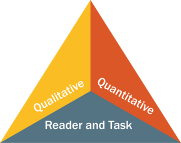 Qualitative evaluation of the text:	Quantitative evaluation of the text:	Readability measures and other scores of text complexityMatching reader to text and task:	Reader variables (such as motivation, knowledge, and experiences) and task variables (such as purpose and the complexity generated by the task assigned and the questions posed)Note: More detailed information on  text complexity and how it is measured is contained in Appendix Atoof the Common Core State Standards. Qualitative evaluation of the text:	Quantitative evaluation of the text:	Readability measures and other scores of text complexityMatching reader to text and task:	Reader variables (such as motivation, knowledge, and experiences) and task variables (such as purpose and the complexity generated by the task assigned and the questions posed)Note: More detailed information on  text complexity and how it is measured is contained in Appendix Atoof the Common Core State Standards. 		Literature		Literature		LiteratureInformational TextStoriesDramasPoetryLiterary Nonfiction and Historical, Scientific, and Technical TextsIncludes children’s adventure stories, folktales, legends, fables, fantasy, realistic fiction, and mythIncludes staged dialogue and brief familiar scenesIncludes nursery rhymes and the subgenres of the narrative poem, limerick, and free verse poemIncludes biographies and autobiographies; books about history, social studies, science, and the arts; technical texts, including directions, forms, and information displayed in graphs, charts, or maps; and digital sources on a range of topicsCriteriaReadily AccessibleModerately ComplexVery ComplexMeaning and Knowledge Demands(Reading Standards1–3, 7–9)There is one level of meaning; theme is obvious and revealed early in the text.The text explores a single theme related to everyday experience; if there are references or allusions to unfamiliar contexts, they are fully explained in the text.There are multiple levels of meaning that are relatively easy to identify; theme is clear but may be conveyed with some subtlety.The text explores several themes; it makes few references or allusions to other texts or cultural elements; the meaning of references or allusions may be partially explained in the text.There are multiple layers of meaning that may be difficult to identify, separate, and interpret; theme is implicit, subtle, or ambiguous and may be revealed over the entirety of the text.The text explores complex, sophisticated, or abstract themes; text is dependent on allusions to other texts or cultural references that are not explained and require prior knowledge, inference, or interpretation.Text Structure(Reading Standards 5–6)Prose or poetry is organized clearly and/or chronologically, the events in a prose work are easy to predict because the narration is consistent throughout the work and the plot is linear; poetry has explicit and predictable structural elements.Prose includes two or more story lines or has a plot that is somewhat difficult to predict (e.g., a non-linear plot) or has multiple narrators; poetry has some implicit or unpredictable structural elements.Prose or poetry includes more intricate elements such as subplots, shifts in point of view, shifts in time, or non-standard text features.Language Features(Reading Standards 4–5)Language is explicit and literal with mostly contemporary and familiar vocabulary; text uses mostly simple, compound, or complex sentences of moderate length; if dialogue is present, the speakers are clearly identified. Language is often explicit and literal but includes academic, archaic, and other words with complex meaning (e.g., figurative language); text uses a variety of sentence structures and sentence lengths.Language is generally complex, with abstract, figurative, or ironic language, and includes unfamiliar, academic, and/or archaic words; text uses a variety of sentence structures, including complex and compound-complex sentences with subordinate phrases and clauses. Illustrations and Graphics(Reading Standard 8)Illustrations support analysis of the text by representing characters, settings and/or events as they are portrayed in words; graphics support analysis by focusing attention on the structure of the text.Illustrations support analysis of the text by providing additional information consistent with how characters, settings, or events are portrayed in words; graphics support analysis by emphasizing titles, chapter headings, or key words and phrases.If illustrations and graphics are present, the connection between them and written text may be abstract, subtle, ironic, and/or ambiguous.Adapted from “Passage Selection Guidelines for the PARCC Mid-Year and Summative Assessments, Grades 3–11, in ELA/Literacy” (2012) Adapted from “Passage Selection Guidelines for the PARCC Mid-Year and Summative Assessments, Grades 3–11, in ELA/Literacy” (2012) Adapted from “Passage Selection Guidelines for the PARCC Mid-Year and Summative Assessments, Grades 3–11, in ELA/Literacy” (2012) Adapted from “Passage Selection Guidelines for the PARCC Mid-Year and Summative Assessments, Grades 3–11, in ELA/Literacy” (2012) CriteriaReadily AccessibleModerately ComplexVery ComplexMeaning and Knowledge Demands(Reading Standards 1–3, 7, 9)The primary purpose of the text is clear, concrete, narrowly focused, and explicitly stated; the text has a single perspective.The subject matter of the text relies on little or no discipline-specific knowledge; if there are references or allusions, they are fully explained in the text. Details may be presented as evidence to clarify ideas. The primary purpose of the text is not explicitly stated, but is easy to infer based upon context or source; the text may include multiple perspectives.The subject matter of the text involves some discipline-specific knowledge; the text makes some references or allusions to other texts or outside ideas; their meaning may be partially explained in context. In arguments, evidence in support of claims may be presented.The text has multiple purposes and the primary purpose is subtle, intricate, and/or abstract.The subject matter of the text relies on specialized, discipline-specific knowledge; the text makes many references or allusions to other texts that are unexplained and require inference. Claims counterclaims, and multiple examples of supporting evidence are presented in arguments.Text Structure(Reading Standards 5–6)Connections among ideas, processes, and events are explicit and clear; organization is chronological, sequential, or easy to predict because it is linear. Text features help readers navigate content, but are not essential for understanding the text.Connections among some ideas, processes, and events are implicit or subtle; organization is generally evident and sequential, such as comparison or cause and effect, problem and solution. Text features provide information that helps readers understand content.There are multiple ideas, processes, and events, and connections among them are implicit, subtle, or complicated. The organization exhibits traits that are discipline-specific. Text features provide content that is essential to comprehension of the content. Language Features(Reading Standards 4–5)Language is explicit and literal with mostly contemporary and familiar vocabulary; text uses mostly simple, compound, or complex sentences of moderate length. Language is often explicit and literal but includes academic, archaic, and other words with complex meaning (e.g., figurative language); text uses some complex sentences with subordinate clauses.Language is generally complex, with abstract, figurative, or ironic language, and includes unfamiliar, academic, and/or archaic words that are not defined; text uses many complex and compound-complex sentences with subordinate phrases and clauses. Illustrations and Graphics(Reading Standard 8)Illustrations, diagrams, or tables are simple and may add little or no information that is not in the text.Illustrations, diagrams, and tables are mainly supplementary to understanding the text; they generally contain or reinforce the same information found in the text. Illustrations, diagrams and tables are essential to understanding the text; they may clarify or expand information and may require thoughtful analysis in relation to the text.Literature: Stories, Drama, PoetryInformational Texts: Literary Nonfiction and 
Historical, Scientific, and Technical TextsPre-K–K1Over in the Meadow by John Langstaff (traditional) (c1800)*A Boy, a Dog, and a Frog by Mercer Mayer (1967)A Story, A Story by Gail E. Haley (1970)*Pancakes for Breakfast by Tomie DePaola (1978) Kitten’s First Full Moon by Kevin Henkes (2004)*My Five Senses by Aliki (1962)**Truck by Donald Crews (1980)I Read Signs by Tana Hoban (1987)What Do You Do With a Tail Like This? by Steve Jenkins and Robin Page (2003)*Amazing Whales! by Sarah L. Thomson (2005)*11“Mix a Pancake” by Christina G. Rossetti (1893)**Mr. Popper’s Penguins by Richard Atwater (1938)*Little Bear by Else Holmelund Minarik, illustrated by Maurice Sendak (1957)**Frog and Toad Together by Arnold Lobel (1971)**Hi! Fly Guy by Tedd Arnold (2006)A Tree Is a Plant by Clyde Robert Bulla, illustrated by Stacey Schuett (1960)**Starfish by Edith Thacher Hurd (1962)Follow the Water from Brook to Ocean by Arthur Dorros (1991)**From Seed to Pumpkin by Wendy Pfeffer, illustrated by James Graham Hale (2004)*How People Learned to Fly by Fran Hodgkins and True Kelley (2007)*2–3“Who Has Seen the Wind?” by Christina G. Rossetti (1893)Charlotte’s Web by E. B. White (1952)*Sarah, Plain and Tall by Patricia MacLachlan (1985)Tops and Bottoms by Janet Stevens (1995)Poppleton in Winter by Cynthia Rylant, illustrated by Mark Teague (2001)A Medieval Feast by Aliki (1983)From Seed to Plant by Gail Gibbons (1991)The Story of Ruby Bridges by Robert Coles (1995)*A Drop of Water: A Book of Science and Wonder by Walter Wick (1997)Moonshot: The Flight of Apollo 11 by Brian Floca (2009)4–5Alice’s Adventures in Wonderland by Lewis Carroll (1865)“Casey at the Bat” by Ernest Lawrence Thayer (1888)The Black Stallion by Walter Farley (1941) “Zlateh the Goat” by Isaac Bashevis Singer (1984)Where the Mountain Meets the Moon by Grace Lin (2009)Discovering Mars: The Amazing Story of the Red Planet by Melvin Berger (1992)Hurricanes: Earth’s Mightiest Storms by Patricia Lauber (1996)A History of US by Joy Hakim (2005)Horses by Seymour Simon (2006)Quest for the Tree Kangaroo: An Expedition to the Cloud Forest of New Guinea by Sy Montgomery (2006)Grade 6 students:Grade 7 students:Grade 8 students:Key Ideas and DetailsKey Ideas and DetailsKey Ideas and Details1.	Cite textual evidence to support analysis of what text explicitly as well as inferences drawn from the text.1.	Cite several pieces of textual evidence to support analysis of what text explicitly as well as inferences drawn from the text.1.	Cite the textual evidence that most strongly supports analysis of what text explicitly as well as inferences drawn from the text.2.	Determine a theme or central idea of a text and how it is conveyed through particular details; provide a summary of text distinct from personal opinions or judgments.2.	Determine a theme or central idea of a text and analyze its development over the course of the text; provide an objective summary of text2.	Determine a theme or central idea of a text and analyze its development over the course of the text, including its relationship to the characters, setting, and plot; provide an objective summary of text.3.	Describe how unfolds in a series of episodes as well as how the characters respond or change as the plot moves toward a resolution..3.	Analyze how particular elements of a story or drama interact (e.g., how setting shapes the characters or plot).3.	Analyze how particular lines of dialogue or incidents in a story or drama propel the action, reveal aspects of a character, or provoke a decision.Craft and StructureCraft and StructureCraft and Structure4.	Determine the meaning of words and phrases as they are used in a text, including figurative and connotative meanings; analyze the impact of a specific word choice on meaning tone.4.	Determine the meaning of words and phrases as they are used in a text, including figurative and connotative meanings;  4.	Determine the meaning of words and phrases as they are used in a text, including figurative and connotative meanings; analyze the impact of specific word choices on meaning tone, including .Grade 6 students:Grade 6 students:Grade 7 students:Grade 7 students:Grade 8 students:Craft and Structure (continued)Craft and Structure (continued)Craft and Structure (continued)Craft and Structure (continued)Craft and Structure (continued)5.	Analyze how a particular sentence, chapter, scene, or stanza fits into the overall structure of a text and contributes to the development of the theme, setting, or plot.5.	Analyze how a particular sentence, chapter, scene, or stanza fits into the overall structure of a text and contributes to the development of the theme, setting, or plot.5.	Analyze how 5.	Analyze how 5.	Compare and contrast the structure of two or more texts analyze how the structure of each text contributes to its meaning and style.6.	Explain how an author develops the point of view of the narrator or speaker in a text.6.	Explain how an author develops the point of view of the narrator or speaker in a text.6.	Analyze how an author develops and contrasts the points of view of different characters or narrators in a text.6.	Analyze how an author develops and contrasts the points of view of different characters or narrators in a text.6.	Analyze how differences in the points of view of characters and audience (e.g., created through the use of dramatic irony) create such effects as suspense or humor.Integration of Knowledge and IdeasIntegration of Knowledge and IdeasIntegration of Knowledge and IdeasIntegration of Knowledge and IdeasIntegration of Knowledge and Ideas7.	Compare and contrast the experience of reading a story, drama, or poem to listening to or viewing 7.	Compare and contrast the experience of reading a story, drama, or poem to listening to or viewing 7.	Compare and contrast a written story, drama, or poem to its audio, filmed, staged, or multimedia version. 7.	Compare and contrast a written story, drama, or poem to its audio, filmed, staged, or multimedia version. 7.	Analyze the extent to which a filmed or production of a story drama stays faithful to or departs from the text.8.	8.	8.	8.	8.	9.	Compare and contrast texts in different forms or genres (e.g., stories and poems; historical novels and fantasy stories) in terms of their approaches to similar themes and topics.9.	Compare and contrast a fictional portrayal of a time, place, or character and a historical account of the same period as a means of understanding how authors of fiction use or alter history..9.	Compare and contrast a fictional portrayal of a time, place, or character and a historical account of the same period as a means of understanding how authors of fiction use or alter history..9.	Analyze how a modern work of fiction draws on themes, patterns of events, or character types from myths, traditional stories, or religious works such as the Bible, including describing how the material is rendered new. 9.	Analyze how a modern work of fiction draws on themes, patterns of events, or character types from myths, traditional stories, or religious works such as the Bible, including describing how the material is rendered new. Grade 6 students:Grade 6 students:Grade 7 students:Grade 7 students:Grade 8 students:Range of Reading and Level of Text ComplexityRange of Reading and Level of Text ComplexityRange of Reading and Level of Text ComplexityRange of Reading and Level of Text ComplexityRange of Reading and Level of Text Complexity10.	read and comprehend 10.	read and comprehend 10.	read and comprehend 10.	read and comprehend 10.	read and comprehend Grades 9–10 students:Grades 11–12 students:Key Ideas and DetailsKey Ideas and Details1.	Cite strong and thorough textual evidence to support analysis of what text explicitly as well as inferences drawn from the text. 1.	Cite strong and thorough textual evidence to support analysis of what text explicitly as well as inferences drawn from the text, including determining where the text leaves matters uncertain.2.	Determine a theme or central idea of a text and analyze in detail its development over the course of the text, including how it emerges and is shaped and refined by specific details; provide an objective summary of text.2.	Determine two or more themes or central ideas of a text and analyze their development over the course of the text, including how they interact and build on one another to produce a complex account; provide an objective summary of text. 3.	Analyze how complex characters (e.g., those with multiple or conflicting motivations) develop over the course of a text, interact with other characters, and advance the plot or develop the theme.3.	Analyze the impact of the author’s choices regarding how to develop and relate elements of a story or drama (e.g., where a story is set, how the action is ordered, how the characters are introduced and developed).Craft and StructureCraft and Structure4.	4.	5.	Analyze how an author’s choices concerning how to structure a text, order events within it (e.g., parallel plots), and manipulate time (e.g., pacing, flashbacks) create such effects as mystery, tension, or surprise.5.	Analyze how an author’s choices concerning how to structure specific parts of a text (e.g., the choice of where to begin or end a story, the choice to provide a comedic or tragic resolution) contribute to its overall structure and meaning as well as its aesthetic impact. 6.	Analyze a particular point of view or cultural experience reflected a work of literature from outside the United States, drawing on a wide reading of world literature. 6.	Analyze a case in which grasping point of view requires distinguishing what is directly stated in a text from what is really meant (e.g., satire, sarcasm, irony, understatement). Grades 9–10 students:Grades 11–12 students:Integration of Knowledge and IdeasIntegration of Knowledge and Ideas7.	7.	8.	8.	9.	Analyze how an author draws on and transforms source material in a specific work (e.g., how Shakespeare treats a theme or topic from Ovid or the Bible or how a later author draws on a play by Shakespeare).9.	Demonstrate knowledge of eighteenth-, nineteenth- and early-twentieth-century foundational works of American literature, including how two or more texts from the same period treat similar themes or topics.  Range of Reading and Level of Text ComplexityRange of Reading and Level of Text Complexity10.	10.		.Grade 6 students:Grade 7 students:Grade 8 students:Key Ideas and DetailsKey Ideas and DetailsKey Ideas and Details1.	Cite textual evidence to support analysis of what text explicitly as well as inferences drawn from the text.1.	Cite several pieces of textual evidence to support analysis of what text explicitly as well as inferences drawn from the text.1.	Cite the textual evidence that most strongly supports an analysis of what text explicitly as well as inferences drawn from the text.2.	Determine a central idea of a text and how it is conveyed through particular details; provide a summary of text distinct from personal opinions or judgments.2.	Determine  central ideas a text and analyze their development over the course of the text; provide an objective summary of text.2.	Determine a central idea of a text and analyze its development over the course of the text, including relationship to supporting ideas; provide an objective summary of text.3.	Analyze in detail how a key individual, event, or idea is introduced, illustrated, and elaborated in a text (e.g., through examples or anecdotes).3.	Analyze the interactions between individuals, events, and ideas in a text (e.g., how ideas influence individuals or events, or how individuals influence ideas or events).3.	Analyze how a text makes connections among and distinctions between individuals, ideas, or events (e.g., through comparisons, analogies, or categories).Craft and StructureCraft and StructureCraft and Structure4.	Determine the meaning of words and phrases as they are used in a text, including figurative, connotative, and technical meanings 4.	Determine the meaning of words and phrases as they are used in a text, including figurative, connotative, and technical meanings; analyze the impact of a specific word choice on meaning and tone. 4.	Determine the meaning of words and phrases as they are used in a text, including figurative, connotative, and technical meanings; analyze the impact of specific word choices on meaning and tone, including analogies or allusions to other texts. 5.	Analyze how a particular sentence, paragraph, chapter, section fits into the overall structure of a text and contributes to the development of the ideas.5.	Analyze the structure an author uses to organize a text, including how the major sections contribute to the whole and to the development of the ideas.For example,Students read David Macaulay’s Cathedral: The Story of its Construction and analyze how he uses words and images to depict the complex process of architectural design and the sequence of construction in the medieval period. In order to develop a thesis about the characteristics of Macaulay’s style as a writer/illustrator, they examine a collection of his books and write an essay about his style as a writer of literary nonfiction. (RI.7.1, RI.7.5, W.7.2, W.7.9) For more, see “Analyzing an Author’s Style,” . 5.	Analyze in detail the of a text, including the role of in developing and refining a key concept.6.	Determine an author’s point of view or purpose in a text and explain how it is conveyed in the text.6.	Determine an author’s point of view or purpose in a text and analyze how the author distinguishes his or her position from that of others.6.	Determine an author’s point of view or purpose in a text and analyze how the author acknowledges and responds to conflicting evidence or viewpoints. Grade 6 students:Grade 7 students:Grade 8 students:Integration of Knowledge and IdeasIntegration of Knowledge and IdeasIntegration of Knowledge and Ideas7.	Integrate information presented in different media or formats (e.g., ) as well as in words to develop a coherent understanding of a topic or issue.7.	Compare and contrast  analyzing each medium’s portrayal of the subject (e.g., how the delivery of a speech affects the impact of the words).7.	Evaluate the advantages and disadvantages of using different mediums (e.g., print or digital text, video, multimedia) to present a particular topic or idea.8.	Trace and evaluate the argument and specific claims in a text, distinguishing claims that are supported by reasons and evidence from claims that are not.8.	Trace and evaluate the argument and specific claims in a text, assessing whether the reasoning is sound and the evidence is relevant and sufficient to support the claims.8.	Delineate and evaluate the argument and specific claims in a text, assessing whether the reasoning is sound and the evidence is relevant and sufficient; recognize when irrelevant evidence is introduced.9.	Compare and contrast one author’s presentation of events with that of another (e.g., a memoir written by and a biography on the same person).9.	Analyze how two or more authors writing about the same topic shape their presentations of key information by emphasizing different evidence or advancing different interpretations of facts.9.	Analyze a case in which two or more texts provide conflicting information on the same topic and identify where the texts disagree on matters of fact or interpretation.Range of Reading and Level of Text ComplexityRange of Reading and Level of Text ComplexityRange of Reading and Level of Text Complexity10.	read and comprehend literary nonfiction 10.	read and comprehend literary nonfiction 10.	read and comprehend literary nonfiction Grades 9–10 students:Grades 11–12 students:Key Ideas and DetailsKey Ideas and Details1.	Cite strong and thorough textual evidence to support analysis of what text explicitly as well as inferences drawn from the text.1.	Cite strong and thorough textual evidence to support analysis of what text explicitly as well as inferences drawn from the text, including determining where the text leaves matters uncertain.2.	Determine a central idea of a text and analyze its development over the course of the text, including how it emerges and is shaped and refined by specific details; provide an objective summary of text.2.	Determine two or more central ideas of a text and analyze their development over the course of the text, including how they interact and build on one another to provide a complex analysis; provide an objective summary of text.3.	Analyze how author unfolds an analysis or series of ideas or events, including the order in which the points are made, how they are introduced and developed, and the connections that are drawn between them.3.	Analyze a complex set of ideas or sequence of events and explain how specific individuals, ideas, or events interact and develop over the course of the text.Craft and StructureCraft and Structure4.	Determine the meaning of words and phrases as they are used in a text, including figurative, connotative, and technical meanings; analyze the cumulative impact of specific word choices on meaning and tone (e.g., how the language of a court opinion differs from that of a newspaper). ESL .4.	Determine the meaning of words and phrases as they are used in a text, including figurative, connotative, and technical meanings; analyze how an author uses and refinesthe meaning of a key term or terms over the course of a text (e.g., how Madison defines faction in Federalist No. 10). 5.	Analyze in detail how an author’s ideas or claims are developed and refined by particular sentences, paragraphs, or larger portions of a text (e.g., a section or chapter).5.	Analyze and evaluate the effectiveness of the structure an author uses in his or her exposition or argument, including whether the structure makes points clear, convincing, and engaging..Grades 9–10 students:Grades 11–12 students:Craft and Structure (continued)Craft and Structure (continued)6.	Determine an author’s point of view or purpose in a text and analyze how an author uses rhetoric to advance that point of view or purpose. 6.	Determine an author’s point of view or purpose in a text in which the rhetoric is particularly effective, analyzing how style and content contribute to the power, persuasiveness, or beauty of the text. Integration of Knowledge and IdeasIntegration of Knowledge and Ideas7.	Analyze various accounts of a subject told in different mediums (e.g., a person’s life story in both print and multimedia), determining which details are emphasized in each account.7.	Integrate and evaluate multiple sources of information presented in different media or formats (e.g., ) as well as in words in order to address a question or solve a problem.8.	Delineate and evaluate the argument and specific claims in a text, assessing whether the reasoning is valid and the evidence is relevant and sufficient; identify false statementsand fallacious reasoning.8.	Delineate and evaluate the reasoning in seminal  texts, including the application of constitutional principles and use of legal reasoning (e.g., in U.S. Supreme Court majority opinions and dissents) and the premises, purposes, and arguments in works of public advocacy (e.g., The Federalist, presidential addresses).9.	Analyze seminal documents of historical and literary significance (e.g., Washington’s Farewell Address, Gettysburg Address, Roosevelt’s Four Freedoms speech, King’s “Letter from Birmingham Jail”), including how they address related themes and concepts.9.	Analyze  documents of historical and literary significance (Declaration of Independence, the Preamble to the Constitution, the Bill of Rights) for their themes, purposes, and rhetorical features.Range of Reading and Level of Text ComplexityRange of Reading and Level of Text Complexity10.	10.	Grade 6 students:Grade 7 students:Grade 7 students:Grade 8 students:Text Types and PurposesText Types and PurposesText Types and PurposesText Types and Purposes1.	Write arguments to support claims with clear reasons and relevant evidence.a.	Introduce claim(s) and organize the reasons and evidence clearly.b.	Support claim(s) with clear reasons and relevant evidence, using credible sources and demonstrating an understanding of the topic or text.c.	Use words, phrases, and clauses to clarify the relationships among claim(s) and reasons.d.	Establish and maintain a style.e.	Provide a concluding statement or section that follows from the argument presented.1.	Write arguments to support claims with clear reasons and relevant evidence.a.	Introduce claim(s), acknowledge alternate or opposing claims, and organize the reasons and evidence logically. b.	Support claim(s) with logical reasoning and relevant evidence, using accurate, credible sources and demonstrating an understanding of the topic or text.c.	Use words, phrases, and clauses to create cohesion and clarify the relationships among claim(s), reasons, and evidence.d.	Establish and maintain a style.e.	Provide a concluding statement or section that follows from and supports the argument presented.1.	Write arguments to support claims with clear reasons and relevant evidence.a.	Introduce claim(s), acknowledge alternate or opposing claims, and organize the reasons and evidence logically. b.	Support claim(s) with logical reasoning and relevant evidence, using accurate, credible sources and demonstrating an understanding of the topic or text.c.	Use words, phrases, and clauses to create cohesion and clarify the relationships among claim(s), reasons, and evidence.d.	Establish and maintain a style.e.	Provide a concluding statement or section that follows from and supports the argument presented.1.	Write arguments to support claims with clear reasons and relevant evidence.a.	Introduce claim(s), acknowledge and distinguish the claim(s) from alternate or opposing claims, and organize the reasons and evidence logically.b.	Support claim(s) with logical reasoning and relevant evidence, using accurate, credible sources and demonstrating an understanding of the topic or text.c.	Use words, phrases, and clauses to create cohesion and clarify the relationships among claim(s), counterclaims, reasons, and evidence.d.	Establish and maintain a style.e.	Provide a concluding statement or section that follows from and supports the argument presented.2.	Write informative/explanatory texts to examine a topic and convey ideas, concepts, and information through the selection, organization, and analysis of relevant content.a.	Introduce a topic; organize ideas, concepts, and information, using strategies such as definition, classification, comparison/contrast, and cause/effect; include (e.g., headings), graphics (e.g., charts, tables), and multimedia when useful to aiding comprehension.b.	Develop the topic with relevant facts, definitions, concrete details, quotations, or other information and examples.c.	Use appropriate transitions to clarify the relationships among ideas and concepts.d.	Use precise language and domain-specific vocabulary to inform about or explain the topic.e.	Establish and maintain a style.f.	Provide a concluding statement or section that follows from the information or explanation presented.2.	Write informative/explanatory texts to examine a topic and convey ideas, concepts, and information through the selection, organization, and analysis of relevant content.a.	Introduce a topic clearly, previewing what is to follow; organize ideas, concepts, and information, using strategies such as definition, classification, comparison/contrast, and cause/effect; include (e.g., headings), graphics (e.g., charts, tables), and multimedia when useful to aiding comprehension.b.	Develop the topic with relevant facts, definitions, concrete details, quotations, or other information and examples.c.	Use appropriate transitions to create cohesion and clarify the relationships among ideas and concepts.d.	Use precise language and domain-specific vocabulary to inform about or explain the topic.e.	Establish and maintain a style.f.	Provide a concluding statement or section that follows from and supports the information or explanation presented.2.	Write informative/explanatory texts to examine a topic and convey ideas, concepts, and information through the selection, organization, and analysis of relevant content.a.	Introduce a topic clearly, previewing what is to follow; organize ideas, concepts, and information, using strategies such as definition, classification, comparison/contrast, and cause/effect; include (e.g., headings), graphics (e.g., charts, tables), and multimedia when useful to aiding comprehension.b.	Develop the topic with relevant facts, definitions, concrete details, quotations, or other information and examples.c.	Use appropriate transitions to create cohesion and clarify the relationships among ideas and concepts.d.	Use precise language and domain-specific vocabulary to inform about or explain the topic.e.	Establish and maintain a style.f.	Provide a concluding statement or section that follows from and supports the information or explanation presented.2.	Write informative/explanatory texts to examine a topic and convey ideas, concepts, and information through the selection, organization, and analysis of relevant content.a.	Introduce a topic clearly, previewing what is to follow; organize ideas, concepts, and information into broader categories; include (e.g., headings), graphics (e.g., charts, tables), and multimedia when useful to aiding comprehension.b.	Develop the topic with relevant, well-chosen facts, definitions, concrete details, quotations, or other information and examples.c.	Use appropriate and varied transitions to create cohesion and clarify the relationships among ideas and concepts.d.	Use precise language and domain-specific vocabulary to inform about or explain the topic.e.	Establish and maintain a style.f.	Provide a concluding statement or section that follows from and supports the information or explanation presented.3.	Write narratives to develop experiences or events using effective technique, relevant descriptive details, and well-structured sequences.a.	Engage and orient the reader by establishing a context and introducing a narrator and/or characters; organize  sequence.b.	Use narrative techniques, such as dialogue, pacing, and description, to develop experiences, events, and/or characters.c.	Use a variety of transition words, phrases, and clauses to convey sequence and signal shifts from one time frame or setting to another.d.	Use precise words and phrases, relevant descriptive details, and sensory language to convey experiences and events..	Provide a conclusion that follows from the narrated experiences or events.3.	Write narratives to develop experiences or events using effective technique, relevant descriptive details, and well-structured sequences.a.	Engage and orient the reader by establishing a context and introducing a narrator and/or characters; organize  sequence.b.	Use narrative techniques, such as dialogue, pacing, and description, to develop experiences, events, and/or characters.c.	Use a variety of transition words, phrases, and clauses to convey sequence and signal shifts from one time frame or setting to another.d.	Use precise words and phrases, relevant descriptive details, and sensory language to convey experiences and events..	Provide a conclusion that follows from the narrated experiences or events.3.	Write narratives to develop experiences or events using effective technique, relevant descriptive details, and well-structured sequences.a.	Engage and orient the reader by establishing a context and point of view and introducing a narrator and/or characters; organize sequence.b.	Use narrative techniques, such as dialogue, pacing, and description, to develop experiences, events, and/or characters.c.	Use a variety of transition words, phrases, and clauses to convey sequence and signal shifts from one time frame or setting to another.d.	Use precise words and phrases, relevant descriptive details, and sensory language to capture the action and convey experiences and events..	Provide a conclusion that follows from and reflects on the narrated experiences or events.3.	Write narratives to develop experiences or events using effective technique, relevant descriptive details, and well-structured sequences.a.	Engage and orient the reader by establishing a context and point of view and introducing a narrator and/or characters; organize sequence.b.	Use narrative techniques, such as dialogue, pacing, description, and reflection, to develop experiences, events, and/or characters. c.	Use a variety of transition words, phrases, and clauses to convey sequence, signal shifts from one time frame or setting to another, and show the relationships among experiences and events.d.	Use precise words and phrases, relevant descriptive details, and sensory language to capture the action and convey experiences and events..	Provide a conclusion that follows from and reflects on the narrated experiences or events.Production and Distribution of WritingProduction and Distribution of WritingProduction and Distribution of WritingProduction and Distribution of Writing4.	Produce clear and coherent writing in which the development, organization, and style are appropriate to task, purpose, and audience. (Grade-specific expectations for writing types are defined in standards 1–3 above.)4.	Produce clear and coherent writing in which the development, organization, and style are appropriate to task, purpose, and audience. (Grade-specific expectations for writing types are defined in standards 1–3 above.)4.	Produce clear and coherent writing in which the development, organization, and style are appropriate to task, purpose, and audience. (Grade-specific expectations for writing types are defined in standards 1–3 above.)4.	Produce clear and coherent writing in which the development, organization, and style are appropriate to task, purpose, and audience. (Grade-specific expectations for writing types are defined in standards 1–3 above.)5.	evelop and strengthen writing as needed by planning, revising, editing, rewriting, or trying a new approach. 5.	evelop and strengthen writing as needed by planning, revising, editing, rewriting, or trying a new approach. 5.	evelop and strengthen writing as needed by planning, revising, editing, rewriting, or trying a new approach, focusing on how well purpose and audience have been addressed. 5.	evelop and strengthen writing as needed by planning, revising, editing, rewriting, or trying a new approach, focusing on how well purpose and audience have been addressed. 6.	Use technology, including , to produce and publish writingas well as to interact and collaborate with others; demonstrate sufficient command of keyboarding skills to type a minimum of three pages in a single sitting.6.	Use technology, including , to produce and publish writingas well as to interact and collaborate with others; demonstrate sufficient command of keyboarding skills to type a minimum of three pages in a single sitting.6.	Use technology, including , to produce and publish writing and link to and cite sources as well as to interact and collaborate with others, including linking to and citing sources. 6.	Use technology, including , to produce and publish writing and present the relationships between information and ideas efficiently as well as to interact and collaborate with others.Grade 6 students:Grade 7 students:Grade 8 students:Research to Build and Present KnowledgeResearch to Build and Present KnowledgeResearch to Build and Present Knowledge7.	Conduct research to answer a question, drawing on several sources and refocusing the inquiry when appropriate.7.	Conduct research to answer a question, drawing on several sources and generating additional related, focused questions for further research and investigation.7.	Conduct research to answer a question (including a self-generated question), drawing on several sources and generating additional related, focused questions that allow for multiple avenues of exploration.8.	Gather relevant information from multiple print and digital sourcesassess the credibility of each sourceand quote or paraphrase the data and conclusions of others while avoiding plagiarism and providing basic bibliographic information for sources.8.	Gather relevant information from multiple print and digital sources, using search terms effectively; assess the credibility and accuracy of each source; and quote or paraphrase the data and conclusions of others while avoiding plagiarism and following a standard format for citation.8.	Gather relevant information from multiple print and digital sources, using search terms effectively; assess the credibility and accuracy of each source; and quote or paraphrase the data and conclusions of others while avoiding plagiarism and following a standard format for citation.9.	Draw evidence from literary or informational texts to support analysis, reflection, and research.9.	Draw evidence from literary or informational texts to support analysis, reflection, and research.9.	Draw evidence from literary or informational texts to support analysis, reflection, and research.Range of Writing Range of Writing Range of Writing 10.	Write routinely over extended time frames (time for research, reflection, and revision) and shorter time frames (a single sitting or a day or two) for a range of discipline-specific tasks, purposes, and audiences.10.	Write routinely over extended time frames (time for research, reflection, and revision) and shorter time frames (a single sitting or a day or two) for a range of discipline-specific tasks, purposes, and audiences.10.	Write routinely over extended time frames (time for research, reflection, and revision) and shorter time frames (a single sitting or a day or two) for a range of discipline-specific tasks, purposes, and audiences.Grades 9–10 students:Grades 11–12 students:Text Types and PurposesText Types and Purposes1.	Write arguments to support claims in an analysis of substantive topics or texts, using valid reasoning and relevant and sufficient evidence.a.	Introduce precise claim(s), distinguish the claim(s) from alternate or opposing claims, and create an organization that establishes clear relationships among claim(s), counterclaims, reasons, and evidence.b.	Develop claim(s) and counterclaims fairly, supplying evidence for each while pointing out the strengths and limitations of both in a manner that anticipates the audience’s knowledge level and concerns.c.	Use words, phrases, and clauses to link the major sections of the text, create cohesion, and clarify the relationships between claim(s) and reasons, between reasons and evidence, and between claim(s) and counterclaims.d.	Establish and maintain a style while attending to the norms and conventions of the discipline in which they are writing.e.	Provide a concluding statement or section that follows from and supports the argument presented..1.	Write arguments to support claims in an analysis of substantive topics or texts, using valid reasoning and relevant and sufficient evidence.a.	Introduce precise, knowledgeable claim(s), establish the significance of the claim(s), distinguish the claim(s) from alternate or opposing claims, and create an organization that logically sequences claim(s), counterclaims, reasons, and evidence.b.	Develop claim(s) and counterclaims fairly and thoroughly, supplying the most relevant evidence for each while pointing out the strengths and limitations of both in a manner that anticipates the audience’s knowledge level, concerns, values, and possible biases.c.	Use words, phrases, and clauses as well as varied syntax to link the major sections of the text, create cohesion, and clarify the relationships between claim(s) and reasons, between reasons and evidence, and between claim(s) and counterclaims. d.	Establish and maintain a style while attending to the norms and conventions of the discipline in which they are writing.e.	Provide a concluding statement or section that follows from and supports the argument presented.Grades 9–10 students:Grades 9–10 students:Grades 11–12 students:Text Types and Purposes (continued)Text Types and Purposes (continued)Text Types and Purposes (continued)2.	Write informative/explanatory texts to examine and convey complex ideas, concepts, and information clearly and accurately through the effective selection, organization, and analysis of content.a.	Introduce a topic; organize complex ideas, concepts, and information to make important connections and distinctions; include (e.g., headings), graphics (e.g., figures, tables), and multimedia when useful to aiding comprehension.b.	Develop the topic with well-chosen, relevant, and sufficient facts, extended definitions, concrete details, quotations, or other information and examples appropriate to the audience’s knowledge of the topic.c.	Use appropriate and varied transitions to link the major sections of the text, create cohesion, and clarify the relationships among complex ideas and concepts.d.	Use precise language and domain-specific vocabulary to manage the complexity of the topic.e.	Establish and maintain a style while attending to the norms and conventions of the discipline in which they are writing.f.	Provide a concluding statement or section that follows from and supports the information or explanation presented (e.g., articulating implications or the significance of the topic).2.	Write informative/explanatory texts to examine and convey complex ideas, concepts, and information clearly and accurately through the effective selection, organization, and analysis of content.a.	Introduce a topic; organize complex ideas, concepts, and information to make important connections and distinctions; include (e.g., headings), graphics (e.g., figures, tables), and multimedia when useful to aiding comprehension.b.	Develop the topic with well-chosen, relevant, and sufficient facts, extended definitions, concrete details, quotations, or other information and examples appropriate to the audience’s knowledge of the topic.c.	Use appropriate and varied transitions to link the major sections of the text, create cohesion, and clarify the relationships among complex ideas and concepts.d.	Use precise language and domain-specific vocabulary to manage the complexity of the topic.e.	Establish and maintain a style while attending to the norms and conventions of the discipline in which they are writing.f.	Provide a concluding statement or section that follows from and supports the information or explanation presented (e.g., articulating implications or the significance of the topic).2.	Write informative/explanatory texts to examine and convey complex ideas, concepts, and information clearly and accurately through the effective selection, organization, and analysis of content.a.	Introduce a topic; organize complex ideas, concepts, and information so that each new element builds on that which precedes it to create a unified whole; include (e.g., headings), graphics (e.g., figures, tables), and multimedia when useful to aiding comprehension.b.	Develop the topic thoroughly by selecting the most significant and relevant facts, extended definitions, concrete details, quotations, or other information and examples appropriate to the audience’s knowledge of the topic.c.	Use appropriate and varied transitions and syntax to link the major sections of the text, create cohesion, and clarify the relationships among complex ideas and concepts.d.	Use precise language, domain-specific vocabulary, and techniques such as metaphor, simile, and analogy to manage the complexity of the topic. e.	Establish and maintain a style while attending to the norms and conventions of the discipline in which they are writing.f.	Provide a concluding statement or section that follows from and supports the information or explanation presented (e.g., articulating implications or the significance of the topic).3.	Write narratives to develop experiences or events using effective technique, well-chosen details, and well-structured sequences.a.	Engage and orient the reader by setting out a problem, situation, or observation, establishing one or multiple point(s) of view, and introducing a narrator and/or characters; create a progression of experiences or events.b.	Use narrative techniques, such as dialogue, pacing, description, reflection, and multiple plot lines, to develop experiences, events, and/or characters.c.	Use a variety of techniques to sequence events so that they build on one another to create a coherent whole.d.	Use precise words and phrases, telling details, and sensory language to convey a vivid picture of the experiences, events, setting, and/or characters..	Provide a conclusion that follows from and reflects on what is experienced, observed, or resolved over the course of the narrative.3.	Write narratives to develop experiences or events using effective technique, well-chosen details, and well-structured sequences.a.	Engage and orient the reader by setting out a problem, situation, or observation and its significance, establishing one or multiple point(s) of view, and introducing a narrator and/or characters; create a progression of experiences or events.b.	Use narrative techniques, such as dialogue, pacing, description, reflection, and multiple plot lines, to develop experiences, events, and/or characters.c.	Use a variety of techniques to sequence events so that they build on one another to create a coherent whole and build toward a particular tone and outcome (e.g., a sense of mystery, suspense, growth, or resolution).d.	Use precise words and phrases, telling details, and sensory language to convey a vivid picture of the experiences, events, setting, and/or characters..	Provide a conclusion that follows from and reflects on what is experienced, observed, or resolved over the course of the narrative.3.	Write narratives to develop experiences or events using effective technique, well-chosen details, and well-structured sequences.a.	Engage and orient the reader by setting out a problem, situation, or observation and its significance, establishing one or multiple point(s) of view, and introducing a narrator and/or characters; create a progression of experiences or events.b.	Use narrative techniques, such as dialogue, pacing, description, reflection, and multiple plot lines, to develop experiences, events, and/or characters.c.	Use a variety of techniques to sequence events so that they build on one another to create a coherent whole and build toward a particular tone and outcome (e.g., a sense of mystery, suspense, growth, or resolution).d.	Use precise words and phrases, telling details, and sensory language to convey a vivid picture of the experiences, events, setting, and/or characters..	Provide a conclusion that follows from and reflects on what is experienced, observed, or resolved over the course of the narrative.Grades 9–10 students:Grades 9–10 students:Grades 11–12 students:Production and Distribution of WritingProduction and Distribution of WritingProduction and Distribution of Writing4.	Produce clear and coherent writing in which the development, organization, and style are appropriate to task, purpose, and audience. (Grade-specific expectations for writing types are defined in standards 1–3 above.)4.	Produce clear and coherent writing in which the development, organization, and style are appropriate to task, purpose, and audience. (Grade-specific expectations for writing types are defined in standards 1–3 above.)4.	Produce clear and coherent writing in which the development, organization, and style are appropriate to task, purpose, and audience. (Grade-specific expectations for writing types are defined in standards 1–3 above.)5.	Develop and strengthen writing as needed by planning, revising, editing, rewriting, or trying a new approach, focusing on addressing what is most significant for a specific purpose and audience. 5.	Develop and strengthen writing as needed by planning, revising, editing, rewriting, or trying a new approach, focusing on addressing what is most significant for a specific purpose and audience. 5.	Develop and strengthen writing as needed by planning, revising, editing, rewriting, or trying a new approach, focusing on addressing what is most significant for a specific purpose and audience. 6.	Use technology, including , to produce, publish, and update individual or shared writing products, taking advantage of technology’s capacity to link to other information and to display information flexibly and dynamically.6.	Use technology, including , to produce, publish, and update individual or shared writing products in response to ongoing feedback, including new arguments or information. 6.	Use technology, including , to produce, publish, and update individual or shared writing products in response to ongoing feedback, including new arguments or information. Grades 9–10 students:Grades 11–12 students:Research to Build and Present Knowledge Research to Build and Present Knowledge 7.	Conduct research to answer a question (including a self-generated question) or solve a problem; narrow or broaden the inquiry when appropriate; synthesize multiple sources on the subject, demonstrating understanding of the subject under investigation.7.	Conduct research to answer a question (including a self-generated question) or solve a problem; narrow or broaden the inquiry when appropriate; synthesize multiple sources on the subject, demonstrating understanding of the subject under investigation.8.	Gather relevant information from multiple authoritative print and digital sources, using advanced searches effectively; assess the usefulness of each source in answering the research question; integrate information into the text selectively to maintain the flow of ideas, avoiding plagiarism and following a standard format for citation.8.	Gather relevant information from multiple authoritative print and digital sources, using advanced searches effectively; assess the strengths and limitations of each source in terms of the task, purpose, and audience; integrate information into the text selectively to maintain the flow of ideas, avoiding plagiarism and overreliance on any one source and following a standard format for citation.9.	Draw evidence from literary or informational texts to support analysis, reflection, and research.9.	Draw evidence from literary or informational texts to support analysis, reflection, and research.For example,Students read and discuss “The Fall of the House of Usher” by Edgar Allen Poe, as an example of observer narration; “The Prisoner” by Bernard Malamud, as an example of a single character point of view; and “The Boarding House” by James Joyce, an example of multiple character point of view. Students summarize their conclusions about how the authors’ choices regarding narrative point of view affected their responses as readers. They write analytic papers that they later give as oral presentations to the class. (RL.1112.5, W.11129, SL1112.4)Range of WritingRange of Writing10.	Write routinely over extended time frames (time for research, reflection, and revision) and shorter time frames (a single sitting or a day or two) for a range of tasks, purposes, and audiences.10.	Write routinely over extended time frames (time for research, reflection, and revision) and shorter time frames (a single sitting or a day or two) for a range of tasks, purposes, and audiences.Grade 6 students:Grade 7 students:Grade 8 students:Comprehension and CollaborationComprehension and CollaborationComprehension and Collaboration1.	Engage effectively in a range of collaborative discussions (one-on-one, in groups, and teacher-led) with diverse partners on grade 6 topics, texts, and issues, building on others’ ideas and expressing their own clearly.a.	Come to discussions prepared, having read or studied required material; explicitly draw on that preparation by referring to evidence on the topic, text, or issue to probe and reflect on ideas under discussion.b.	Follow rules for collegial discussions, set specific goals and deadlines, and define individual roles as needed.c.	Pose and respond to specific questions with elaboration and detail by making comments that contribute to the topic, text, or issue under discussion.d.	Review the key ideas expressed and demonstrate understanding of multiple perspectives through reflection and paraphrasing. 1.	Engage effectively in a range of collaborative discussions (one-on-one, in groups, and teacher-led) with diverse partners on grade 7 topics, texts, and issues, building on others’ ideas and expressing their own clearly.a.	Come to discussions prepared, having read or researched material under study; explicitly draw on that preparation by referring to evidence on the topic, text, or issue to probe and reflect on ideas under discussion.b.	Follow rules for collegial discussions, track progress toward specific goals and deadlines, and define individual roles as needed.c.	Pose questions that elicit elaboration and respond to others’ questions and comments with relevant observations and ideas that bring the discussion back on topic as needed.d.	Acknowledge new information expressed by others and, when warranted, modify their own views.1.	Engage effectively in a range of collaborative discussions (one-on-one, in groups, and teacher-led) with diverse partners on grade 8 topics, texts, and issues, building on others’ ideas and expressing their own clearly.a.	Come to discussions prepared, having read or researched material under study; explicitly draw on that preparation by referring to evidence on the topic, text, or issue to probe and reflect on ideas under discussion.b.	Follow rules for collegial discussions and decision-making, track progress toward specific goals and deadlines, and define individual roles as needed.c.	Pose questions that connect the ideas of several speakers and respond to others’ questions and comments with relevant evidence, observations, and ideas.d.	Acknowledge new information expressed by others, and, when warranted, qualify or justify their own views in light of the evidence presented.2.	Interpret information presented in diverse media and formats (e.g., visually, quantitatively, orally) and explain how it contributes to a topic, text, or issue under study.2.	Analyze the main ideas and supporting details presented in diverse media and formats (e.g., visually, quantitatively, orally) and explain how the ideas clarify a topic, text, or issue under study.2.	Analyze the purpose of information presented in diverse media and formats (e.g., visually, quantitatively, orally) and evaluate the motives (e.g., social, commercial, political) behind its presentation.3.	Delineate a speaker’s argument and specific claims, distinguishing claims that are supported by reasons and evidence from claims that are not.3.	Delineate a speaker’s argument and specific claims, evaluating the soundness of the reasoning and the relevance and sufficiency of the evidence.3.	Delineate a speaker’s argument and specific claims, evaluating the soundness of the reasoning and relevance and sufficiency of the evidence and identifying when irrelevant evidence is introduced. Grade 6 students:Grade 7 students:Grade 8 students:Presentation of Knowledge and IdeasPresentation of Knowledge and IdeasPresentation of Knowledge and Ideas4.	Present claims and findings, sequencing ideas logically and using pertinent descriptions, facts, and details to accentuate main ideas or themes; 4.	Present claims and findings, emphasizing salient points in a focused, coherent manner with pertinent descriptions, facts, details, and examples; use eye contact, volume, and pronunciation.4.	Present claims and findings, emphasizing salient points in a focused, coherent manner with relevant evidence, sound valid reasoning, and well-chosen details; 5.	Include multimedia components and visual displays in presentations to clarify information.5.	Include multimedia components and visual displays in presentations to clarify claims and findings and emphasize salient points.5.	Integrate multimedia and visual displays into presentations to clarify information, strengthen claims and evidence, and add interest.6.	Adapt speech to a variety of contexts and tasks, demonstrating command of formal English when indicated or appropriate. (See grade 6 Language standards 1 and 3 for specific expectations.)6.	Adapt speech to a variety of contexts and tasks, demonstrating command of formal English when indicated or appropriate. (See grade 7 Language standards 1 and 3 for specific expectations.)6.	Adapt speech to a variety of contexts and tasks, demonstrating command of formal English when indicated or appropriate. (See grade 8 Language standards 1 and 3 for specific expectations.)Grades 9–10 students:Grades 11–12 students:Comprehension and CollaborationComprehension and Collaboration1.	Initiate and participate effectively in a range of collaborative discussions (one-on-one, in groups, and teacher-led) with diverse partners on grades 9–10 topics, texts, and issues, building on others’ ideas and expressing their own clearly and persuasively.a.	Come to discussions prepared, having read and researched material under study; explicitly draw on that preparation by referring to evidence from texts and other research on the topic or issue to stimulate a thoughtful, well-reasoned exchange of ideas.b.	Work with peers to set rules for collegial discussions and decision-making (e.g., informal consensus, taking votes on key issues, presentation of alternate views), clear goals and deadlines, and individual roles as needed.c.	Propel conversations by posing and responding to questions that relate the current discussion to broader themes or larger ideas; actively incorporate others into the discussion; and clarify, verify, or challenge ideas and conclusions.d.	Respond thoughtfully to diverse perspectives, summarize points of agreement and disagreement, and, when warranted, qualify or justify their own views and understanding and make new connections in light of the evidence and reasoning presented.For example,In preparation for a student council meeting, students plan an agenda for discussion, including how much time they will devote to each issue before the council and how much time each speaker will have to present a case or argument. They build into their agenda time for making decisions and taking votes. (SL.910.1) 1.	Initiate and participate effectively in a range of collaborative discussions (one-on-one, in groups, and teacher-led) with diverse partners on grades 11–12 topics, texts, and issues, building on others’ ideas and expressing their own clearly and persuasively.a.	Come to discussions prepared, having read and researched material under study; explicitly draw on that preparation by referring to evidence from texts and other research on the topic or issue to stimulate a thoughtful, well-reasoned exchange of ideas.b.	Work with peers to promote civil, democratic discussions and decision-making, set clear goals and deadlines, and establish individual roles as needed.c.	Propel conversations by posing and responding to questions that probe reasoning and evidence; ensure a hearing for a full range of positions on a topic or issue; clarify, verify, or challenge ideas and conclusions; and promote divergent and creative perspectives.d.	Respond thoughtfully to diverse perspectives; synthesize comments, claims, and evidence made on all sides of an issue; resolve contradictions when possible; and determine what additional information or research is required to deepen the investigation or complete the task.2.	Integrate multiple sources of information presented in diverse  (e.g., visually, quantitatively, orally) evaluating the credibility and accuracy of each source. 2.	Integrate multiple sources of information presented in diverse formats and media (e.g., visually, quantitatively, orally) in order to make informed decisions and solve problems, evaluating the credibility and accuracy of each source and noting any discrepancies among the data.3.	Evaluate a speaker’s point of view, reasoning, and use of evidence and rhetoric, identifying any fallacious reasoning or exaggerated or distorted evidence.3.	Evaluate a speaker’s point of view, reasoning, and use of evidence and rhetoric, assessing the stance, premises, links among ideas, word choice, points of emphasis, and tone used.Grades 9–10 students:Grades 11–12 students:Presentation of Knowledge and IdeasPresentation of Knowledge and Ideas4.	Present information, findings, and supporting evidence clearly, concisely, and logically such that listeners can follow the line of reasoning and the organization, development, substance, and style are appropriate to purpose, audience, and task.4.	Present information, findings, and supporting evidence, conveying a clear and distinct perspective, such that listeners can follow the line of reasoning, alternative or opposing perspectives are addressed, and the organization, development, substance, and style are appropriate to purpose, audience, and a range of formal and informal tasks.5.	Make strategic use of digital media (e.g., audio, visual, and interactive elements) in presentations to enhance understanding of findings, reasoning, and evidence and to add interest.5.	Make strategic use of digital media (e.g., audio, visual, and interactive elements) in presentations to enhance understanding of findings, reasoning, and evidence and to add interest.6.	Adapt speech to a variety of contexts and tasks, demonstrating command of formal English when indicated or appropriate. (See grades 9–10 Language standards 1 and 3 for specific expectations.)6.	Adapt speech to a variety of contexts and tasks, demonstrating a command of formal English when indicated or appropriate. (See grades 11–12 Language standards 1 and 3 for specific expectations.)Grade 6 students:Grade 7 students:Grade 8 students:Conventions of Standard EnglishConventions of Standard EnglishConventions of Standard English2.	Demonstrate command of the conventions of standard English capitalization, punctuation, and spelling when writing.a.	Use punctuation (commas, parentheses, dashes) to set off nonrestrictive/parenthetical elements.* b.	Spell correctly.2.	Demonstrate command of the conventions of standard English capitalization, punctuation, and spelling when writing.a.	Use a comma to separate coordinate adjectives (e.g., a fascinating, enjoyable movie).b.	Spell correctly.2.	Demonstrate command of the conventions of standard English capitalization, punctuation, and spelling when writing.a.	Use punctuation (comma, ellipsis, dash) to indicate a pause or break.b.	Use an ellipsis to indicate an omission.c.	Spell correctly.Knowledge of LanguageKnowledge of LanguageKnowledge of Language3.	Use knowledge of language and its conventions when writing, speaking, reading, or listening.a.	sentence patterns for meaning  interest.*3.	Use knowledge of language and its conventions when writing, speaking, reading, or listening.3.	Use knowledge of language and its conventions when writing, speaking, reading, or listening.Vocabulary Acquisition and UseVocabulary Acquisition and UseVocabulary Acquisition and Use4.	Determine or clarify the meaning of unknown and multiple-meaning words and phrases based on grade 6 reading and content, choosing flexibly from a range of strategies.a.	Use context (e.g., the overall meaning of a sentence or paragraph; a word’s position or function in a sentence) as a clue to the meaning of a word or phrase.b.	Use common, grade-appropriate Greek or Latin affixes and roots as clues to the meaning of a word (e.g., audience, auditory, audible).c.	Consult reference materials (e.g., dictionaries, glossaries, thesauruses), both print and digital, to find the pronunciation of a word or determine or clarify its precise meaning or its part of speech.d.	Verify the preliminary determination of the meaning of a word or phrase (e.g., by checking the inferred meaning in context or in a dictionary).4.	Determine or clarify the meaning of unknown and multiple-meaning words and phrases based on grade 7 reading and content, choosing flexibly from a range of strategies.a.	Use context (e.g., the overall meaning of a sentence or paragraph; a word’s position or function in a sentence) as a clue to the meaning of a word or phrase.b.	Use common, grade-appropriate Greek or Latin affixes and roots as clues to the meaning of a word (e.g., belligerent, bellicose, rebel).c.	Consult general and specialized reference materials (e.g., dictionaries, glossaries, thesauruses), both print and digital, to find the pronunciation of a word or determine or clarify its precise meaning or its part of speech.d.	Verify the preliminary determination of the meaning of a word or phrase (e.g., by checking the inferred meaning in context or in a dictionary).4.	Determine or clarify the meaning of unknown and multiple-meaning words or phrases based on grade 8 reading and content, choosing flexibly from a range of strategies.a.	Use context (e.g., the overall meaning of a sentence or paragraph; a word’s position or function in a sentence) as a clue to the meaning of a word or phrase.b.	Use common, grade-appropriate Greek or Latin affixes and roots as clues to the meaning of a word (e.g., precede, recede, secede).c.	Consult general and specialized reference materials (e.g., dictionaries, glossaries, thesauruses), both print and digital, to find the pronunciation of a word or determine or clarify its precise meaning or its part of speech.d.	Verify the preliminary determination of the meaning of a word or phrase (e.g., by checking the inferred meaning in context or in a dictionary).5.	Demonstrate understanding of figurative language, word relationships, and nuances in word meanings.a.	Interpret figures of speech (e.g., personification) in context.b.	Use the relationship between particular words (e.g., cause/effect, part/whole, item/category) to better understand each of the words.c.	Distinguish among the connotations (associations) of words with similar denotations (definitions) (e.g., stingy, scrimping, economical, unwasteful, thrifty).5.	Demonstrate understanding of figurative language, word relationships, and nuances in word meanings.a.	Interpret figures of speech (e.g., literary, biblical, and mythological allusions) in context.b.	Use the relationship between particular words (e.g., synonym/antonym, analogy) to better understand each of the words.c.	Distinguish among the connotations (associations) of words with similar denotations (definitions) (e.g., refined, respectful, polite, diplomatic, condescending).5.	Demonstrate understanding of figurative language, word relationships, and nuances in word meanings.a.	Interpret figures of speech (e.g. verbal irony, puns) in context.b.	Use the relationship between particular words to better understand each of the words.c.	Distinguish among the connotations (associations) of words with similar denotations (definitions) (e.g., bullheaded, willful, firm, persistent, resolute).6.	Acquire and use accurately grade-appropriate general academic and domain-specific words and phrases; .6.	Acquire and use accurately grade-appropriate general academic and domain-specific words and phrases6.	Acquire and use accurately grade-appropriate general academic and domain-specific words and phrases;  Grades 9–10 students:Grades 11–12 students:Conventions of Standard EnglishConventions of Standard English2.	Demonstrate command of the conventions of standard English capitalization, punctuation, and spelling when writing.a.	Use a semicolon (and perhaps a conjunctive adverb) to link two or more closely related independent clauses.b.	Use a colon to introduce a list or quotation.c.	Spell correctly.2.	Demonstrate command of the conventions of standard English capitalization, punctuation, and spelling when writing.a.	Observe hyphenation conventions.b.	Spell correctly.Knowledge of LanguageKnowledge of Language3.	Apply knowledge of language to understand how language functions in different contexts, to make effective choices for meaning or style, and to comprehend more fully when reading or listening.a.	Write and edit work so that it conforms to the guidelines in a style manual (e.g., MLA Handbook, Turabian’s Manual for Writers) appropriate for the discipline and writing type.3.	Apply knowledge of language to understand how language functions in different contexts, to make effective choices for meaning or style, and to comprehend more fully when reading or listening.a.	Vary syntax for effect, consulting references (e.g., Tufte’s Artful Sentences) for guidance as needed; apply an understanding of syntax to the study of complex texts when reading.Grades 9–10 students:Grades 11–12 students:Vocabulary Acquisition and Use4.	Determine or clarify the meaning of unknown and multiple-meaning words and phrases based on grades 9–10 reading and content, choosing flexibly from a range of strategies.a.	Use context (e.g., the overall meaning of a sentence, paragraph, or text; a word’s position or function in a sentence) as a clue to the meaning of a word or phrase.b.	Identify and correctly use patterns of word changes that indicate different meanings or parts of speech (e.g., analyze, analysis, analytical; advocate, advocacy).c.	Consult general and specialized reference materials (e.g., dictionaries, glossaries, thesauruses), both print and digital, to find the pronunciation of a word or determine or clarify its precise meaning, its part of speech, or its etymology.d.	Verify the preliminary determination of the meaning of a word or phrase (e.g., by checking the inferred meaning in context or in a dictionary).4.	Determine or clarify the meaning of unknown and multiple-meaning words and phrases based on grades 11–12 reading and content, choosing flexibly from a range of strategies.a.	Use context (e.g., the overall meaning of a sentence, paragraph, or text; a word’s position or function in a sentence) as a clue to the meaning of a word or phrase.b.	Identify and correctly use patterns of word changes that indicate different meanings or parts of speech (e.g., conceive, conception, conceivable).c.	Consult general and specialized reference materials (e.g., dictionaries, glossaries, thesauruses), both print and digital, to find the pronunciation of a word or determine or clarify its precise meaning, its part of speech, its etymology, or its standard usage.d.	Verify the preliminary determination of the meaning of a word or phrase (e.g., by checking the inferred meaning in context or in a dictionary).5.	Demonstrate understanding of figurative language, word relationships, and nuances in word meanings.a.	Interpret figures of speech (e.g., euphemism, oxymoron) in context and analyze their role in the text.b.	Analyze nuances in the meaning of words with similar denotations.5.	Demonstrate understanding of figurative language, word relationships, and nuances in word meanings.a.	Interpret figures of speech (e.g., hyperbole, paradox) in context and analyze their role in the text.b.	Analyze nuances in the meaning of words with similar denotations.6.	Acquire and use accurately general academic and domain-specific words and phrases6.	Acquire and use accurately general academic and domain-specific words and phrasesKey standards introduced in grade 3, with continued attention through grade 12L.3.1b. Ensure subject-verb and pronoun-antecedent agreement.L.3.3a. Choose words and phrases for effect.Key standards introduced in grade 4, with continued attention through grade 12L.4.1a. Produce complete sentences, using knowledge of subject and predicate to recognize and correcting inappropriate fragments and run-ons.L.4.3a. Choose words and phrases to convey ideas precisely.Key standards introduced in grade 5, with continued attention through grade 12L.5.1b. Recognize and correct inappropriate shifts in verb tense.L.5.2b. Use punctuation to separate items in a series.L.5.3a. Expand, combine, and reduce sentences for meaning, reader interest, and style.Key standards introduced in grade 6, with continued attention through grade 12L.6.1c. Place or rearrange phrases and clauses within a sentence, recognizing and correcting misplaced and dangling modifiers.L.6.2a. Use punctuation (commas, parentheses, dashes) to set off nonrestrictive/parenthetical elements.L.6.3a. Maintain appropriate consistency in style and tone while varying sentence patterns for meaning and audience interest.L.6.3b. Recognize variations from standard English in writing and speaking, determine their effectiveness/appropriateness, and make changes as necessary.Key standards introduced in grade 7, with continued attention through grade 12L.7.1b. Recognize and correct vague pronouns (those that have unclear or ambiguous antecedents).L.7.1d. Recognize that changing the placement of a phrase or clause can add variety, emphasize particular relationships among ideas, or alter the meaning of a sentence or paragraph..Key standards introduced in grade 8, with continued attention through grade 12L.8.1b. Form and use verbs in the active and passive voices and in indicative, imperative, interrogative, conditional, and subjunctive mood to communicate a particular meaning. Key standards introduced in grade 9, with continued attention through grade 12L.9-10.1c. Use parallel structure as a technique for creating coherence in sentences, paragraphs, and larger pieces of writing.L.9–10.3b. Revise and edit to decrease redundancy (ineffective repetition of ideas or details).Key standards introduced in grade 11, with continued attention through grade 12L.11-12.3b. Revise and edit to make text more concise and cohesive. 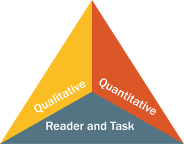 Qualitative evaluation of the text:	Quantitative evaluation of the text:	Readability measures and other scores of text complexityMatching reader to text and task:	Reader variables (such as motivation, knowledge, and experiences) and task variables (such as purpose and the complexity generated by the task assigned and the questions posed)Note: More detailed information oncomplexity and how it is measured is contained in Appendix A of the Common Core State StandardsLiteratureLiteratureLiteratureInformational TextStoriesDramaPoetryLiterary Nonfiction Includes the subgenres of adventure stories, historical fiction, mysteries, myths, science fiction, realistic fiction, allegories, parodies, satire, and graphic novelsIncludes one-act and multi-act plays, both in written form and on filmIncludes the subgenres of narrative poems, lyrical poems, free verse poems, sonnets, odes, ballads, and epicsIncludes the subgenres of exposition, argument, and functional text in the form of personal essays, speeches, opinion pieces, essays about art or literature, biographies, memoirs, journalism, and historical, scientific, technical, or economic accounts (including digital sources) written for a broad audience CriteriaReadily AccessibleModerately ComplexVery ComplexMeaning and Knowledge Demands(Reading Standards 1–3, 7–9)There is one level of meaning; theme is obvious and revealed early in the text.The text explores a single theme related to everyday experience; if there are references or allusions to unfamiliar contexts, they are fully explained in the text.There are multiple levels of meaning that are relatively easy to identify; theme is clear but may be conveyed with some subtlety.The text explores several themes; it makes few references or allusions to other texts or cultural elements; the meaning of references or allusions may be partially explained in the text.There are multiple layers of meaning that may be difficult to identify, separate, and interpret; theme is implicit, subtle, or ambiguous and may be revealed over the entirety of the text.The text explores complex, sophisticated, or abstract themes; text is dependent on allusions to other texts or cultural references that are not explained and require prior knowledge, inference, or interpretation.Text Structure(Reading Standards 5–6)Prose or poetry is organized clearly and/or chronologically, the events in a prose work are easy to predict because the narration is consistent throughout the work and the plot is linear; poetry has explicit and predictable structural elements.Prose includes two or more story lines or has a plot that is somewhat difficult to predict (e.g., a non-linear plot) or has multiple narrators; poetry has some implicit or unpredictable structural elements.Prose or poetry includes more intricate elements such as subplots, shifts in point of view, shifts in time, or non-standard text features.Language Features(Reading Standards 4–5)Language is explicit and literal with mostly contemporary and familiar vocabulary; text uses mostly simple, compound, or complex sentences of moderate length; if dialogue is present, the speakers are clearly identified. Language is often explicit and literal but includes academic, archaic, and other words with complex meaning (e.g., figurative language); text uses a variety of sentence structures and sentence lengths.Language is generally complex, with abstract, figurative, or ironic language, and includes unfamiliar, academic, and/or archaic words; text uses a variety of sentence structures, including complex and compound-complex sentences with subordinate phrases and clauses. Illustrations and Graphics(Reading Standard 8)Illustrations support analysis of the text by representing characters, settings and/or events as they are portrayed in words; graphics support analysis by focusing attention on the structure of the text.Illustrations support analysis of the text by providing additional information consistent with how characters, settings, or events are portrayed in words; graphics support analysis by emphasizing titles, chapter headings, or key words and phrases.If illustrations and graphics are present, the connection between them and written text may be abstract, subtle, ironic, and/or ambiguous.Adapted from “Passage Selection Guidelines for the PARCC Mid-Year and Summative Assessments, Grades 3–11, in ELA/Literacy” (2012) Adapted from “Passage Selection Guidelines for the PARCC Mid-Year and Summative Assessments, Grades 3–11, in ELA/Literacy” (2012) Adapted from “Passage Selection Guidelines for the PARCC Mid-Year and Summative Assessments, Grades 3–11, in ELA/Literacy” (2012) Adapted from “Passage Selection Guidelines for the PARCC Mid-Year and Summative Assessments, Grades 3–11, in ELA/Literacy” (2012) CriteriaReadily AccessibleModerately ComplexVery ComplexMeaning and Knowledge Demands(Reading Standards 1–3, 7, 9)The primary purpose of the text is clear, concrete, narrowly focused, and explicitly stated; the text has a single perspective.The subject matter of the text relies on little or no discipline-specific knowledge; if there are references or allusions, they are fully explained in the text. Details may be presented as evidence to clarify ideas. The primary purpose of the text is not explicitly stated, but is easy to infer based upon context or source; the text may include multiple perspectives.The subject matter of the text involves some discipline-specific knowledge; the text makes some references or allusions to other texts or outside ideas; their meaning may be partially explained in context. In arguments, evidence in support of claims may be presented.The text has multiple purposes and the primary purpose is subtle, intricate, and/or abstract.The subject matter of the text relies on specialized, discipline-specific knowledge; the text makes many references or allusions to other texts that are unexplained and require inference. Claims counterclaims, and multiple examples of supporting evidence are presented in arguments.Text Structure(Reading Standards 5–6)Connections among ideas, processes, and events are explicit and clear; organization is chronological, sequential, or easy to predict because it is linear. Text features help readers navigate content, but are not essential for understanding the text.Connections among some ideas, processes, and events are implicit or subtle; organization is generally evident and sequential, such as comparison or cause and effect, problem and solution. Text features provide information that helps readers understand content.There are multiple ideas, processes, and events, and connections among them are implicit, subtle, or complicated. The organization exhibits traits that are discipline-specific. Text features provide content that is essential to comprehension of the content. Language Features(Reading Standards 4–5)Language is explicit and literal with mostly contemporary and familiar vocabulary; text uses mostly simple, compound, or complex sentences of moderate length. Language is often explicit and literal but includes academic, archaic, and other words with complex meaning (e.g., figurative language); text uses some complex sentences with subordinate clauses.Language is generally complex, with abstract, figurative, or ironic language, and includes unfamiliar, academic, and/or archaic words that are not defined; text uses many complex and compound-complex sentences with subordinate phrases and clauses. Illustrations and Graphics(Reading Standard 8)Illustrations, diagrams, or tables are simple and may add little or no information that is not in the text.Illustrations, diagrams, and tables are mainly supplementary to understanding the text; they generally contain or reinforce the same information found in the text. Illustrations, diagrams and tables are essential to understanding the text; they may clarify or expand information and may require thoughtful analysis in relation to the text.Adapted from “Passage Selection Guidelines for the PARCC Mid-Year and Summative Assessments, Grades 3–11, in ELA/Literacy” (2012)Adapted from “Passage Selection Guidelines for the PARCC Mid-Year and Summative Assessments, Grades 3–11, in ELA/Literacy” (2012)Adapted from “Passage Selection Guidelines for the PARCC Mid-Year and Summative Assessments, Grades 3–11, in ELA/Literacy” (2012)Adapted from “Passage Selection Guidelines for the PARCC Mid-Year and Summative Assessments, Grades 3–11, in ELA/Literacy” (2012)Literature: Stories, Dramas, PoetryInformational Texts: Literary Nonfiction6–8Little Women by Louisa May Alcott (1869)The Adventures of Tom Sawyer by Mark Twain (1876)“The Road Not Taken” by Robert Frost (1915)The Dark Is Rising by Susan Cooper (1973)Dragonwings by Laurence Yep (1975)Roll of Thunder, Hear My Cry by Mildred Taylor (1976)“Letter on Thomas Jefferson” by John Adams (1776)Narrative of the Life of Frederick Douglass, an American Slave by Frederick Douglass (1845)“Blood, Toil, Tears and Sweat: Address to Parliament on May 13th, 1940” by Winston Churchill (1940)Harriet Tubman: Conductor on the Underground Railroad by Ann Petry (1955)Travels with Charley: In Search of America by John Steinbeck (1962)9–10The Tragedy of Macbeth by William Shakespeare (1592)“Ozymandias” by Percy Bysshe Shelley (1817)“The Raven” by Edgar Allen Poe (1845)“The Gift of the Magi” by O. Henry (1906)The Grapes of Wrath by John Steinbeck (1939)Fahrenheit 451 by Ray Bradbury (1953)The Killer Angels by Michael Shaara (1975)“Speech to the Second Virginia Convention” by Patrick Henry (1775)“Farewell Address” by George Washington (1796)“Gettysburg Address” by Abraham Lincoln (1863) “State of the Union Address” by Franklin Delano Roosevelt (1941)“Letter from Birmingham Jail” by Martin Luther King, Jr. (1964) “Hope, Despair and Memory” by Elie Wiesel (1997)11–CCR “Ode on a Grecian Urn” by John Keats (1820)Jane Eyre by Charlotte Brontë (1848)“Because I Could Not Stop for Death” by Emily Dickinson (1890)The Great Gatsby by F. Scott Fitzgerald (1925)Their Eyes Were Watching God by Zora Neale Hurston (1937)A Raisin in the Sun by Lorraine Hansberry (1959)The Namesake by Jhumpa Lahiri (2003)Common Sense by Thomas Paine (1776)Walden by Henry David Thoreau (1854)“Society and Solitude” by Ralph Waldo Emerson (1857)“The Fallacy of Success” by G. K. Chesterton (1909) Black Boy by Richard Wright (1945)“Politics and the English Language” by George Orwell (1946)“Take the Tortillas Out of Your Poetry” by Rudolfo Anaya (1995)Grades 6–8 students:Grades 9–10 students:Grades 11–12 students:Key Ideas and DetailsKey Ideas and DetailsKey Ideas and Details1.	Cite specific textual evidence to support analysis of primary and secondary sources.1.	Cite specific textual evidence to support analysis of primary and secondary sources, attending to such features as the date and origin of the information.1.	Cite specific textual evidence to support analysis of primary and secondary sources, connecting insights gained from specific details to an understanding of the text as a whole.2.	Determine the central ideas or information of a primary or secondary source; provide an accurate summary of the source distinct from prior knowledge or opinions.2.	Determine the central ideas or information of a primary or secondary source; provide an accurate summary of how key events or ideas develop over the course of text.2.	Determine the central ideas or information of a primary or secondary source; provide an accurate summary that makes clear the relationships among the key details and ideas.3.	Identify key steps in a text’s description of a process related to history/social studies (e.g., how a bill becomes law, how interest rates are raised or lowered).3.	Analyze in detail a series of events described in a text; determine whether earlier events caused later ones or simply preceded them.  3.	Evaluate various explanations for actions or events and determine which explanation best accords with textual evidence, acknowledging where text leaves matters uncertain.Craft and StructureCraft and StructureCraft and Structure4.	Determine the meaning of words and phrases as they are used in a text, including vocabulary specific to domains related to history/social studies.4.	Determine the meaning of words and phrases as they are used in a text, including vocabulary describing political, social, or economic aspects of history/social studies.4.	Determine the meaning of words and phrases as they are used in a text, including analyzing how an author uses and refines the meaning of a key term over the course of a text (e.g., how Madison defines faction in Federalist No. 10).5.	Describe how a text presents information (e.g., sequentially, comparatively, causally), including how written texts incorporate features such as headings.5.	Analyze how a text uses structure to emphasize key points or advance an explanation or analysis.5.	Analyze in detail how a complex primary source is structured, including how key sentences, paragraphs, and larger portions of the text contribute to the whole.  6.	Identify aspects of a text that reveal an author’s point of view or purpose (e.g., loaded language, inclusion or avoidance of particular facts).6.	Compare the point of view of two or more authors for how they treat the same or similar topics, including which details they include and emphasize in their respective accounts.6.	Evaluate authors’ differing points of view on the same historical event or issue by assessing the authors’ claims, reasoning, and evidence.Integration of Knowledge and IdeasIntegration of Knowledge and IdeasIntegration of Knowledge and Ideas7.	Integrate visual information (e.g., in charts, graphs, photographs, videos, or maps) with other information in print and digital texts.7.	Integrate quantitative or technical analysis (e.g., charts, research data) with qualitative analysis in print or digital text.7.	Integrate and evaluate multiple sources of information presented in diverse formats and media in order to address a question or solve a problem.8.	Distinguish among fact, opinion, and reasoned judgment in a text.8.	Assess the extent to which the reasoning and evidence in a text support the author’s claims.8.	Evaluate an author’s premises, claims, and evidence by corroborating or challenging them with other information.   9.	Analyze the relationship between a primary and secondary source on the same topic.9.	Compare and contrast treatments of the same topic in several primary and secondary sources.9.	Integrate information from diverse sources, both primary and secondary, into a coherent understanding of an idea or event, noting discrepancies among sources.Grades 6–8 students:Grades 9–10 students:Grades 11–12 students:Range of Reading and Level of Text ComplexityRange of Reading and Level of Text ComplexityRange of Reading and Level of Text Complexity10.	10.	10.	Grades 6–8 students:Grades 9–10 students:Grades 11–12 students:Key Ideas and DetailsKey Ideas and DetailsKey Ideas and Details1.	Cite specific textual evidence to support analysis of science and technical texts.1.	Cite specific textual evidence to support analysis of science and technical texts, attending to the precise details of explanations or descriptions.1.	Cite specific textual evidence to support analysis of science and technical texts, attending to important distinctions the author makes and to any gaps or inconsistencies in the account.2.	Determine the central ideas or conclusions of a text; provide an accurate summary of the text distinct from prior knowledge or opinions.2.	Determine the central ideas or conclusions of a text; trace text’s explanation or depiction of a complex process, phenomenon, or concept; provide an accurate summary of text.2.	Determine the central ideas or conclusions of a text; summarize complex concepts, processes, or information presented in a text by paraphrasing them in simpler but still accurate terms.3.	Follow precisely a multistep procedure when carrying out experiments, taking measurements, or performing technical tasks.3.	Follow precisely a complex multistep procedure when carrying out experiments, taking measurements, or performing technical tasks, attending to special cases or exceptions defined in the text. 3.	Follow precisely a complex multistep procedure when carrying out experiments, taking measurements, or performing technical tasks; analyze the specific results based on explanations in the text.Craft and StructureCraft and StructureCraft and Structure4.	Determine the meaning of symbols, key terms, and other domain-specific words and phrases as they are used in a specific scientific or technical context relevant to grades 6–8 texts and topics.4.	Determine the meaning of symbols, key terms, and other domain-specific words and phrases as they are used in a specific scientific or technical context relevant to grades 9–10 texts and topics.4.	Determine the meaning of symbols, key terms, and other domain-specific words and phrases as they are used in a specific scientific or technical context relevant to grades 11–12 texts and topics.5.	Analyze the structure an author uses to organize a text, including how the major sections contribute to the whole and to an understanding of the topic.5.	Analyze the structure of the relationships among concepts in a text, including relationships among key terms (e.g., force, friction, reaction force, energy). 5.	Analyze how text structures information or ideas into categories or hierarchies, demonstrating understanding of the information or ideas.6.	Analyze author’s purpose in providing an explanation, describing a procedure, or discussing an experiment in a text.6.	Analyze author’s purpose in providing an explanation, describing a procedure, or discussing an experiment in a text, defining the question the author seeks to address.6.	Analyze author’s purpose in providing an explanation, describing a procedure, or discussing an experiment in a text, identifying important issues that remain unresolved.Integration of Knowledge and IdeasIntegration of Knowledge and IdeasIntegration of Knowledge and Ideas7.	Integrate quantitative or technical information expressed in words in a text with a version of that information expressed visually (e.g., in a flowchart, diagram, model, graph, or table).7.	Translate quantitative or technical information expressed in words in a text into visual form (e.g., a table or chart) and translate information expressed visually or mathematically (e.g., in an equation) into words.7.	Integrate and evaluate multiple sources of information presented in diverse formats and media (e.g., quantitative data, video, multimedia) in order to address a question or solve a problem.8.	Distinguish among facts, reasoned judgment based on research findings, and speculation in a text.8.	Assess the extent to which the reasoning and evidence in a text support the author’s claim or a recommendation for solving a scientific or technical problem.8.	Evaluate the hypotheses, data, analysis, and conclusions in a science or technical text, verifying the data when possible and corroborating or challenging conclusions with other sources of information.9.	Compare and contrast the information gained from experiments, simulations, video, or multimedia sources with that gained from reading a text on the same topic.9.	Compare and contrast findings presented in a text to those from other sources (including their own experiments), noting when the findings support or contradict previous explanations or accounts.9.	Synthesize information from a range of sources (e.g., texts, experiments, simulations) into a coherent understanding of a process, phenomenon, or concept, resolving conflicting information when possible.Grades 6–8 students:Grades 9–10 students:Grades 11–12 students:Range of Reading and Level of Text ComplexityRange of Reading and Level of Text ComplexityRange of Reading and Level of Text Complexity10.	10.	10.	Grades 6–8 students:Grades 9–10 students:Grades 11–12 students:Text Types and PurposesText Types and PurposesText Types and Purposes1.	Write arguments focused on discipline-specific content.a.	Introduce claim(s) about a topic or issue, acknowledge and distinguish the claim(s) from alternate or opposing claims/critiques, and organize the reasons and evidence logically.b.	Support claim(s) with logical reasoning and relevant, accurate data and evidence that demonstrate an understanding of the topic or text, using credible sources.c.	Use words, phrases, and clauses with precision to create cohesion and clarify the relationships among claim(s), counterclaims/critiques, reasons, and evidence.d.	e.	Provide a concluding statement or section that follows from and supports the argument presented.1.	Write arguments focused on discipline-specific content.a.	Introduce precise claim(s), distinguish the claim(s) from alternate or opposing claims/critiques, and create an organization that establishes clear relationships among the claim(s), counterclaims/critiques, reasons, and evidence.b.	Develop claim(s) and counterclaims/critiques fairly, supplying data and evidence for each while pointing out the strengths and limitations of both claim(s) and counterclaims/critiques in a discipline-appropriate form and in a manner that anticipates the audience’s knowledge level and concerns.c.	Use words, phrases, and clauses with precision to link the major sections of the text, create cohesion, and clarify the relationships between claim(s) and reasons, between reasons and evidence, and between claim(s) and counterclaims/critiques.d.	Establish and maintain a  while attending to the norms and conventions of the discipline in which they are writing.e.	Provide a concluding statement or section that follows from or supports the argument presented.1.	Write arguments focused on discipline-specific content.a.	Introduce precise, knowledgeable claim(s), establish the significance of the claim(s), distinguish the claim(s) from alternate or opposing claims, and create an organization that logically sequences the claim(s), counterclaims/critiques, reasons, and evidence.b.	Develop claim(s) and counterclaims/critiques fairly and thoroughly, supplying the most relevant data and evidence for each while pointing out the strengths and limitations of both claim(s) and counterclaims/critiques in a discipline-appropriate form that anticipates the audience’s knowledge level, concerns, values, and possible biases.c.	Use words, phrases, and clauses with precision as well as varied syntax to link the major sections of the text, create cohesion, and clarify the relationships between claim(s) and reasons, between reasons and evidence, and between claim(s) and counterclaims/critiques. d.	Establish and maintain a  while attending to the norms and conventions of the discipline in which they are writing while attending to the norms and conventions of the discipline in which they are writing.e.	Provide a concluding statement or section that follows from or supports the argument presented.Grades 6–8 students:Grades 9–10 students:Grades 11–12 students:Text Types and Purposes (continued)Text Types and Purposes (continued)Text Types and Purposes (continued)2.	Write informative/explanatory texts, including the narration of historical events, scientific procedures/ experiments, mathematical analyses, or technical processes.a.	Introduce a topic clearly, previewing what is to follow; to organize ideas, concepts, and information into broader categories as appropriate to achieving purpose; include (e.g., headings), graphics (e.g., charts, tables), and multimedia when useful to aiding comprehension.b.	Develop the topic with relevant, well-chosen facts, definitions, concrete details, quotations, or other information and examples.c.	Use appropriate and varied transitions to create cohesion and clarify the relationships among ideas, concepts, and procedures.d.	Use precise language and domain-specific vocabulary to inform about or explain the topic.e.	f.	Provide a concluding statement or section that follows from and supports the information or explanation presented.2.	Write informative/explanatory texts, including the narration of historical events, scientific procedures/ experiments, mathematical analyses, or technical processes.a.	Introduce a topic and organize ideas, concepts, and information to make important connections and distinctions; include (e.g., headings), graphics (e.g., figures, tables), and multimedia when useful to aiding comprehension.b.	Develop the topic with well-chosen, relevant, and sufficient facts, extended definitions, concrete details, quotations, or other information and examples appropriate to the audience’s knowledge of the topic.c.	Use varied transitions and sentence structures to link the major sections of the text, create cohesion, and clarify the relationships among ideas, concepts, and procedures.d.	Use precise language and domain-specific vocabulary to manage the complexity of the topic and convey a style appropriate to the discipline and context as well as to the expertise of likely readers.e.	 while attending to the norms and conventions of the discipline in which they are writing.f.	Provide a concluding statement or section that follows from and supports the information or explanation presented (e.g., articulating implications or the significance of the topic).2.	Write informative/explanatory texts, including the narration of historical events, scientific procedures/ experiments, mathematical analyses, or technical processes.a.	Introduce a topic and organize complex ideas, concepts, and information so that each new element builds on that which precedes it to create a unified whole; include (e.g., headings), graphics (e.g., figures, tables), and multimedia when useful to aiding comprehension.b.	Develop the topic thoroughly by selecting the most significant and relevant facts, extended definitions, concrete details, quotations, or other information and examples appropriate to the audience’s knowledge of the topic.c.	Use varied transitions and sentence structures to link the major sections of the text, create cohesion, and clarify the relationships among complex ideas, concepts, and procedures.d.	Use precise language, domain-specific vocabulary and techniques to manage the complexity of the topic; convey a knowledgeable stance in a style that reflects the discipline and context as well as to the expertise of likely readers.f.	Provide a concluding statement or section that follows from and supports the information or explanation provided (e.g., articulating implications or the significance of the topic).3.	(See note; not applicable as a separate requirement)3.	(See note; not applicable as a separate requirement) 3.	(See note; not applicable as a separate requirement)Grades 6–8 students:Grades 9–10 students:Grades 11–12 students:Production and Distribution of WritingProduction and Distribution of WritingProduction and Distribution of Writing4.	Produce clear and coherent writing in which the development, organization, and style are appropriate to task, purpose, and audience.4.	Produce clear and coherent writing in which the development, organization, and style are appropriate to task, purpose, and audience.4.	Produce clear and coherent writing in which the development, organization, and style are appropriate to task, purpose, and audience.5.	evelop and strengthen writing as needed by planning, revising, editing, rewriting, or trying a new approach, focusing on how well purpose and audience have been addressed.5.	Develop and strengthen writing as needed by planning, revising, editing, rewriting, or trying a new approach, focusing on addressing what is most significant for a specific purpose and audience.5.	Develop and strengthen writing as needed by planning, revising, editing, rewriting, or trying a new approach, focusing on addressing what is most significant for a specific purpose and audience.6.	Use technology, including to produce and publish writing and present the relationships between information and ideas clearly and efficiently.6.	Use technology, including , to produce, publish, and update individual or shared writing products, taking advantage of technology’s capacity to link to other information and to display information flexibly and dynamically.6.	Use technology, including , to produce, publish, and update individual or shared writing products in response to ongoing feedback, including new arguments or information.Research to Build and Present KnowledgeResearch to Build and Present KnowledgeResearch to Build and Present Knowledge7.	Conduct research to answer a question (including a self-generated question), drawing on several sources and generating additional related, focused questions that allow for multiple avenues of exploration.7.	Conduct research to answer a question (including a self-generated question) or solve a problem; narrow or broaden the inquiry when appropriate; synthesize multiple sources on the subject, demonstrating understanding of the subject under investigation.7.	Conduct research to answer a question (including a self-generated question) or solve a problem; narrow or broaden the inquiry when appropriate; synthesize multiple sources on the subject, demonstrating understanding of the subject under investigation.8.	Gather relevant information from multiple print and digital sources, using search terms effectively; assess the credibility and accuracy of each source; and quote or paraphrase the data and conclusions of others while avoiding plagiarism and following a standard format for citation.8.	Gather relevant information from multiple authoritative print and digital sources, using advanced searches effectively; assess the usefulness of each source in answering the research question; integrate information into the text selectively to maintain the flow of ideas, avoiding plagiarism and following a standard format for citation.8.	Gather relevant information from multiple authoritative print and digital sources, using advanced searches effectively; assess the strengths and limitations of each source in terms of the specific task, purpose, and audience; integrate information into the text selectively to maintain the flow of ideas, avoiding plagiarism and overreliance on any one source and following a standard format for citation.9	Draw evidence from informational texts to support analysis, reflection, and research.9.	Draw evidence from informational texts to support analysis, reflection, and research.9.	Draw evidence from informational texts to support analysis, reflection, and research.Range of Writing Range of Writing Range of Writing 10.	Write routinely over extended time frames (time for reflection and revision) and shorter time frames (a single sitting or a day or two) for a range of discipline-specific tasks, purposes, and audiences.10.	Write routinely over extended time frames (time for reflection and revision) and shorter time frames (a single sitting or a day or two) for a range of discipline-specific tasks, purposes, and audiences.10.	Write routinely over extended time frames (time for reflection and revision) and shorter time frames (a single sitting or a day or two) for a range of discipline-specific tasks, purposes, and audiences.Grades 6–8 students:Grades 9–10 students:Grades 11–12 students:Comprehension and CollaborationComprehension and CollaborationComprehension and Collaboration1.	Engage effectively in a range of collaborative discussions (one-on-one, in groups, and teacher-led) with diverse partners on discipline-specific topics, texts, and issues, building on others’ ideas and expressing their own clearly.a.	Come to discussions prepared, having read or researched material under study; explicitly draw on that preparation by referring to evidence on the topic, text, or issue to probe and reflect on ideas under discussion. (See grades 6–8 Reading standard 1 for more on the use of textual evidence.)b.	Follow rules for collegial discussions and decision-making, track progress toward specific goals and deadlines, and define individual roles as needed.c.	Pose questions that connect the ideas of several speakers and respond to others’ questions and comments with relevant evidence, observations, and ideas.d.	Acknowledge new information expressed by others, and, when warranted, qualify or justify their own views in light of the evidence presented.1.	Initiate and participate effectively in a range of collaborative discussions (one-on-one, in groups, and teacher-led) with diverse partners on discipline-specific topics, texts, and issues, building on others’ ideas and expressing their own clearly and persuasively.a.	Come to discussions prepared, having read and researched material under study; explicitly draw on that preparation by referring to evidence from texts and other research on the topic or issue to stimulate a thoughtful, well-reasoned exchange of ideas. (See grades 9–10 Reading standard 1 for more on the use of textual evidence.)b.	Work with peers to set rules for collegial discussions and decision-making (e.g., informal consensus, taking votes on key issues, presentation of alternate views), clear goals and deadlines, and individual roles as needed.c.	Propel conversations by posing and responding to questions that relate the current discussion to broader themes or larger ideas; actively incorporate others into the discussion; and clarify, verify, or challenge ideas and conclusions.d.	Respond thoughtfully to diverse perspectives, summarize points of agreement and disagreement, and, when warranted, qualify or justify their own views and understanding and make new connections in light of the evidence and reasoning presented.1.	Initiate and participate effectively in a range of collaborative discussions (one-on-one, in groups, and teacher-led) with diverse partners on discipline-specific topics, texts, and issues, building on others’ ideas and expressing their own clearly and persuasively.a.	Come to discussions prepared, having read and researched material under study; explicitly draw on that preparation by referring to evidence from texts and other research on the topic or issue to stimulate a thoughtful, well-reasoned exchange of ideas. (See grades 11–12 Reading standard 1 for more on the use of textual evidence.)b.	Work with peers to promote civil, democratic discussions and decision-making, set clear goals and deadlines, and establish individual roles as needed.c.	Propel conversations by posing and responding to questions that probe reasoning and evidence; ensure a hearing for a full range of positions on a topic or issue; clarify, verify, or challenge ideas and conclusions; and promote divergent and creative perspectives.d.	Respond thoughtfully to diverse perspectives; synthesize comments, claims, and evidence made on all sides of an issue; resolve contradictions and critiques when possible; and determine what additional information or research is required to deepen the investigation or complete the task.2.	Analyze the purpose of information presented in diverse media and formats (e.g., visually, quantitatively, orally) and evaluate the motives (e.g., social, commercial, political) behind its presentation.2.	Integrate multiple sources of information presented in diverse media or formats (e.g., visually, quantitatively, orally) evaluating the credibility and accuracy of each source. 2.	Integrate multiple sources of information presented in diverse formats and media (e.g., visually, quantitatively, orally) in order to make informed decisions and solve problems, evaluating the credibility and accuracy of each source and noting any discrepancies among the data.Grades 6–8 students:Grades 6–8 students:Grades 9–10 students:Grades 9–10 students:Grades 11–12 students:Grades 11–12 students:Comprehension and Collaboration (continued)Comprehension and Collaboration (continued)Comprehension and Collaboration (continued)Comprehension and Collaboration (continued)Comprehension and Collaboration (continued)Comprehension and Collaboration (continued)3.	Delineate a speaker’s argument and specific claims, evaluating the soundness of the reasoning and relevance and sufficiency of the evidence and identifying when irrelevant evidence is introduced. 3.	Evaluate a speaker’s point of view, reasoning, and use of evidence and rhetoric, identifying any fallacious reasoning or exaggerated or distorted evidence.3.	Evaluate a speaker’s point of view, reasoning, and use of evidence and rhetoric, identifying any fallacious reasoning or exaggerated or distorted evidence.3.	Evaluate a speaker’s point of view, reasoning, and use of evidence and rhetoric, assessing the stance, premises, links among ideas, word choice, points of emphasis, and tone used.3.	Evaluate a speaker’s point of view, reasoning, and use of evidence and rhetoric, assessing the stance, premises, links among ideas, word choice, points of emphasis, and tone used.Grades 6–8 students:Grades 9–10 students:Grades 11–12 students:Presentation of Knowledge and IdeasPresentation of Knowledge and IdeasPresentation of Knowledge and Ideas4.	Present claims and findings, emphasizing salient points in a focused, coherent manner with relevant evidence, sound valid reasoning, and well-chosen details; use appropriate vocabulary, eye contact, adequate volume, and clear pronunciation.4.	Present information, findings, and supporting evidence clearly, concisely, and logically such that listeners can follow the line of reasoning and the organization, development, vocabulary, substance, and style are appropriate to purpose, audience, and task.4.	Present information, findings, and supporting evidence, conveying a clear and distinct perspective, such that listeners can follow the line of reasoning, alternative or opposing perspectives are addressed, and the organization, development, vocabulary, substance, and style are appropriate to purpose, audience, and a range of formal and informal tasks.5.	Integrate multimedia and visual displays into presentations to clarify information, strengthen claims and evidence, and add interest.5.	Make strategic use of digital media (e.g., audio, visual, and interactive elements) in presentations to enhance understanding of findings, claims, reasoning, and evidence and to add interest.5.	Make strategic use of digital media (e.g., audio, visual, and interactive elements) in presentations to enhance understanding of findings, claims, reasoning, and evidence and to add interest.6.	Adapt speech to a variety of contexts and tasks, demonstrating command of formal English when indicated or appropriate. 6.	Adapt speech to a variety of contexts and tasks, demonstrating command of formal English when indicated or appropriate. 6.	Adapt speech to a variety of contexts and tasks, demonstrating a command of formal English when indicated or appropriate. Grades Pre-K–2Grades Pre-K–2Grades Pre-K–2Grades Pre-K–2Traditional Literature and Poetryfor Reading, Listening, and ViewingTraditional Literature and Poetryfor Reading, Listening, and ViewingPicture Book Authors and IllustratorsPicture Book Authors and IllustratorsTraditional LiteratureAesop’s fables Rudyard Kipling’s Just So StoriesSelected Grimm and Hans Christian 	Andersen fairy talesSelected French fairy talesThe Bible as literature: including Jonah and the whale, Daniel and the lion’s den, Noah and the , Moses and the burning bush, the story of Ruth, David and GoliathPoetryMother Goose nursery rhymesJohn CiardiRachel FieldDavid McCordA.A. MilneChristina RossettiEdward ArdizzoneLudwig BemelmansMargaret Wise BrownJohn BurninghamVirginia Lee BurtonRandolph CaldecottEdgar Parin and Ingri D’Aulaire Wanda GágKate GreenawayShirley HughesCrockett JohnsonRuth KrausRobert LawsonMunro LeafRobert McCloskeyA. A. MilneElse Holmelund MinarikWilliam Pène du BoisBeatrix PotterAlice and Martin ProvensenH. A. and Margaret ReyMaurice SendakGrades 3–4,in addition to the grades pre-–2 selectionsGrades 3–4,in addition to the grades pre-–2 selectionsGrades 3–4,in addition to the grades pre-–2 selectionsGrades 3–4,in addition to the grades pre-–2 selectionsTraditional LiteratureAmericanAuthors and IllustratorsBritishAuthors and IllustratorsBritish and American PoetsGreek, Roman, and Norse mythsStories about King Arthur and Robin HoodMyths and legends of indigenous peoples of North, Central and South AmericaAmerican folktales and legendsAsian and African folktales and legendsThe Bible as literature:Tales including Adam and Eve, Cain and Abel, David and Jonathan, the Prodigal Son, the visit of the Magiwell-known psalms (e.g., 23, 24, 46, 92, 121, 150)Natalie BabbittL. Frank BaumBeverly ClearyElizabeth Coatsworth Mary Mapes DodgeElizabeth EnrightEleanor Estes Jean Craighead GeorgeSterling NorthHoward PyleCarl SandburgGeorge SeldenLouis SlobodkinJames ThurberE. B. WhiteLaura Ingalls WilderMichael BondFrances Hodgson BurnettLewis Carroll Kenneth GrahameDick King-Smith Edith Nesbit Mary NortonMargery Sharp Robert Louis Stevenson P. L. TraversStephen Vincent and Rosemarie Carr BenétLewis CarrollJohn CiardiRachel FieldRobert FrostLangston HughesEdward LearMyra Cohn LivingstonDavid McCordA.A. MilneLaura RichardsGrades 5–8,in addition to the grades pre-–4 selectionsGrades 5–8,in addition to the grades pre-–4 selectionsGrades 5–8,in addition to the grades pre-–4 selectionsGrades 5–8,in addition to the grades pre-–4 selectionsTraditional LiteratureAmerican Authors and IllustratorsBritish Authors and IllustratorsBritish and American PoetsGrimms’ fairy tales French fairy talesTales by Hans Christian Andersen and Rudyard Kipling Aesop’s fablesGreek, Roman, or Norse mythsStories about King Arthur, Robin Hood, Beowulf and Grendel, St. George and the DragonMyths and legends of indigenous peoples of North, Central and South AmericaAmerican folktales and legendsAsian and African folktales and legendsThe Bible as literature:Old Testament: Genesis, Ten Commandments, Psalms and ProverbsNew Testament: Sermon on the Mount, Louisa May AlcottLloyd AlexanderIsaac AsimovNatalie BabbittL. Frank BaumNathaniel BenchleyRay BradburyCarol Ryrie BrinkElizabeth CoatsworthEsther ForbesPaula FoxJean Craighead GeorgeVirginia HamiltonBret HarteO. HenryWashington IrvingJack LondonL.M. MontgomerySterling North Scott O’DellEdgar Allan PoeHoward PyleMarjorie Kinnan RawlingsElizabeth SpeareBooth TarkingtonJames ThurberMark TwainE. B. WhiteN. C. WyethJames Barrie Lucy BostonFrances Hodgson BurnettLewis CarrollCarlo Collodi Daniel DefoeCharles DickensArthur Conan DoyleLeon GarfieldKenneth GrahameRudyard KiplingC. S. LewisGeorge MacDonaldEdith NesbitMary NortonPhilippa PearceArthur RackhamAnna SewellWilliam ShakespeareIsaac Bashevis SingerJohanna SpyriRobert Louis StevensonJonathan SwiftJ.R.R. TolkienT.H. WhiteWilliam BlakeLewis CarrollJohn Ciardi Rachel FieldRobert FrostLangston HughesEdward LearHenry Wadsworth LongfellowDavid McCordOgden NashRichard WilburGrades 9–12,in addition to the grades 5–8 selectionsGrades 9–12,in addition to the grades 5–8 selectionsGrades 9–12,in addition to the grades 5–8 selectionsGrades 9–12,in addition to the grades 5–8 selectionsGrades 9–12,in addition to the grades 5–8 selectionsGrades 9–12,in addition to the grades 5–8 selectionsGrades 9–12,in addition to the grades 5–8 selectionsTraditional LiteratureAmerican Literature:Historical Documents ofLiterary and Philosophical SignificanceAmerican Literature:Historical Documents ofLiterary and Philosophical SignificanceAmerican Literature:Historical Documents ofLiterary and Philosophical Significance18th and 19th Century:American MemoirsEssays, Poetry, and Fiction18th and 19th Century:American MemoirsEssays, Poetry, and Fiction18th and 19th Century:American MemoirsEssays, Poetry, and FictionA higher level re-reading of Greek mythologyClassical Greek drama:	AeschylusSubstantial selections from epic poetry:	Homer’s Odyssey 	Virgil’s AeneidThe Bible as literature:	Genesis	Ten Commandments	Selected psalms and proverbs	Job	Sermon on the Mount	Selected parablesThe Declaration of Independence (1776)The United States Constitution (1787) and Bill of Rights (1791)Selected Federalist Papers (17871788)George Washington’s Farewell Address (1796)Selections from Alexis de Tocqueville, Democracy in America, volumes I and II (1835, 1839)The Seneca Falls Declaration of Sentiments and Resolutions (1848)Frederick Douglass, Independence Day speech (1852)Abraham Lincoln“House Divided” speech (1858),Gettysburg Address (1863), Second Inaugural Address (1865)Theodore Roosevelt, “The New Nationalism” speech (1910)Woodrow Wilson, “Peace without Victory” speech (1917)Franklin Delano Roosevelt, “Four Freedoms” (1941)William FaulknerNobel Prize Lecture (1950)John F. inaugural speech (1961)Martin Luther King Jr“Letter from Birmingham City Jail” (1963), “I Have a Dream” (1963) Lyndon Johnson, speech to Congress on voting rights (1965)For additional selections, see the Massachusetts History and Social Science Curriculum FrameworkThe Declaration of Independence (1776)The United States Constitution (1787) and Bill of Rights (1791)Selected Federalist Papers (17871788)George Washington’s Farewell Address (1796)Selections from Alexis de Tocqueville, Democracy in America, volumes I and II (1835, 1839)The Seneca Falls Declaration of Sentiments and Resolutions (1848)Frederick Douglass, Independence Day speech (1852)Abraham Lincoln“House Divided” speech (1858),Gettysburg Address (1863), Second Inaugural Address (1865)Theodore Roosevelt, “The New Nationalism” speech (1910)Woodrow Wilson, “Peace without Victory” speech (1917)Franklin Delano Roosevelt, “Four Freedoms” (1941)William FaulknerNobel Prize Lecture (1950)John F. inaugural speech (1961)Martin Luther King Jr“Letter from Birmingham City Jail” (1963), “I Have a Dream” (1963) Lyndon Johnson, speech to Congress on voting rights (1965)For additional selections, see the Massachusetts History and Social Science Curriculum FrameworkThe Declaration of Independence (1776)The United States Constitution (1787) and Bill of Rights (1791)Selected Federalist Papers (17871788)George Washington’s Farewell Address (1796)Selections from Alexis de Tocqueville, Democracy in America, volumes I and II (1835, 1839)The Seneca Falls Declaration of Sentiments and Resolutions (1848)Frederick Douglass, Independence Day speech (1852)Abraham Lincoln“House Divided” speech (1858),Gettysburg Address (1863), Second Inaugural Address (1865)Theodore Roosevelt, “The New Nationalism” speech (1910)Woodrow Wilson, “Peace without Victory” speech (1917)Franklin Delano Roosevelt, “Four Freedoms” (1941)William FaulknerNobel Prize Lecture (1950)John F. inaugural speech (1961)Martin Luther King Jr“Letter from Birmingham City Jail” (1963), “I Have a Dream” (1963) Lyndon Johnson, speech to Congress on voting rights (1965)For additional selections, see the Massachusetts History and Social Science Curriculum FrameworkMemoirsFrederick DouglassOlaudah Equiano Benjamin FranklinThomas JeffersonThomas PaineHenry David ThoreauMark TwainPoetryEmily DickinsonPaul Laurence DunbarHenry Wadsworth LongfellowEdgar Allan PoePhillis WheatleyWalt WhitmanFictionJames Fenimore CooperStephen CraneNathaniel HawthorneHenry JamesHerman Melville Edgar Allan PoeMemoirsFrederick DouglassOlaudah Equiano Benjamin FranklinThomas JeffersonThomas PaineHenry David ThoreauMark TwainPoetryEmily DickinsonPaul Laurence DunbarHenry Wadsworth LongfellowEdgar Allan PoePhillis WheatleyWalt WhitmanFictionJames Fenimore CooperStephen CraneNathaniel HawthorneHenry JamesHerman Melville Edgar Allan PoeMemoirsFrederick DouglassOlaudah Equiano Benjamin FranklinThomas JeffersonThomas PaineHenry David ThoreauMark TwainPoetryEmily DickinsonPaul Laurence DunbarHenry Wadsworth LongfellowEdgar Allan PoePhillis WheatleyWalt WhitmanFictionJames Fenimore CooperStephen CraneNathaniel HawthorneHenry JamesHerman Melville Edgar Allan PoeGrades 9–12,in addition to the grades 5–8 selectionsGrades 9–12,in addition to the grades 5–8 selectionsGrades 9–12,in addition to the grades 5–8 selectionsGrades 9–12,in addition to the grades 5–8 selectionsGrades 9–12,in addition to the grades 5–8 selectionsGrades 9–12,in addition to the grades 5–8 selections20th century to about 1970:American Memoirs and Essays, Poetry, Fiction, and Drama20th century to about 1970:American Memoirs and Essays, Poetry, Fiction, and Drama20th century to about 1970:American Memoirs and Essays, Poetry, Fiction, and Drama20th century to about 1970:American Memoirs and Essays, Poetry, Fiction, and Drama20th century to about 1970:American Memoirs and Essays, Poetry, Fiction, and Drama20th century to about 1970:American Memoirs and Essays, Poetry, Fiction, and DramaMemoirs and EssaysHenry AdamsJames BaldwinRachel CarsonJohn GuntherJohn HerseyRichard HofstadterHelen KellerMartin Luther King, Jr.H. L. MenckenEleanor RooseveltFranklin D. RooseveltRobert Penn WarrenBooker T. WashingtonE. B. WhiteRichard WrightMalcolm XMemoirs and other works about the immigrant experience (Abraham Cahan, Younghill Kang, Leo Rosten, Ole , Anzia Yezierska) Memoirs and EssaysHenry AdamsJames BaldwinRachel CarsonJohn GuntherJohn HerseyRichard HofstadterHelen KellerMartin Luther King, Jr.H. L. MenckenEleanor RooseveltFranklin D. RooseveltRobert Penn WarrenBooker T. WashingtonE. B. WhiteRichard WrightMalcolm XMemoirs and other works about the immigrant experience (Abraham Cahan, Younghill Kang, Leo Rosten, Ole , Anzia Yezierska) PoetryArna BontempsE. E. CummingsRichard EberhartRobert FrostRobinson JeffersAmy LowellRobert LowellEdgar Lee MastersEdna St. Vincent MillayMarianne MooreSylvia PlathEzra PoundJohn Crowe RansomEdward Arlington RobinsonTheodore RoethkeWallace StevensTateSara TeasdaleWilliam Carlos WilliamsFictionJames AgeeRay BradburyTruman CapoteWilla CatherTheodore DreiserRalph EllisonWilliam FaulknerJessie FausetF. Scott FitzgeraldCharlotte GilmanErnest HemingwayO. HenryZora Neale HurstonJames Weldon JohnsonHarper LeeCarson McCullersFlannery O’ConnorKatherine Anne PorterJ. D. SalingerFictionJames AgeeRay BradburyTruman CapoteWilla CatherTheodore DreiserRalph EllisonWilliam FaulknerJessie FausetF. Scott FitzgeraldCharlotte GilmanErnest HemingwayO. HenryZora Neale HurstonJames Weldon JohnsonHarper LeeCarson McCullersFlannery O’ConnorKatherine Anne PorterJ. D. SalingerWilliam Saroyan John SteinbeckJames ThurberJean ToomerRobert Penn WarrenEdith WhartonThomas WolfeDramaMaxwell AndersonLorraine HansberryLillian HellmanJerome Lawrence and Robert E. LeeArchibald MacLeishCarson McCullersArthur MillerEugene O’NeillWilliam SaroyanRobert SherwoodOrson WellesThornton WilderTennessee WilliamsGrades 9–12,in addition to the grades 5–8 selectionsGrades 9–12,in addition to the grades 5–8 selectionsGrades 9–12,in addition to the grades 5–8 selectionsBritish and European Literature:Essays, Poetry, and DramaBritish and European Literature:Essays, Poetry, and DramaBritish and European Literature:Essays, Poetry, and DramaEssaysJoseph AddisonSir Francis BaconWinston ChurchillCharles Darwin Diderot and other Encyclopédistes Samuel Johnson in “The Rambler”Arthur KoestlerCharles LambC. S. LewisMichel de MontaigneGeorge OrwellJacques RousseauJohn RuskinJonathan SwiftAlexis de TocquevilleVoltaireLeonard WoolfEmile ZolaPoetrySelections from Chaucer’s Canterbury TalesEpic poetry:  	Dante	John MiltonSonnets: 	William Shakespeare	Edmund Spenser  Metaphysical poetry: 	John Donne	George Herbert	Andrew MarvellRomantic poetry: 	William Blake	Lord Byron	Samuel Taylor Coleridge	John Keats	Percy Bysshe Shelley	William Wordsworth Victorian poetry: 	Matthew Arnold	Elizabeth Barrett Browning	Robert Browning	Dante Gabriel Rossetti	Alfred Lord TennysonDramaSamuel BeckettRobert BoltBertolt BrechtCalderónAnton Chekhov William Congreve Carlo Goldoni Henrik IbsenSean O’CaseyLuigi PirandelloRacine Terrence RattiganWilliam ShakespeareRichard Brinsley SheridanJohn Millington SyngeOscar WildeGrades 9–12,in addition to the grades 5–8 selectionsGrades 9–12,in addition to the grades 5–8 selectionsBritish and European Literature:FictionBritish and European Literature:FictionSelections from an early novel: Miguel de Cervantes’ Don Quixote Henry Fielding’s Joseph AndrewsOliver Goldsmith’s The Vicar of WakefieldSelections from John Bunyan’s allegory, Pilgrim’s ProgressSatire, or mock epic, verse or prose:Lord ByronAlexander PopeJonathan Swift 20th CenturyAlbert CamusArthur Conan DoyleAndré GideGraham GreeneJames JoyceFranz KafkaD. H. LawrenceW. Somerset MaughamGeorge OrwellMarcel ProustPaul SartreEvelyn WaughVirginia Woolf19th CenturyJane AustenHonoré de BalzacEmily BrontJoseph ConradCharles DickensFyodor DostoevskyGeorge EliotNikolai GogolThomas HardyVictor HugoMary ShelleyLeo TolstoyIvan Turgenevmile Zola 20th CenturyAlbert CamusArthur Conan DoyleAndré GideGraham GreeneJames JoyceFranz KafkaD. H. LawrenceW. Somerset MaughamGeorge OrwellMarcel ProustPaul SartreEvelyn WaughVirginia WoolfGrades Pre-K–2Folklore, Fiction, and PoetryGrades Pre-K–2Folklore, Fiction, and PoetryGrades Pre-K–2Folklore, Fiction, and PoetryGrades Pre-K–2Folklore, Fiction, and PoetryGrades Pre-K–2Folklore, Fiction, and PoetryJon Agee (fiction, wordplay)Edward Ardizzone (multi-genre, including picture books about Tim)Molly Bang (folklore, easy readers)Jan Brett (fiction: animals)Norman Bridwell (fiction: Clifford)Raymond Briggs (fiction: The Snowman)Marcia Brown (multi-genre, including folklore)Anthony Brown (fiction)Marc Brown (fiction: Arthur)Ashley Bryan (folktales: Africa, poetry)John Burningham (realistic fiction, fantasy)Eric Carle (fiction: animals – Very Hungry Caterpillar)Lucille Clifton (poetry)Barbara Cooney (multi-genre, including folklore: Miss Rumphius)Nina Crews (fiction)Doreen Cronin (fiction: humor)Tomie dePaola (multi-genre, including folklore, family stories)Leo and Diane Dillon (illustrators, folklore)Rebecca Kai Dotlich (poetry)Douglas Florian (poetry)Mem Fox (fiction)Marla Frazee (fiction)Don Freeman (fiction: Corduroy)Mordecai Gerstein (multi-genre)Bob Graham (fiction)Eloise Greenfield (multi-genre, including poetry)Mini Grey (fiction)Kevin Henkes (fiction, including the Lilly books)Russell and Lillian Hoban (fiction: Frances)Mary Ann Hoberman (poetry)Shirley Hughes (realistic fiction: Alfie stories, Tales of Trotter Street)Trina Schart Hyman (folklore, illustrator)Rachel Isadora (folklore)G. Brian Karas (multi-genre, illustrator)Ezra Jack Keats (fiction)Holly Keller (realistic fiction)Steven Kellogg (fiction)Betsy Lewin (fiction)Leo Lionni (fiction: animal)Arnold Lobel (fiction: animal)Gerald McDermott (folklore)Patricia McKissack (multi-genre, including folktales, realistic stories)Kate and Jim McMullan (fiction; humor)James Marshall (fiction, folktales, easy readers)Bill Martin Jr. (fiction)Emily Arnold McCully (multi-genre, including historical fiction)David McPhail (fiction)Susan Meddaugh (fiction, including Martha Speaks)Else Holmelund Minarik (fiction, easy readers)Lynne Rae Perkins (fiction, family stories)Jerry Pinkney (multi-genre, including folklore)Patricia Polacco (fiction, )Chris Raschka (fiction)Peggy Rathmann (fiction: humor)Faith Ringgold (fiction)Glen Rounds (fiction: West)Cynthia Rylant (poetry, fiction, including easy readers: Henry and Mudge)Allen Say (fiction, historical fiction)Alice Schertle (poetry)Amy Schwartz (fiction)Martha Sewall (multi-genre, fiction)David Shannon (fiction: the David books)Trina Schart Hyman (folklore, illustrator)Rachel Isadora (folklore)G. Brian Karas (multi-genre, illustrator)Ezra Jack Keats (fiction)Holly Keller (realistic fiction)Steven Kellogg (fiction)Betsy Lewin (fiction)Leo Lionni (fiction: animal)Arnold Lobel (fiction: animal)Gerald McDermott (folklore)Patricia McKissack (multi-genre, including folktales, realistic stories)Kate and Jim McMullan (fiction; humor)James Marshall (fiction, folktales, easy readers)Bill Martin Jr. (fiction)Emily Arnold McCully (multi-genre, including historical fiction)David McPhail (fiction)Susan Meddaugh (fiction, including Martha Speaks)Else Holmelund Minarik (fiction, easy readers)Lynne Rae Perkins (fiction, family stories)Jerry Pinkney (multi-genre, including folklore)Patricia Polacco (fiction, )Chris Raschka (fiction)Peggy Rathmann (fiction: humor)Faith Ringgold (fiction)Glen Rounds (fiction: West)Cynthia Rylant (poetry, fiction, including easy readers: Henry and Mudge)Allen Say (fiction, historical fiction)Alice Schertle (poetry)Amy Schwartz (fiction)Martha Sewall (multi-genre, fiction)David Shannon (fiction: the David books)Marjorie Sharmat (fiction, easy readers: Nate the Great) Peter Sis (fiction)Uri Shulevitz (multi-genre, including folklore)Judy Sierra (fiction, poetry, folktales)Marilyn Singer (multi-genre, including poetry)William Steig (fiction)John Steptoe (fiction, including folklore)Tomi Ungerer (fiction)Chris Van Allsburg (fiction: fantasy)Jean van Leeuwen (fiction, easy readers Amanda Pig, others)Rosemary Wells (fiction: Max, others)David Wiesner (fiction)Mo Willems (fiction, easy readers)Vera Williams (fiction: realistic)Wong Herbert Yee (fiction, easy readers)Jane Yolen (multi-genre)Ed Young (folktales)Paul Zelinsky (multi-genre, including folklore and tall tales; illustrator)Margot and Harve Zemach (folktales)Charlotte Zolotow (realistic fiction)Marjorie Sharmat (fiction, easy readers: Nate the Great) Peter Sis (fiction)Uri Shulevitz (multi-genre, including folklore)Judy Sierra (fiction, poetry, folktales)Marilyn Singer (multi-genre, including poetry)William Steig (fiction)John Steptoe (fiction, including folklore)Tomi Ungerer (fiction)Chris Van Allsburg (fiction: fantasy)Jean van Leeuwen (fiction, easy readers Amanda Pig, others)Rosemary Wells (fiction: Max, others)David Wiesner (fiction)Mo Willems (fiction, easy readers)Vera Williams (fiction: realistic)Wong Herbert Yee (fiction, easy readers)Jane Yolen (multi-genre)Ed Young (folktales)Paul Zelinsky (multi-genre, including folklore and tall tales; illustrator)Margot and Harve Zemach (folktales)Charlotte Zolotow (realistic fiction)Grades Pre-K–2Grades Pre-K–2Grades Pre-K–2Grades Pre-K–2Multi-Genre and Informational TextsMulti-Genre and Informational TextsMulti-Genre and Informational TextsMulti-Genre and Informational TextsAliki (informational: science and history; concept books)Mitsumasa Anno (multi-genre, including concept books and history)Jim Arnosky (informational: science)Molly Bang (multi-genre)Nic Bishop (informational: science)Vicki Cobb (informational: science)Joanna Cole (informational: science – Magic )Floyd Cooper (multi-genre, illustrator)Donald Crews (multi-genre, including concept books)Ed Emberly (multi-genre)Michael Emberly (multi-genre)Brian Floca (informational)Gail Gibbons (informational: science and history)Eloise Greenfield (multi-genre)Tana Hoban (concept books; photography)Patricia McKissack (informational) Margaret Miller (concept books; photography)Aliki (informational: science and history; concept books)Mitsumasa Anno (multi-genre, including concept books and history)Jim Arnosky (informational: science)Molly Bang (multi-genre)Nic Bishop (informational: science)Vicki Cobb (informational: science)Joanna Cole (informational: science – Magic )Floyd Cooper (multi-genre, illustrator)Donald Crews (multi-genre, including concept books)Ed Emberly (multi-genre)Michael Emberly (multi-genre)Brian Floca (informational)Gail Gibbons (informational: science and history)Eloise Greenfield (multi-genre)Tana Hoban (concept books; photography)Patricia McKissack (informational) Margaret Miller (concept books; photography)Kadir Nelson (multi-genre, history and biography)Jerry Pinkney (informational: Africa)James Ransome (multi-genre, including history and biography)Anne Rockwell (multi-genre, including concept books)Allen Say (multi-genre)Laura Vaccaro Seeger (concept books)Marcia Sewall (informational: colonial America)Peter Sis (multi-genre, including biography and history)Peter Spier (informational: history)See the annual Horn Book Guide for ongoing additional selectionsKadir Nelson (multi-genre, history and biography)Jerry Pinkney (informational: Africa)James Ransome (multi-genre, including history and biography)Anne Rockwell (multi-genre, including concept books)Allen Say (multi-genre)Laura Vaccaro Seeger (concept books)Marcia Sewall (informational: colonial America)Peter Sis (multi-genre, including biography and history)Peter Spier (informational: history)See the annual Horn Book Guide for ongoing additional selectionsGrades 3–4,in addition to the grades pre-–2 selectionsGrades 3–4,in addition to the grades pre-–2 selectionsGrades 3–4,in addition to the grades pre-–2 selectionsFolklore, Fiction, and PoetryFolklore, Fiction, and PoetryFolklore, Fiction, and PoetryJoan Aiken (fiction: adventure/fantasy)Annie Barrows (chapter books: Ivy and Bean)Judy Blume (fiction: realistic)Joseph Bruchac (fiction: historical)Ashley Bryan (folktales, poetry)Betsy Byars (fiction: realistic)Meg Cabot (fiction: realistic  Allie Finkle)Ann Cameron (fiction: realistic  the Julian books)Andrew Clements (fiction:realistic)Eleanor Coerr (fiction: historical)Roald Dahl (fiction)Paula Danziger (fiction: realistic)Kate DiCamillo (fiction: realistic, fantasy, adventure)Louise Erdrich (fiction/folktale)Walter Farley (fiction: horses)John Fitzgerald (fiction: historical  Great Brain)Sid Fleischman (fiction: humor)Jean Fritz (fiction: historical)John Reynolds Gardiner (fiction: realistic)Kristine O’Connell George (poetry)Patricia Reilly Giff (fiction: realistic, historical)Paul Goble (folktales: Native American)Stephanie Greene (chapter books: realistic – Owen Foote, Sophie Hartley)Nikki Grimes (fiction: realistic)Jesse Haas (fiction: realistic, horse stories)Charise Mericle Harper (chapter books: Just Grace)Marguerite Henry (fiction: horse stories)Betty Hicks (chapter books: sports – Gym Shorts)Jennifer and Matt Holm (chapter books: graphic novels –Baby Mouse)Kimberly Willis Holt (chapter books: Piper Reed)Lee Bennet Hopkins (poetry)Johanna Hurwitz (multi-genre)X. J. Kennedy (poetry)Jessica Scott Kerrin (chapter books: Martin Bridge)Jeff Kinney (fiction: realistic, cartoon)Kate Klise (fiction: humor)Jane Langton (fiction: fantasy)Julius Lester (multi-genre, including folklore)Grace Lin (fiction/fantasy: realistic)Lenore Look (chapter books)Patricia MacLachlan (fiction: historical)Ann Martin (fiction: realistic, fantasy – Doll People)Megan McDonald (chapter books: Judy Moody)Claudia Mills (fiction: realistic, easy readers, chapter books – Gus)Barbara O’Connor (fiction: realistic –Southern humor)Sarah Pennypacker (chapter books: Clementine)Daniel Pinkwater (fiction: humor) Jack Prelutsky (poetry: humor)Ken Roberts (fiction: realistic, humor)Louis Sachar (fiction: humor)Alvin Schwartz (short stories: suspense, horror)John Scieszka (fiction: humor, adventure)Brian Selznick (fiction)Barbara Seuling (chapter books: Robert)Joyce Sidman (poetry)Shel Silverstein (poetry)Isaac Bashevis Singer (fiction/folktale)Mildred Taylor (fiction: historical)Carol Boston Weatherford (fiction: historical)Gloria Whelan (fiction: historical)Janet Wong (poetry)Lisa Yee (chapter books)Multi-Genre and Informational TextsMulti-Genre and Informational TextsMulti-Genre and Informational TextsRaymond Bial (informational: historical photo-essays)Don Brown (informational: biography, history)Candace Fleming (biography)Jean Fritz (nonfiction: autobiography)Deborah Hopkinson (informational: history)Steve Jenkins (informational: science)Peg Kehret (multi-genre)Barbara Kerley (informational: biography)Kathleen Krull (informational: biography)Patricia Lauber (informational: science, social studies)David Macaulay (informational: social studies, science)Sandra Markle (informational: science)Joyce Sidman (informational: natural world)Seymour Simon (informational: science)Diane Stanley (informational: history)See the annual Horn Book Guide for ongoing additional selectionsGrades 5–8,in addition to the grades pre-–4 selectionsGrades 5–8,in addition to the grades pre-–4 selectionsGrades 5–8,in addition to the grades pre-–4 selectionsFiction and PoetryFiction and PoetryFiction and PoetryDavid Almond (fantasy, fiction: realistic)Laurie Halse Anderson (fiction: historical)M. T. Anderson (fiction: historical, humor)Avi (fiction: historical)Joan Bauer (fiction: realistic)Jean P. Birdsall (fiction: realistic)Nancy Bond (fantasy)Bruce Brooks (fiction: realistic)Gennifer Choldenko (mysteries)John Christopher (science fiction)James and Christopher Collier (fiction: historical)Suzanne Collins (fantasy, science fiction)Susan Cooper (fantasy)Frank Boyce Cottrell (fiction: humor)Bruce Coville (fantasy) Sharon Creech (fiction: realistic)Christopher Paul Curtis (fiction: historical)Karen Cushman (fiction: historical)Cynthia DeFelice (fiction: historical, mysteries)Frances O’Roark Dowell (fiction: realistic)Jeanne DuPrau (science fiction)Marguerite Engle (fiction: historical, poetry)Louise Erdrich (fiction: historical)Nancy Farmer (fantasy)Louise Fitzhugh (fiction: realistic)Paul Fleischman (poetry, fiction: realistic)Neil Gaiman (fantasy)Jack Gantos (fiction: humor)Bette Greene (fiction: historical)Rosa Guy (fiction: realistic) Mary Downing Hahn (ghost stories, fiction: historical)Shannon Hale (fantasy, fiction: historical)Karen Hesse (fiction: historical)Carl Hiassen (fiction: humor, mysteries)S. E. Hinton (fiction: realistic)Will Hobbs (fiction: realistic)Irene Hunt (fiction: historical)Eva Ibbotson (fantasy)Paul Janeczko (poetry)Angela Johnson (fiction: realistic)Diana Wynne Jones (fantasy)Norton Juster (fantasy)Ellen Klages (fiction: historical)Ron Koertge (fiction: humor, poetry)E.L. Konigsburg (fiction: realistic)Iain Lawrence (fiction: historical)Madeleine L’Engle (fantasy, fiction: realistic)Ursula LeGuin (fantasy)Gail Carson Levine (fiction: realistic, fantasy)Robert Lipsyte (fiction: realistic)Lois Lowry (fiction: realistic, science fiction)Mike Lupica (mysteries, fiction: sports)Hilary McKay (fiction: humor)Robin McKinley (fantasy)Margaret Mahy (fantasy, fiction: realistic)Walter Dean Myers (fiction: historical, realistic)Donna Jo Napoli (fiction: historical, fantasy)Marilyn Nelson (poetry)Naomi Shihab Nye (poetry)Kenneth Oppel (fantasy, adventure)Linda Sue Park (fiction: historical, realistic)Katherine Paterson (fiction: historical, realistic)Sue Patron (fiction: realistic)Gary Paulsen (fiction: humor, historical, realistic)Richard Peck (fiction: historical, realistic)Mitali Perkins (fiction: realistic)Daniel Pinkwater (fiction: humor) Terry Pratchett (fantasy)Philip Pullman (fantasy)Philip Reeve (fantasy)Rick Riordan (fantasy)J. K. Rowling (fantasy)Pam Muoz Ryan (fiction: historical, realistic)Cynthia Rylant (poetry, fiction: realistic)Louis Sachar (fiction: realistic)William Sleator (ghost stories, science fiction)Gary Soto (fiction: realistic, poetry)Suzanne Fisher Staples (fiction: historical, realistic) Rebecca Stead (science fiction)Jonathan Stroud (fantasy)Theodore Taylor (fiction: historical)Kate Thompson (fantasy)Megan Whalen Turner (fantasy)Cynthia Voigt (fiction: realistic, fantasy)Rita Williams-Garcia (fiction: historical, realistic)Jacqueline Wilson (fiction: realistic)Jacqueline Woodson (fiction: realistic)Tim Wynne-Jones (fiction: realistic)Laurence Yep (fiction: historical, fantasy)Grades 5–8,in addition to the grades pre-–4 selectionsInformational TextsSusan Campbell Bartoletti (history)Russell Freedman (biography, history)James Cross Giblin (biography, history)Jan Greenberg and Sandra Jordan (art history)Deborah Heiligman (history)Kathryn Lasky (multi-genre)Philp Hoose (biography, history)Albert Marrin (biography, history)Milton Meltzer (history, biography)Jim Murphy (history)Elizabeth Partridge (biography, history)Steve Sheinkin (biography, history)Tanya Lee Stone (biography, history)See the annual Horn Book Guide for ongoing additional selectionsGrades 9–12, in addition to the grades 5–8 selectionsGrades 9–12, in addition to the grades 5–8 selectionsGrades 9–12, in addition to the grades 5–8 selectionsInformational TextInformational TextInformational TextAkhil Reed Amar (government, history)Bernard Bailyn (history)Russell Baker (journalism, essays)Rick Bass (science)Carol Bly (essays)Daniel Boorstin (history)Dee Brown (history)Art Buchwald (journalism, essays)William F. Buckley (journalism, essays)James Carroll (essays, history, religion in society)Margaret Cheney (biography)Robert Coles (essays, criticism)Alistair Cooke (journalism)Stanley Crouch (journalism, music criticism)Jared Diamond (history)Joan Didion (essays)Annie Dillard (essays, nature)Barbara Ehrenreich (social science, cultural criticism)Gretel Ehrlich (science, travel)Loren Eiseley (anthropology, nature)Joseph Ellis (history)Barbara Fields (history)David Hackett Fischer (history and economics)Frances Fitzgerald (journalism, history)Eric Foner (history)Thomas Friedman (economics)Henry Louis Gates, Jr. (history)Atul Gawande (science)Jane Goodall (science)Doris Kearns Goodwin (history)Adam Gopnik (essays, criticism, travel, art)Stephen Jay Gould (science)Stephen Greenblatt (literary criticism)Joy Hakim (history, history of science)David Halberstam (history)Bernd Heinrich (science, New England)Edward Hoagland (science, travel)James O. Horton (history)Sue Hubbell (science)Michael Kammen (history)Tracy Kidder (social change, travel, New England)Elizabeth Kolbert (science)Paul Krugman (economics)Mark Kurlansky (history)Jane Jacobs (architecture, cities)Jill Lepore (history)Barry Lopez (science)J. Anthony Lukas (journalism, history)Pauline Maier (history)Norman Mailer (essays, journalism)William Manchester (history)Howard Mansfield (history, preservation, New England)Mary McCarthy (essays, criticism)Edward McClanahan (essays)David McCullough (history, biography)John McPhee (science)John Hanson Mitchell (nature, history, New England)N. Scott Momaday (memoir)Samuel Eliot Morison (history) Lance Morrow (journalism, essays)Bill Moyers (journalism, essays)Mary Beth Norton (history)Henry Petroski (science and technical subjects)Nathaniel Philbrick (history)Michael Pollan (science)Anna Quindlen (journalism, essays)Chet Raymo (science)Matt Ridley (science)Richard Rodriguez (essays, memoir)Oliver Sacks (science)Carl Sagan (science)Simon Schama (history)William Shirer (history)Dava Sobel (science)Shelby Steele (history)Alan Taylor (history)Studs Terkel (journalism, sociology)Paul Theroux (travel)Lewis Thomas (science)Hunter S. Thompson (cultural criticism)James Trefil (science)Barbara Tuchman (history)Laurel Thatcher Ulrich (history)Jonathan Weiner (science)Cornel West (cultural criticism)Walter Muir Whitehill (history)Gary Wills (history)E. O. Wilson (science)Tom Wolfe (essays)Gordon Wood (history)James Wood (literary criticism)Barry Zimmerman & David Zimmerman (science)Howard Zinn (history)Yearly compilations of science and nature writings:	Best American Science Writing	American Science and Nature Writing